               31 октября   2023 года                 №12 (270) 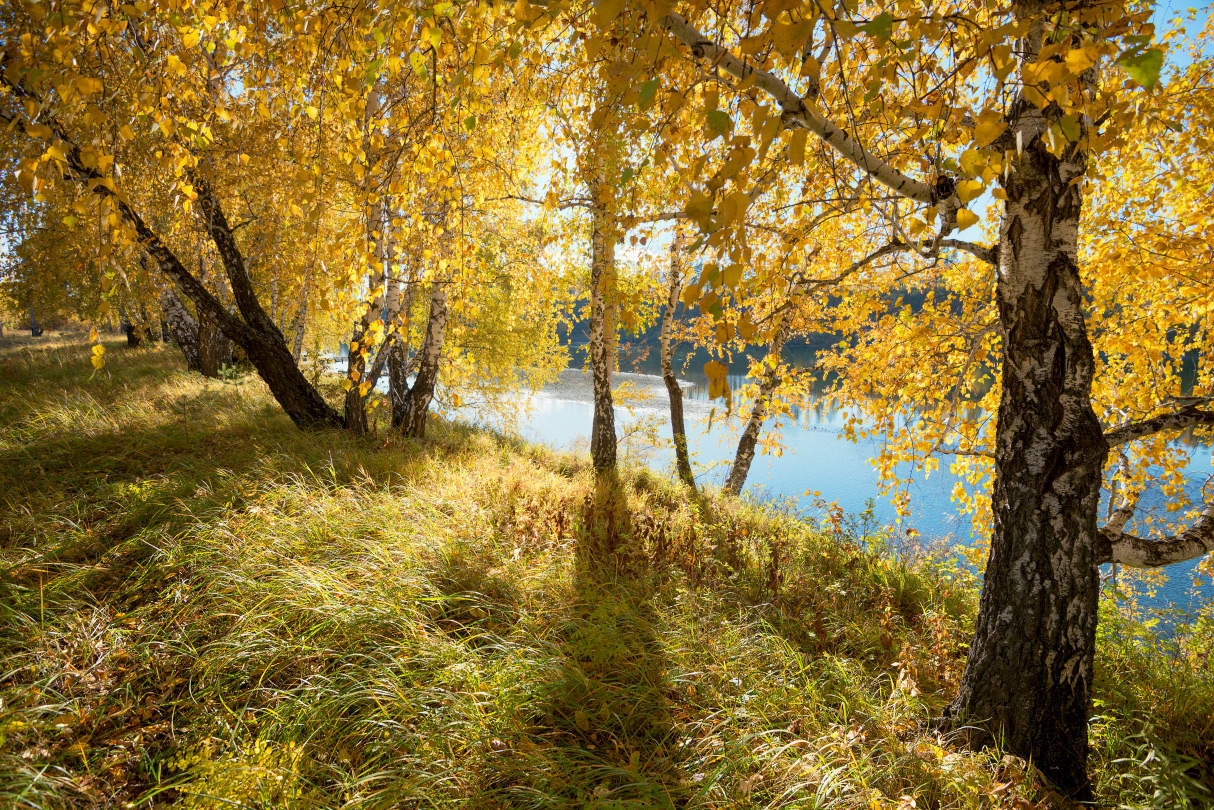 «Умыганская панорама» - периодическое печатное издание в форме газеты, учрежденное для издания официальных и иных   сообщений и материалов, нормативных и иных актов Думы и администрации Умыганского сельского поселения, Тулунского района, Иркутской области.ИРКУТСКАЯ ОБЛАСТЬТулунский районАДМИНИСТРАЦИЯ Умыганского сельского поселенияП О С Т А Н О В Л Е Н И Е«29» сентября 2023г.                                                        № 33-ПА с.УмыганО внесении изменений и дополнений в перечень автомобильных дорог, утвержденный постановлением администрации Умыганского сельского поселения от 06.06.2011 года .№ 4-ПАВ соответствии с Федеральным законом от 06.10.2003 года № 131-ФЗ «Об общих принципах организации местного самоуправления в Российской Федерации», Уставом Умыганского муниципального образования, статьёй 24 Устава муниципального образования «Умыганское»П О СТ А Н О В Л Я Ю:1.Внести изменения и дополнения в перечень автомобильных дорог, утвержденный постановлением администрации Умыганского сельского поселения от 06.06.2011 года .№ 4-ПА, изложив его (перечень автомобильных дорог) в новой редакции, согласно приложению к настоящему постановлению.2. Опубликовать настоящее постановление в газете «Умыганская панорама» и разместить на официальном сайте администрации Умыганского сельского поселения в информационно-телекоммуникационной сети «Интернет.Глава Умыганскогосельского поселения ____________________В.Н. СавицкийПриложение № 1к постановлению администрации  Умыганского сельского поселения  от «29» сентября 2023 года № 33 -па ПЕРЕЧЕНЬ АВТОМОБИЛЬНЫХ ДОРОГ ОБЩЕГО ПОЛЬЗОВАНИЯ МЕСТНОГО ЗНАЧЕНИЯ УМЫГАНСКОГО СЕЛЬСКОГО ПОСЕЛЕНИЯ«О внесении изменений в муниципальную программу«Социально-экономическое развитие территории сельского поселения»на 2021 – 2025 годы», утвержденную постановлением администрации Умыганского сельского поселения от 10 ноября 2020 года № 30-ПА (с внесенными изменениями от 11.01.2021г. №1а-ПА, от 29.05.2021г. № 14-ПА, от 27.09.2021г. № 19-ПА, от 11.10.2021г. №21а-ПА, от 25.10.2021г. № 24-ПА, от 24.12.2021г. № 33а-ПА, от 10.01.2022г. № 2-ПА, от 25.01.2022г. № 3а-ПА, от  25.02.2022 № 5а-ПА, от 15.06. 2022 № 12-ПА, от 15.07.2022 № 15-ПА, от 10.08.2022 г. № 19ПА, от 30.09.2022г. № 24-ПА; от 25.10.2022 г. №33-ПА, от 09.11.2022г. № 36-ПА, от 29.11.2022г № 38-ПА, от 12.12.2022г. №45- ПА, от 23.12.2022г. № 48-ПА, от 30.12.2022г. № 50-ПА, от 09.01.2023г. № 1-ПА, от 19.01.2023г № 3-ПА, от 10.03.2023г. № 6-ПА, от 25.05.2023г. №11-ПА, от 12.07.2023 г. №20-ПА, от 25.07.2023г. № 23-ПА, от 10.08.2023г. №25-ПА, от 25.08.2023г. №27-ПА, от 25.09.2023г. № 29-ПА).В соответствии с Федеральным законом от 06.10.2003 года № 131-ФЗ «Об общих принципах организации местного самоуправления в Российской Федерации», Постановлением администрации Умыганского сельского поселения от 31 декабря 2015 года №54-па «Об утверждении Положения о порядке принятия решений о разработке муниципальных программ Умыганского сельского поселения и их формирования и реализации» (с внесенными изменениями от 01.09.2017г №28-ПА; от 02.11.2018г.№44-ПА, от 27.09.2021г. № 18-ПА, от 30.09.2022г. № 27-ПА), руководствуясь статьёй 24 Устава Умыганского муниципального образованияП О СТ А Н О В Л Я Ю:1. Внести следующие изменения в муниципальную программу «Социально-экономическое развитие территории сельского поселения» на 2021 – 2025 годы, утвержденную постановлением администрации Умыганского сельского поселения от 10 ноября 2020 года № 30-ПА (с внесенными изменениями от 11.01.2021г. №1а-ПА, от 29.05.2021г. № 14-ПА, от 27.09.2021г. № 19-ПА, от 11.10.2021г. №21а-ПА, от 25.10.2021г. № 24-ПА, от 24.12.2021г. № 33а-ПА, от 10.01.2022г. № 2-ПА, от 25.01.2022г. № 3а-ПА, от  25.02.2022 № 5а-ПА, от 15.06. 2022 № 12-ПА, от 15.07.2022 № 15-ПА,от 10.08.2022 г. № 19ПА, от 30.09.2022 г. № 24.ПА; от 25.10.2022г. № 33-ПА, от 09.11.2022г. № 36-ПА, от 29.11.2022г. № 38-ПА, от 12.12.2022г. № 45-ПА, от 23.12.2022г. № 48-ПА, от 30.12.2022г. № 50-ПА, от 09.01.2023г. № 1-ПА, от 19.01.2023г. № 3-ПА, от 10.03.2023г. №-6-ПА, от 25.05.2023г. №11-ПА, от 12.07.2023г. № 20-ПА, от 25.07.2023г. № 23-ПА, от 10.08.2023г. №25-ПА, от 25.08.2023г. №27-ПА, от 25.09.2023г. № 29-ПА). 1.1 Приложение №3 к муниципальной программе «Социально-экономическое развитие территории сельского поселения» на 2021-2025 годы «Ресурсное обеспечение муниципальной программы «Социально-экономическое развитие сельского поселения» за счет средств предусмотренных в бюджете Умыганского сельского поселения» изложить в новой редакции (приложение №1);1.2. В паспорте программы  «Социально-экономическое развитие территории сельского поселения» на 2021 – 2025 годы» -строку «Ресурсное обеспечение муниципальной программы» изложить в следующей редакции:1.3. В паспорте подпрограммы «Обеспечение деятельности главы Умыганского сельского поселения и администрации Умыганского сельского поселения» муниципальной программы «Социально-экономическое развитие территории сельского поселения» -строку «Ресурсное обеспечение подпрограммы» изложить в следующей редакции:1.4. В паспорте подпрограммы «Развитие сферы культуры и спорта на территории Умыганского сельского поселения» муниципальной программы «Социально-экономическое развитие территории сельского поселения»-строку «Ресурсное обеспечение подпрограммы» изложить в следующей редакции:1.5. Приложение №4 к муниципальной программе «Социально-экономическое развитие территории сельского поселения» на 2021-2025 годы ПРОГНОЗНАЯ (СПРАВОЧНАЯ) ОЦЕНКА РЕСУРСНОГО ОБЕСПЕЧЕНИЯ РЕАЛИЗАЦИИ МУНИЦИПАЛЬНОЙ ПРОГРАММЫ «СОЦИАЛЬНО-ЭКОНОМИЧЕСКОЕ РАЗВИТИЕ СЕЛЬСКОГО ПОСЕЛЕНИЯ» ЗА СЧЕТ ВСЕХ ИСТОЧНИКОВ ФИНАНСИРОВАНИЯ» изложить в новой редакции (приложение №2) 2. Опубликовать настоящее постановление в газете «Умыганская панорама» и разместить на официальном сайте администрации Умыганского сельского поселения в информационно-телекоммуникационной сети «Интернет».3. Контроль за исполнением настоящего постановления оставляю за собой.Глава Умыганского  сельского поселения                                                                       В.Н.СавицкийПриложение№1 к постановлению администрацииУмыганского сельского поселения от «09»10.2023г. №34-ПА«О внесении изменений в муниципальную программу«Социально-экономическое развитие территории сельского поселения»на 2021 – 2025 годы», утвержденную постановлениемадминистрации Умыганского сельского поселенияот 10 ноября 2020 года № 30-ПА»Приложение №3 к муниципальной программе «Социально-экономическое развитие территории сельского поселения» на 2021-2025гг,  РЕСУРСНОЕ ОБЕСПЕЧЕНИЕМУНИЦИПАЛЬНОЙ ПРОГРАММЫ «СОЦИАЛЬНО-ЭКОНОМИЧЕСКОЕ РАЗВИТИЕ СЕЛЬСКОГО ПОСЕЛЕНИЯ» ЗА СЧЕТСРЕДСТВ ПРЕДУСМОТРЕННЫХ В БЮДЖЕТЕ УМЫГАНСКОГО СЕЛЬСКОГО ПОСЕЛЕНИЯПриложение №2 к постановлению администрацииУмыганского сельского поселения от «09» 10.2023г. № 34-ПА«О внесении изменений в муниципальную программу«Социально-экономическое развитие территории сельского поселения»на 2021 – 2025 годы », утвержденную постановлениемадминистрации Умыганского сельского поселенияот 10 ноября 2020 года № 30-ПА»Приложение №4 к муниципальной программе «Социально-экономическое развитие территории сельского поселения» на 2021-2025гг,  ПРОГНОЗНАЯ (СПРАВОЧНАЯ) ОЦЕНКА РЕСУРСНОГО ОБЕСПЕЧЕНИЯРЕАЛИЗАЦИИ МУНИЦИПАЛЬНОЙ ПРОГРАММЫ «СОЦИАЛЬНО-ЭКОНОМИЧЕСКОЕ РАЗВИТИЕ СЕЛЬСКОГО ПОСЕЛЕНИЯ»ЗА СЧЕТ ВСЕХ ИСТОЧНИКОВ ФИНАНСИРОВАНИЯИркутская  область Тулунский  район  Администрация Умыганского сельского поселенияР А С П О Р Я Ж Е Н И Е«04» октября 2023г.                                             №41-рас.Умыган Об организации проведенияконтролируемых плановых отжиговВ целях предупреждения чрезвычайной ситуации, пожаров, обеспечении безопасности людей в осенний период 2021 года на территории Умыганского муниципального образования, в соответствии с Федеральным законом от 21.11.1994г. №69-73 «О пожарной безопасности», от 21.12.1994 г №68-73 «О защите населения и территорий от чрезвычайных ситуаций природного и техногенного характера», руководствуясь Уставом Умыганского муниципального образования:1.Произвести плановые отжиги сухой растительности по границам населенного пункта с. Умыган в соответствии с графиком Умыганского муниципального образования (приложение 1).2.Опубликовать данное распоряжение в газете «Умыганская панорама».3.Контроль за исполнением распоряжения постановления оставляю за собой. Глава Умыганскогосельского поселения:                                                    В.Н.Савицкий.Приложение №1к распоряжению администрацииУмыганского сельского поселенияот «04» октября 2023г №41-ра  Графикмероприятий по проведению плановых отжигов сухой травянистой растительности в с. Умыган Умыганского муниципального образования в 2023 году.Глава Умыганского сельского поселения                        В.Н.СавицкийИркутская  область Тулунский  район  Администрация Умыганского сельского поселенияР А С П О Р Я Ж Е Н И Е«09» октября 2023г.                                             №42-рас.Умыган Об организации проведенияконтролируемых плановых отжиговВ целях предупреждения чрезвычайной ситуации, пожаров, обеспечении безопасности людей в осенний период 2021 года на территории Умыганского муниципального образования, в соответствии с Федеральным законом от 21.11.1994г. №69-73 «О пожарной безопасности», от 21.12.1994 г №68-73 «О защите населения и территорий от чрезвычайных ситуаций природного и техногенного характера», руководствуясь Уставом Умыганского муниципального образования:1.Произвести плановые отжиги сухой растительности по границам населенного пункта с. Умыган в соответствии с графиком Умыганского муниципального образования (приложение 1).2.Опубликовать данное распоряжение в газете «Умыганская панорама».3.Контроль за исполнением распоряжения постановления оставляю за собой. Глава Умыганскогосельского поселения:                                                    В.Н.Савицкий.Приложение №1к распоряжению администрацииУмыганского сельского поселенияот «09» октября 2023г №42-ра Графикмероприятий по проведению плановые отжиги сухой в с. Умыган Умыганского муниципального образования в 2023 году.Глава Умыганского сельского поселения                        В.Н.Савицкий. Иркутская  область Тулунский  район  Администрация Умыганского сельского поселенияР А С П О Р Я Ж Е Н И Е«09» октября 2023г.                                             №43-рас.Умыган Об организации проведенияконтролируемых плановых отжиговВ целях предупреждения чрезвычайной ситуации, пожаров, обеспечении безопасности людей в осенний период 2021 года на территории Умыганского муниципального образования, в соответствии с Федеральным законом от 21.11.1994г. №69-73 «О пожарной безопасности», от 21.12.1994 г №68-73 «О защите населения и территорий от чрезвычайных ситуаций природного и техногенного характера», руководствуясь Уставом Умыганского муниципального образования:1.Произвести плановые отжиги сухой растительности по границам населенного пункта с. Умыган в соответствии с графиком Умыганского муниципального образования (приложение 1).2.Опубликовать данное распоряжение в газете «Умыганская панорама».3.Контроль за исполнением распоряжения постановления оставляю за собой. Глава Умыганскогосельского поселения:                                                    В.Н.Савицкий.Приложение №1к распоряжению администрацииУмыганского сельского поселенияот «09» октября 2023г №43-ра  Графикмероприятий по проведению плановые отжиги сухой травянистой растительности в с. Умыган Умыганского муниципального образования в 2023 году.Глава Умыганского сельского поселения                        В.Н.Савицкий. Иркутская  область Тулунский  район  Администрация Умыганского сельского поселенияР А С П О Р Я Ж Е Н И Е«10» октября 2023г.                                             №44-рас.Умыган Об организации проведенияконтролируемых плановых отжиговВ целях предупреждения чрезвычайной ситуации, пожаров, обеспечении безопасности людей в осенний период 2021 года на территории Умыганского муниципального образования, в соответствии с Федеральным законом от 21.11.1994г. №69-73 «О пожарной безопасности», от 21.12.1994 г №68-73 «О защите населения и территорий от чрезвычайных ситуаций природного и техногенного характера», руководствуясь Уставом Умыганского муниципального образования:1.Произвести плановые отжиги сухой растительности по границам населенного пункта с. Умыган в соответствии с графиком Умыганского муниципального образования (приложение 1).2.Опубликовать данное распоряжение в газете «Умыганская панорама».3.Контроль за исполнением распоряжения постановления оставляю за собой. Глава Умыганскогосельского поселения:                                                    В.Н.Савицкий.Приложение №1к распоряжению администрацииУмыганского сельского поселенияот «09» октября 2023г №43-ра  Графикмероприятий по проведению плановые отжиги сухой травянистой растительности в с. Умыган Умыганского муниципального образования в 2023 году.Глава Умыганского сельского поселения                        В.Н.Савицкий. ИРКУТСКАЯ ОБЛАСТЬТулунский районАдминистрацияУмыганского сельского  поселенияРАСПОРЯЖЕНИЕ16 октября 2023 г.							  №45-рас.УмыганОб определении уполномоченного лицаВ целях обеспечения взаимодействия с органами военного управления и военными комиссариатами по вопросу розыска мобилизованных военнослужащих, самовольно оставивших воинские части, в соответствии с распоряжением Губернатора Иркутской области от 14.09.2023г. №294-р «Об определении уполномоченного лица», руководствуясь ст. 24, п.17 ч. 4 ст. 40 Устава Умыганского муниципального образования:1. Определить уполномоченным лицом, ответственным за взаимодействие с органами военного управления и военными комиссариатами в Администрации Умыганского сельского поселения по вопросу розыска мобилизованных военнослужащих, самовольно оставивших воинские части, инспектора Администрации Умыганского сельского поселения Хомченко Ольгу Анатольевну.2. Контроль за исполнением настоящего распоряжения оставляю за собой.Глава Умыганскогосельского поселения                                                                      В.Н.Савицкий.Иркутская  область Тулунский  район  Администрация Умыганского сельского поселенияР А С П О Р Я Ж Е Н И Е«20» октября 2023г.                                             №73-рас.Умыган Об организации проведенияконтролируемых плановых отжиговВ целях предупреждения чрезвычайной ситуации, пожаров, обеспечении безопасности людей в осенний период 2021 года на территории Умыганского муниципального образования, в соответствии с Федеральным законом от 21.11.1994г. №69-73 «О пожарной безопасности», от 21.12.1994 г №68-73 «О защите населения и территорий от чрезвычайных ситуаций природного и техногенного характера», руководствуясь Уставом Умыганского муниципального образования:1.Произвести плановые отжиги сухой растительности по границам населенного пункта с. Умыган в соответствии с графиком Умыганского муниципального образования (приложение 1).2.Опубликовать данное распоряжение в газете «Умыганская панорама».3.Контроль за исполнением распоряжения постановления оставляю за собой. Глава Умыганскогосельского поселения:                                                    В.Н.Савицкий.Приложение №1к распоряжению администрацииУмыганского сельского поселенияот «20» октября 2023г №73-ра  Графикмероприятий по проведению плановые отжиги сухой травянистой растительности в с. Умыган Умыганского муниципального образования в 2023 году.Глава Умыганского сельского поселения                        В.Н.Савицкий. ИРКУТСКАЯ ОБЛАСТЬ ТУЛУНСКИЙ РАЙОН АДМИНИСТРАЦИЯУМЫГАНСКОГО СЕЛЬСКОГО ПОСЕЛЕНИЯ РАСПОРЯЖЕНИЕ«24» октября 2023 г.	№76-рас. УмыганО назначении ответственных сотрудников, имеющих доступ к информационной системе «Федеральный реестр государственных и муниципальных услуг (функций)» (Платформе государственных сервисов) в соответствии с ролями информационной системы (группы доступа в ЕСИА)В целях обеспечения контроля за соблюдением требований в области информационной безопасности, в том числе, в отношении доступа уполномоченных лиц при предоставлении массовых социально значимых услуг в электронном форме с использованием подсистемы «Платформа государственных сервисов» Федеральной	государственной информационной системы Федеральный реестр государственных и муниципальных услуг (функций) на Едином портале государственных и муниципальных услуг (функций):Назначить ответственных сотрудников в Администрации Умыганского сельского поселения, имеющих доступ к информационной системе «Федеральный реестр государственных и муниципальных услуг (функций)» (Платформе государственных сервисов) в соответствии с ролями информационной системы (группы доступа в ЕСИА):Савицкого Владимира Николаевича – главу Умыганского сельского поселения;Носовко Олесю Сергеевну – ведущего специалиста Умыганского сельского поселения;Ларченко Ольгу Александровну - ведущего специалиста Умыганского сельского поселения;Обеспечить контроль за соблюдением требований в области информационной безопасности, в том числе, в отношении доступа уполномоченных лиц к указанной информационной системе.Настоящее распоряжение вступает в силу со дня его подписания.Контроль за исполнением настоящего распоряжения оставляю за собой.Глава Умыганскогосельского поселения	В.Н.СавицкийС распоряжение ознакомлены: 	/Носовко О.С./	 	/Ларченко О.А./Иркутская  область Тулунский  районАДМИНИСТРАЦИЯ  Умыганского сельского поселенияР А С П О Р Я Ж Е Н И Е«25» октября 2023г.                                                     №84-рас.Умыган Об актуализации сведений в ГАР.В соответствии с внесением почтовых адресов в Федеральную информационную адресную систему, в соответствии со ст. 14 Федерального закона от 06.10.2003г. №131-ФЗ «Об общих принципах организации местного самоуправления в Российской Федерации», постановлением Правительства РФ от 19 ноября 2014 года №1221 «Об утверждении Правил присвоения, изменения и аннулирования адресов», Уставом Умыганского муниципального образованияДополнить нижеуказанные объекты недвижимости кадастровыми номерами:Российская Федерация, Иркутская область, муниципальный район Тулунский, сельское поселение Умыганское, с. Умыган, ул. Ивана Каторжного дом 11 кадастровый номер 38:15:230103:711;Российская Федерация, Иркутская область, муниципальный район Тулунский, сельское поселение Умыганское, с. Умыган, ул. Ивана Каторжного дом 113 кадастровый номер 38:15:230103:712;Российская Федерация, Иркутская область, муниципальный район Тулунский, сельское поселение Умыганское, с. Умыган, ул. Ивана Каторжного дом 117 кадастровый номер 38:15:230103:713;Российская Федерация, Иркутская область, муниципальный район Тулунский, сельское поселение Умыганское, с. Умыган, ул. Ивана Каторжного дом 112 кадастровый номер 38:15:230103:737;Российская Федерация, Иркутская область, муниципальный район Тулунский, сельское поселение Умыганское, с. Умыган, ул. Ивана Каторжного дом 85 кадастровый номер 38:15:230103:741;Российская Федерация, Иркутская область, муниципальный район Тулунский, сельское поселение Умыганское, с. Умыган, ул. Ивана Каторжного дом 94 кадастровый номер 38:15:230103:763;Российская Федерация, Иркутская область, муниципальный район Тулунский, сельское поселение Умыганское, с. Умыган, ул. Ивана Каторжного дом 41 кадастровый номер 38:15:230103:779;Российская Федерация, Иркутская область, муниципальный район Тулунский, сельское поселение Умыганское, с. Умыган, ул. Ивана Каторжного дом 128 кадастровый номер 38:15:230103:775;Российская Федерация, Иркутская область, муниципальный район Тулунский, сельское поселение Умыганское, с. Умыган, ул. Ивана Каторжного дом 64 кадастровый номер 38:15:230103:787;Российская Федерация, Иркутская область, муниципальный район Тулунский, сельское поселение Умыганское, с. Умыган, ул. Ивана Каторжного дом 102 кадастровый номер 38:15:230103:844;Российская Федерация, Иркутская область, муниципальный район Тулунский, сельское поселение Умыганское, с. Умыган, ул. Ивана Каторжного дом 17 кадастровый номер 38:15:230103:846;Российская Федерация, Иркутская область, муниципальный район Тулунский, сельское поселение Умыганское, с. Умыган, ул. Ивана Каторжного дом 2 кадастровый номер 38:15:230103:847;Российская Федерация, Иркутская область, муниципальный район Тулунский, сельское поселение Умыганское, с. Умыган, ул. Ивана Каторжного сооружение 121 кадастровый номер 38:15:230103:873;Российская Федерация, Иркутская область, муниципальный район Тулунский, сельское поселение Умыганское, с. Умыган, ул. Ивана Каторжного дом 21 кадастровый номер 38:15:230103:848;Российская Федерация, Иркутская область, муниципальный район Тулунский, сельское поселение Умыганское, с. Умыган, ул. Ивана Каторжного дом 46 кадастровый номер 38:15:230103:849;2. Направить настоящее распоряжение в комитет по строительству, дорожному хозяйству администрации Тулунского муниципального района для размещения в информационной системе градостроительной деятельности Тулунского муниципального района.3. Настоящее распоряжение опубликовать в газете «Умыганская панорама».4. Контроль за исполнением данного распоряжения оставляю за собой.Глава Умыганского сельского поселения:                                                    _________ В.Н.Савицкий.Иркутская  область Тулунский  районАДМИНИСТРАЦИЯУмыганского сельского поселенияР А С П О Р Я Ж Е Н И Е«30» октября 2023г.                                                     №84-рас.Умыган О присвоении адреса земельному участкуВ связи с необходимостью приведения в соответствие адресного хозяйства Умыганского муниципального образования, руководствуясь, ст.14 Федерального закона от 06.10.2003 года №131-ФЗ «Об общих принципах организации местного самоуправления в Российской Федерации», Постановлением Правительства РФ №1221 от 19.01.2014г. «Об утверждении правил присвоения, изменения, аннулирования адресов», Уставом Умыганского муниципального образования, 1.Земельному участку, с кадастровым номером 38:15:230103:283, расположенному по адресу: Российская Федерация, Иркутская область, муниципальный район Тулунский, сельское поселение Умыганское, село Умыган, улица Ивана Каторжного присвоить почтовый адрес:665234, Российская Федерация, Иркутская область, муниципальный район Тулунский, сельское поселение Умыганское, село Умыган, улица Ивана Каторжного, земельный участок 111Глава Умыганского сельского поселения:                                                                 В.Н.Савицкий.  Иркутская область Тулунский районАДМИНИСТРАЦИЯ  Умыганского сельского поселенияР А С П О Р Я Ж Е Н И Е«30» октября 2023г.                                                     №85-рас.Умыган Об актуализации сведений в ГАР.В соответствии с внесением почтовых адресов в Федеральную информационную адресную систему, в соответствии со ст. 14 Федерального закона от 06.10.2003г. №131-ФЗ «Об общих принципах организации местного самоуправления в Российской Федерации», постановлением Правительства РФ от 19 ноября 2014 года №1221 «Об утверждении Правил присвоения, изменения и аннулирования адресов», Уставом Умыганского муниципального образованияДополнить нижеуказанные объекты недвижимости кадастровыми номерами:Российская Федерация, Иркутская область, муниципальный район Тулунский, сельское поселение Умыганское, с. Умыган, ул. Ивана Каторжного дом 11 кадастровый номер 38:15:230103:711;Российская Федерация, Иркутская область, муниципальный район Тулунский, сельское поселение Умыганское, с. Умыган, ул. Ивана Каторжного дом 113 кадастровый номер 38:15:230103:712;Российская Федерация, Иркутская область, муниципальный район Тулунский, сельское поселение Умыганское, с. Умыган, ул. Ивана Каторжного дом 117 кадастровый номер 38:15:230103:713;Российская Федерация, Иркутская область, муниципальный район Тулунский, сельское поселение Умыганское, с. Умыган, ул. Ивана Каторжного дом 112 кадастровый номер 38:15:230103:737;Российская Федерация, Иркутская область, муниципальный район Тулунский, сельское поселение Умыганское, с. Умыган, ул. Ивана Каторжного дом 85 кадастровый номер 38:15:230103:741;Российская Федерация, Иркутская область, муниципальный район Тулунский, сельское поселение Умыганское, с. Умыган, ул. Ивана Каторжного дом 94 кадастровый номер 38:15:230103:763;Российская Федерация, Иркутская область, муниципальный район Тулунский, сельское поселение Умыганское, с. Умыган, ул. Ивана Каторжного дом 41 кадастровый номер 38:15:230103:779;Российская Федерация, Иркутская область, муниципальный район Тулунский, сельское поселение Умыганское, с. Умыган, ул. Ивана Каторжного дом 128 кадастровый номер 38:15:230103:775;Российская Федерация, Иркутская область, муниципальный район Тулунский, сельское поселение Умыганское, с. Умыган, ул. Ивана Каторжного дом 64 кадастровый номер 38:15:230103:787;Российская Федерация, Иркутская область, муниципальный район Тулунский, сельское поселение Умыганское, с. Умыган, ул. Ивана Каторжного дом 102 кадастровый номер 38:15:230103:844;Российская Федерация, Иркутская область, муниципальный район Тулунский, сельское поселение Умыганское, с. Умыган, ул. Ивана Каторжного дом 17 кадастровый номер 38:15:230103:846;Российская Федерация, Иркутская область, муниципальный район Тулунский, сельское поселение Умыганское, с. Умыган, ул. Ивана Каторжного дом 2 кадастровый номер 38:15:230103:847;Российская Федерация, Иркутская область, муниципальный район Тулунский, сельское поселение Умыганское, с. Умыган, ул. Ивана Каторжного сооружение 121 кадастровый номер 38:15:230103:873;Российская Федерация, Иркутская область, муниципальный район Тулунский, сельское поселение Умыганское, с. Умыган, ул. Ивана Каторжного дом 21 кадастровый номер 38:15:230103:848;Российская Федерация, Иркутская область, муниципальный район Тулунский, сельское поселение Умыганское, с. Умыган, ул. Ивана Каторжного дом 46 кадастровый номер 38:15:230103:849;2. Направить настоящее распоряжение в комитет по строительству, дорожному хозяйству администрации Тулунского муниципального района для размещения в информационной системе градостроительной деятельности Тулунского муниципального района.3. Настоящее распоряжение опубликовать в газете «Умыганская панорама».4. Контроль за исполнением данного распоряжения оставляю за собой.Глава Умыганского сельского поселения:                                                    _________ В.Н.Савицкий.Иркутская  область Тулунский  районАДМИНИСТРАЦИЯ  Умыганского сельского поселенияР А С П О Р Я Ж Е Н И Е«01» ноября 2023г.                                                     №111-рас.Умыган Об актуализации сведений в ГАР.В соответствии с внесением почтовых адресов в Федеральную информационную адресную систему, в соответствии со ст. 14 Федерального закона от 06.10.2003г. №131-ФЗ «Об общих принципах организации местного самоуправления в Российской Федерации», постановлением Правительства РФ от 19 ноября 2014 года №1221 «Об утверждении Правил присвоения, изменения и аннулирования адресов», Уставом Умыганского муниципального образованияДополнить нижеуказанные объекты недвижимости кадастровыми номерами:Российская Федерация, Иркутская область, муниципальный район Тулунский, сельское поселение Умыганское, с. Умыган, ул. Заречная дом 24 кадастровый номер 38:15:230103:721;Российская Федерация, Иркутская область, муниципальный район Тулунский, сельское поселение Умыганское, с. Умыган, ул. Заречная дом 21 кадастровый номер 38:15:230103:744;Российская Федерация, Иркутская область, муниципальный район Тулунский, сельское поселение Умыганское, с. Умыган, ул. Заречная дом 4 кадастровый номер 38:15:230103:856;2. Направить настоящее распоряжение в комитет по строительству, дорожному хозяйству администрации Тулунского муниципального района для размещения в информационной системе градостроительной деятельности Тулунского муниципального района.3. Настоящее распоряжение опубликовать в газете «Умыганская панорама».4. Контроль за исполнением данного распоряжения оставляю за собой.Глава Умыганского сельского поселения:                                                    _________ В.Н.Савицкий.Иркутская  область Тулунский  районАДМИНИСТРАЦИЯ  Умыганского сельского поселенияР А С П О Р Я Ж Е Н И Е«01» ноября 2023г.                                                     №112-рас.Умыган Об актуализации сведений в ГАР.В соответствии с внесением почтовых адресов в Федеральную информационную адресную систему, в соответствии со ст. 14 Федерального закона от 06.10.2003г. №131-ФЗ «Об общих принципах организации местного самоуправления в Российской Федерации», постановлением Правительства РФ от 19 ноября 2014 года №1221 «Об утверждении Правил присвоения, изменения и аннулирования адресов», Уставом Умыганского муниципального образованияИзменить кадастровый номер, внесенный ошибочно, следующим объектам недвижимости:Российская Федерация, Иркутская область, муниципальный район Тулунский, сельское поселение Умыганское, с. Умыган, ул. Заречная дом 6 кадастровый номер с 38:15:230101:369 на; 38:15:230103:804;2. Направить настоящее распоряжение в комитет по строительству, дорожному хозяйству администрации Тулунского муниципального района для размещения в информационной системе градостроительной деятельности Тулунского муниципального района.3. Настоящее распоряжение опубликовать в газете «Умыганская панорама».4. Контроль за исполнением данного распоряжения оставляю за собой.Глава Умыганского сельского поселения:                                                    _________ В.Н.Савицкий.Иркутская  область Тулунский  районАДМИНИСТРАЦИЯ  Умыганского сельского поселенияР А С П О Р Я Ж Е Н И Е«02» ноября 2023г.                                                     №113-рас.Умыган О присвоении адреса объекту недвижимостиВ соответствии с внесением почтовых адресов в Федеральную информационную адресную систему, в соответствии со ст. 14 Федерального закона от 06.10.2003г. №131-ФЗ «Об общих принципах организации местного самоуправления в Российской Федерации», постановлением Правительства РФ от 19 ноября 2014 года №1221 «Об утверждении Правил присвоения, изменения и аннулирования адресов», Уставом Умыганского муниципального образованияПрисвоить адрес нижеследующему объекту недвижимости: зданию по улице Набережная в селе Умыган Тулунского района Иркутской области:2. Направить настоящее распоряжение в комитет по строительству, дорожному хозяйству администрации Тулунского муниципального района для размещения в информационной системе градостроительной деятельности Тулунского муниципального района.3. Настоящее распоряжение опубликовать в газете «Умыганская панорама».4. Контроль за исполнением данного распоряжения оставляю за собой.Глава Умыганского сельского поселения:                                                    _________ В.Н.Савицкий.Иркутская  область Тулунский  районАДМИНИСТРАЦИЯ  Умыганского сельского поселенияР А С П О Р Я Ж Е Н И Е«02» ноября 2023г.                                                     №114-рас.Умыган О присвоении адреса объекту недвижимостиВ соответствии с внесением почтовых адресов в Федеральную информационную адресную систему, в соответствии со ст. 14 Федерального закона от 06.10.2003г. №131-ФЗ «Об общих принципах организации местного самоуправления в Российской Федерации», постановлением Правительства РФ от 19 ноября 2014 года №1221 «Об утверждении Правил присвоения, изменения и аннулирования адресов», Уставом Умыганского муниципального образованияПрисвоить адрес нижеследующему объекту недвижимости: зданию по улице Набережная в селе Умыган Тулунского района Иркутской области:2. Направить настоящее распоряжение в комитет по строительству, дорожному хозяйству администрации Тулунского муниципального района для размещения в информационной системе градостроительной деятельности Тулунского муниципального района.3. Настоящее распоряжение опубликовать в газете «Умыганская панорама».4. Контроль за исполнением данного распоряжения оставляю за собой.Глава Умыганского сельского поселения:                                                    _________ В.Н.Савицкий.Иркутская  область Тулунский  районАДМИНИСТРАЦИЯ  Умыганского сельского поселенияР А С П О Р Я Ж Е Н И Е«02» ноября 2023г.                                                     №115-рас.Умыган Об актуализации сведений в ГАР.В соответствии с внесением почтовых адресов в Федеральную информационную адресную систему, в соответствии со ст. 14 Федерального закона от 06.10.2003г. №131-ФЗ «Об общих принципах организации местного самоуправления в Российской Федерации», постановлением Правительства РФ от 19 ноября 2014 года №1221 «Об утверждении Правил присвоения, изменения и аннулирования адресов», Уставом Умыганского муниципального образованияДополнить нижеуказанные объекты недвижимости кадастровыми номерами:Российская Федерация, Иркутская область, муниципальный район Тулунский, сельское поселение Умыганское, с. Умыган, ул. Набережная дом 1 кадастровый номер 38:15:230103:725;Российская Федерация, Иркутская область, муниципальный район Тулунский, сельское поселение Умыганское, с. Умыган, ул. Набережная дом 42 кадастровый номер 38:15:230103:768;Российская Федерация, Иркутская область, муниципальный район Тулунский, сельское поселение Умыганское, с. Умыган, ул. Набережная дом 16 кадастровый номер 38:15:230103:806;Российская Федерация, Иркутская область, муниципальный район Тулунский, сельское поселение Умыганское, с. Умыган, ул. Набережная дом 38 кадастровый номер 38:15:230103:861;Российская Федерация, Иркутская область, муниципальный район Тулунский, сельское поселение Умыганское, с. Умыган, ул. Набережная дом 10 кадастровый номер 38:15:230103:788;2. Направить настоящее распоряжение в комитет по строительству, дорожному хозяйству администрации Тулунского муниципального района для размещения в информационной системе градостроительной деятельности Тулунского муниципального района.3. Настоящее распоряжение опубликовать в газете «Умыганская панорама».4. Контроль за исполнением данного распоряжения оставляю за собой.Глава Умыганского сельского поселения:                                                    _________ В.Н.Савицкий.Иркутская  область Тулунский  районАДМИНИСТРАЦИЯ  Умыганского сельского поселенияР А С П О Р Я Ж Е Н И Е«02» ноября 2023г.                                                     №116-рас.Умыган Об актуализации сведений в ГАР.В соответствии с внесением почтовых адресов в Федеральную информационную адресную систему, в соответствии со ст. 14 Федерального закона от 06.10.2003г. №131-ФЗ «Об общих принципах организации местного самоуправления в Российской Федерации», постановлением Правительства РФ от 19 ноября 2014 года №1221 «Об утверждении Правил присвоения, изменения и аннулирования адресов», Уставом Умыганского муниципального образованияДополнить нижеуказанные объекты недвижимости кадастровыми номерами:Российская Федерация, Иркутская область, муниципальный район Тулунский, сельское поселение Умыганское, с. Умыган, ул. Новая дом 55 кадастровый номер 38:15:230103:732;Российская Федерация, Иркутская область, муниципальный район Тулунский, сельское поселение Умыганское, с. Умыган, ул. Новая дом 20 кадастровый номер 38:15:230103:790;Российская Федерация, Иркутская область, муниципальный район Тулунский, сельское поселение Умыганское, с. Умыган, ул. Новая дом 42 кадастровый номер 38:15:230103:772;Российская Федерация, Иркутская область, муниципальный район Тулунский, сельское поселение Умыганское, с. Умыган, ул. Новая дом 53 кадастровый номер 38:15:230103:814;Российская Федерация, Иркутская область, муниципальный район Тулунский, сельское поселение Умыганское, с. Умыган, ул. Новая дом 56 кадастровый номер 38:15:230103:836;Российская Федерация, Иркутская область, муниципальный район Тулунский, сельское поселение Умыганское, с. Умыган, ул. Новая дом 10 кадастровый номер 38:15:230103:879;2. Направить настоящее распоряжение в комитет по строительству, дорожному хозяйству администрации Тулунского муниципального района для размещения в информационной системе градостроительной деятельности Тулунского муниципального района.3. Настоящее распоряжение опубликовать в газете «Умыганская панорама».4. Контроль за исполнением данного распоряжения оставляю за собой.Глава Умыганского сельского поселения:                                                    _________ В.Н.Савицкий.Иркутская  область Тулунский  районАДМИНИСТРАЦИЯУмыганского сельского поселенияР А С П О Р Я Ж Е Н И Е«04» ноября 2023г.                                                     №117-рас.Умыган О присвоении почтового адреса земельным участкам по улице ЗаречнаяВ связи с необходимостью приведения в соответствие адресного хозяйства Умыганского муниципального образования, руководствуясь, ст.14 Федерального закона от 06.10.2003 года №131-ФЗ «Об общих принципах организации местного самоуправления в Российской Федерации», Постановлением Правительства РФ №1221 от 19.01.2014г. «Об утверждении правил присвоения, изменения, аннулирования адресов», Уставом Умыганского муниципального образования, 1.Земельному участку, с кадастровым номером 38:15:230101:19, расположенному по адресу: Российская Федерация, Иркутская область, муниципальный район Тулунский, сельское поселение Умыганское, село Умыган, улица Заречная присвоить почтовый адрес:665234, Российская Федерация, Иркутская область, муниципальный район Тулунский, сельское поселение Умыганское, село Умыган, улица Заречная, земельный участок 40;2. Земельному участку, с кадастровым номером 38:15:230101:25, расположенному по адресу: Российская Федерация, Иркутская область, муниципальный район Тулунский, сельское поселение Умыганское, село Умыган, улица Заречная присвоить почтовый адрес:665234, Российская Федерация, Иркутская область, муниципальный район Тулунский, сельское поселение Умыганское, село Умыган, улица Заречная, земельный участок 21;3. Земельному участку, с кадастровым номером 38:15:230101:05, расположенному по адресу: Российская Федерация, Иркутская область, муниципальный район Тулунский, сельское поселение Умыганское, село Умыган, улица Заречная присвоить почтовый адрес:665234, Российская Федерация, Иркутская область, муниципальный район Тулунский, сельское поселение Умыганское, село Умыган, улица Заречная, земельный участок 28;Глава Умыганского сельского поселения:                                                                 В.Н.Савицкий.  Иркутская  областьТулунский  районАдминистрация Умыганского сельского поселения Р А С П О Р Я Ж Е Н И Е«03» ноября 2023г.                               №118-рас.Умыган «О дежурстве в выходные и праздничные дни»В целях обеспечения поддержания порядка и контроля за состоянием дел на территории Умыганского сельского поселения в период праздничных дней с 04.11.2023г. по 06.11.2023г. включительно,1. Заведующей Умыганского ФАП -  Арония С.Н.     Директору МОУ «Умыганская СОШ» - Дружининой И.А.    Директору МКУК «КДЦ с.Умыган» – Крушевской О.А.1.1.Проверить противопожарное состояние своих зданий и сооружений, проверить запасные выходы, все выявленные недостатки устранить, ограничить доступ посторонних лиц на чердаки и подвалы, ликвидировать свалки и мусор с чердаков. 1.2. Установить круглосуточное дежурство из числа своих сотрудников.1.3. Провести инструктажи ответственных дежурных и сторожей по действиям при пожарах, чрезвычайных ситуациях, террористических актах.1.4. О положении дел докладывать дежурному в администрацию в 1400 ч  ежедневно.2. Вышеуказанным лицам выдать данное распоряжение (копию) и ознакомить под подпись.3. Назначить дежурных в администрации Умыганского сельского поселения:Врио главы Умыганскогосельского поселения: ___________________ О.С. Носовко. Иркутская  область Тулунский  районАДМИНИСТРАЦИЯУмыганского сельского поселенияР А С П О Р Я Ж Е Н И Е«04» ноября 2023г.                                                     №119-рас.Умыган О присвоении почтового адреса земельным участкам по улице НабережнаяВ связи с необходимостью приведения в соответствие адресного хозяйства Умыганского муниципального образования, руководствуясь, ст.14 Федерального закона от 06.10.2003 года №131-ФЗ «Об общих принципах организации местного самоуправления в Российской Федерации», Постановлением Правительства РФ №1221 от 19.01.2014г. «Об утверждении правил присвоения, изменения, аннулирования адресов», Уставом Умыганского муниципального образования, 1.Земельному участку, с кадастровым номером 38:15:230101:45, расположенному по адресу: Российская Федерация, Иркутская область, муниципальный район Тулунский, сельское поселение Умыганское, село Умыган, улица Набережная присвоить почтовый адрес:665234, Российская Федерация, Иркутская область, муниципальный район Тулунский, сельское поселение Умыганское, село Умыган, улица Набережная, земельный участок 42;2. Земельному участку, с кадастровым номером 38:15:230101:48, расположенному по адресу: Российская Федерация, Иркутская область, муниципальный район Тулунский, сельское поселение Умыганское, село Умыган, улица Набережная присвоить почтовый адрес:665234, Российская Федерация, Иркутская область, муниципальный район Тулунский, сельское поселение Умыганское, село Умыган, улица Набережная, земельный участок 38;3. Земельному участку, с кадастровым номером 38:15:230101:49, расположенному по адресу: Российская Федерация, Иркутская область, муниципальный район Тулунский, сельское поселение Умыганское, село Умыган, улица Набережная присвоить почтовый адрес:665234, Российская Федерация, Иркутская область, муниципальный район Тулунский, сельское поселение Умыганское, село Умыган, улица Набережная, земельный участок 36;Глава Умыганского сельского поселения:                                                                 В.Н.Савицкий.  Иркутская  область Тулунский  районАДМИНИСТРАЦИЯУмыганского сельского поселенияР А С П О Р Я Ж Е Н И Е«04» ноября 2023г.                                                     №120-рас.Умыган О присвоении почтового адреса земельным участкам по переулку ЦентральныйВ связи с необходимостью приведения в соответствие адресного хозяйства Умыганского муниципального образования, руководствуясь, ст.14 Федерального закона от 06.10.2003 года №131-ФЗ «Об общих принципах организации местного самоуправления в Российской Федерации», Постановлением Правительства РФ №1221 от 19.01.2014г. «Об утверждении правил присвоения, изменения, аннулирования адресов», Уставом Умыганского муниципального образования, 1.Земельному участку, с кадастровым номером 38:15:230102:12, расположенному по адресу: Российская Федерация, Иркутская область, муниципальный район Тулунский, сельское поселение Умыганское, село Умыган, переулок Центральный присвоить почтовый адрес:665234, Российская Федерация, Иркутская область, муниципальный район Тулунский, сельское поселение Умыганское, село Умыган, переулок Центральный, земельный участок 1;2. Земельному участку, с кадастровым номером 38:15:230102:27, расположенному по адресу: Российская Федерация, Иркутская область, муниципальный район Тулунский, сельское поселение Умыганское, село Умыган, переулок Центральный присвоить почтовый адрес:665234, Российская Федерация, Иркутская область, муниципальный район Тулунский, сельское поселение Умыганское, село Умыган, переулок Центральный, земельный участок 2;Глава Умыганского сельского поселения:                                                                 В.Н.Савицкий.  Иркутская  область Тулунский  районАДМИНИСТРАЦИЯУмыганского сельского поселенияР А С П О Р Я Ж Е Н И Е«04» ноября 2023г.                                                     №121-рас.Умыган О присвоении почтового адреса земельным участкам по улице Ивана КаторжногоВ связи с необходимостью приведения в соответствие адресного хозяйства Умыганского муниципального образования, руководствуясь, ст.14 Федерального закона от 06.10.2003 года №131-ФЗ «Об общих принципах организации местного самоуправления в Российской Федерации», Постановлением Правительства РФ №1221 от 19.01.2014г. «Об утверждении правил присвоения, изменения, аннулирования адресов», Уставом Умыганского муниципального образования, 1.Земельному участку, с кадастровым номером 38:15:230102:120, расположенному по адресу: Российская Федерация, Иркутская область, муниципальный район Тулунский, сельское поселение Умыганское, село Умыган, улица Ивана Каторжного присвоить почтовый адрес:665234, Российская Федерация, Иркутская область, муниципальный район Тулунский, сельское поселение Умыганское, село Умыган, улица Ивана Каторжного, земельный участок 58;2. Земельному участку, с кадастровым номером 38:15:230103:128, расположенному по адресу: Российская Федерация, Иркутская область, муниципальный район Тулунский, сельское поселение Умыганское, село Умыган, улица Ивана Каторжного присвоить почтовый адрес:665234, Российская Федерация, Иркутская область, муниципальный район Тулунский, сельское поселение Умыганское, село Умыган, улица Ивана Каторжного, земельный участок 74;Глава Умыганского сельского поселения:                                                                 В.Н.Савицкий.  Иркутская  область Тулунский  районАДМИНИСТРАЦИЯУмыганского сельского поселенияР А С П О Р Я Ж Е Н И Е«04» ноября 2023г.                                                     №122-рас.Умыган О присвоении почтового адреса земельным участкам по улице РабочаяВ связи с необходимостью приведения в соответствие адресного хозяйства Умыганского муниципального образования, руководствуясь, ст.14 Федерального закона от 06.10.2003 года №131-ФЗ «Об общих принципах организации местного самоуправления в Российской Федерации», Постановлением Правительства РФ №1221 от 19.01.2014г. «Об утверждении правил присвоения, изменения, аннулирования адресов», Уставом Умыганского муниципального образования, 1.Земельному участку, с кадастровым номером 38:15:230103:61, расположенному по адресу: Российская Федерация, Иркутская область, муниципальный район Тулунский, сельское поселение Умыганское, село Умыган, улица Рабочая присвоить почтовый адрес:665234, Российская Федерация, Иркутская область, муниципальный район Тулунский, сельское поселение Умыганское, село Умыган, улица Рабочая, земельный участок 1;2. Земельному участку, с кадастровым номером 38:15:230103:63, расположенному по адресу: Российская Федерация, Иркутская область, муниципальный район Тулунский, сельское поселение Умыганское, село Умыган, улица Рабочая присвоить почтовый адрес:665234, Российская Федерация, Иркутская область, муниципальный район Тулунский, сельское поселение Умыганское, село Умыган, улица Рабочая, земельный участок 20/2;3. Земельному участку, с кадастровым номером 38:15:230103:69, расположенному по адресу: Российская Федерация, Иркутская область, муниципальный район Тулунский, сельское поселение Умыганское, село Умыган, улица Рабочая присвоить почтовый адрес:665234, Российская Федерация, Иркутская область, муниципальный район Тулунский, сельское поселение Умыганское, село Умыган, улица Рабочая, земельный участок 8/2;3. Земельному участку, с кадастровым номером 38:15:230103:76, расположенному по адресу: Российская Федерация, Иркутская область, муниципальный район Тулунский, сельское поселение Умыганское, село Умыган, улица Рабочая присвоить почтовый адрес:665234, Российская Федерация, Иркутская область, муниципальный район Тулунский, сельское поселение Умыганское, село Умыган, улица Рабочая, земельный участок 20/1;3. Земельному участку, с кадастровым номером 38:15:230103:82, расположенному по адресу: Российская Федерация, Иркутская область, муниципальный район Тулунский, сельское поселение Умыганское, село Умыган, улица Рабочая присвоить почтовый адрес:665234, Российская Федерация, Иркутская область, муниципальный район Тулунский, сельское поселение Умыганское, село Умыган, улица Рабочая, земельный участок 8/1;Глава Умыганского сельского поселения:                                                                 В.Н.Савицкий.  Иркутская  область Тулунский  районАДМИНИСТРАЦИЯУмыганского сельского поселенияР А С П О Р Я Ж Е Н И Е«04» ноября 2023г.                                                     №123-рас.Умыган О присвоении почтового адреса земельному участку по улице НоваяВ связи с необходимостью приведения в соответствие адресного хозяйства Умыганского муниципального образования, руководствуясь, ст.14 Федерального закона от 06.10.2003 года №131-ФЗ «Об общих принципах организации местного самоуправления в Российской Федерации», Постановлением Правительства РФ №1221 от 19.01.2014г. «Об утверждении правил присвоения, изменения, аннулирования адресов», Уставом Умыганского муниципального образования, 1.Земельному участку, с кадастровым номером 38:15:230103:317, расположенному по адресу: Российская Федерация, Иркутская область, муниципальный район Тулунский, сельское поселение Умыганское, село Умыган, улица Новая присвоить почтовый адрес:665234, Российская Федерация, Иркутская область, муниципальный район Тулунский, сельское поселение Умыганское, село Умыган, улица Новая, земельный участок 71/2;Глава Умыганского сельского поселения:                                                                В.Н.Савицкий.  Иркутская  область Тулунский  районАДМИНИСТРАЦИЯУмыганского сельского поселенияР А С П О Р Я Ж Е Н И Е«04» ноября 2023г.                                                     №124-рас.Умыган О присвоении почтового адреса земельному участку по улице РябиноваяВ связи с необходимостью приведения в соответствие адресного хозяйства Умыганского муниципального образования, руководствуясь, ст.14 Федерального закона от 06.10.2003 года №131-ФЗ «Об общих принципах организации местного самоуправления в Российской Федерации», Постановлением Правительства РФ №1221 от 19.01.2014г. «Об утверждении правил присвоения, изменения, аннулирования адресов», Уставом Умыганского муниципального образования, 1.Земельному участку, с кадастровым номером 38:15:230103:116, расположенному по адресу: Российская Федерация, Иркутская область, муниципальный район Тулунский, сельское поселение Умыганское, село Умыган, улица Рябиновая присвоить почтовый адрес:665234, Российская Федерация, Иркутская область, муниципальный район Тулунский, сельское поселение Умыганское, село Умыган, улица Рябиновая, земельный участок 6/1;Глава Умыганского сельского поселения:                                                                В.Н.Савицкий.  Иркутская  область Тулунский  районАДМИНИСТРАЦИЯУмыганского сельского поселенияР А С П О Р Я Ж Е Н И Е«06» ноября 2023г.                                                     №125-рас.Умыган О присвоении почтового адреса земельному участку по улице ЗаречнаяВ связи с необходимостью приведения в соответствие адресного хозяйства Умыганского муниципального образования, руководствуясь, ст.14 Федерального закона от 06.10.2003 года №131-ФЗ «Об общих принципах организации местного самоуправления в Российской Федерации», Постановлением Правительства РФ №1221 от 19.01.2014г. «Об утверждении правил присвоения, изменения, аннулирования адресов», Уставом Умыганского муниципального образования, 1.Земельному участку, с кадастровым номером 38:15:230101:2, расположенному по адресу: Российская Федерация, Иркутская область, муниципальный район Тулунский, сельское поселение Умыганское, село Умыган, улица Заречная присвоить почтовый адрес:665234, Российская Федерация, Иркутская область, муниципальный район Тулунский, сельское поселение Умыганское, село Умыган, улица Заречная, земельный участок 7;Глава Умыганского сельского поселения:                                                                В.Н.Савицкий.  Иркутская  область Тулунский  районАДМИНИСТРАЦИЯ  Умыганского сельского поселенияР А С П О Р Я Ж Е Н И Е«07» ноября 2023г.                                                     №129-рас.Умыган Об актуализации сведений в ГАР.В соответствии с внесением почтовых адресов в Федеральную информационную адресную систему, в соответствии со ст. 14 Федерального закона от 06.10.2003г. №131-ФЗ «Об общих принципах организации местного самоуправления в Российской Федерации», постановлением Правительства РФ от 19 ноября 2014 года №1221 «Об утверждении Правил присвоения, изменения и аннулирования адресов», Уставом Умыганского муниципального образования1.Дополнить нижеуказанные земельные участки кадастровыми номерами:Российская Федерация, Иркутская область, муниципальный район Тулунский, сельское поселение Умыганское, с. Умыган, ул. Набережная земельный участок 40 кадастровый номер 38:15:230101:35;Российская Федерация, Иркутская область, муниципальный район Тулунский, сельское поселение Умыганское, с. Умыган, ул. Заречная земельный участок 12 кадастровый номер 38:15:230101:9;2. Направить настоящее распоряжение в комитет по строительству, дорожному хозяйству администрации Тулунского муниципального района для размещения в информационной системе градостроительной деятельности Тулунского муниципального района.3. Настоящее распоряжение опубликовать в газете «Умыганская панорама».4. Контроль за исполнением данного распоряжения оставляю за собой.Глава Умыганского сельского поселения:                                                    _________ В.Н.Савицкий.Иркутская  область Тулунский  районАДМИНИСТРАЦИЯУмыганского сельского поселенияР А С П О Р Я Ж Е Н И Е«10» ноября 2023г.                                                     №133-рас.Умыган О присвоении почтового адреса земельному участку по улице РабочаяВ связи с необходимостью приведения в соответствие адресного хозяйства Умыганского муниципального образования, руководствуясь, ст.14 Федерального закона от 06.10.2003 года №131-ФЗ «Об общих принципах организации местного самоуправления в Российской Федерации», Постановлением Правительства РФ №1221 от 19.01.2014г. «Об утверждении правил присвоения, изменения, аннулирования адресов», Уставом Умыганского муниципального образования, 1.Земельному участку, с кадастровым номером 38:15:230103:1115, расположенному по адресу: Российская Федерация, Иркутская область, муниципальный район Тулунский, сельское поселение Умыганское, село Умыган, улица Рабочая присвоить почтовый адрес:665234, Российская Федерация, Иркутская область, муниципальный район Тулунский, сельское поселение Умыганское, село Умыган, улица Рабочая, земельный участок 12/2;Глава Умыганского сельского поселения:                                                                В.Н.Савицкий.  Об аннулировании адреса объекта недвижимости по причине прекращения существования неактуального, неполного, недостоверного адреса и (или) сведений о нем: Руководствуясь, ст. 14 Федерального закона от 06.10.2003 года № 131-ФЗ «Об общих принципах организации местного самоуправления в Российской Федерации», постановлением Правительства РФ от 19.11.2014 г. № 1221 «Об утверждении правил присвоения, изменения, аннулирования адресов», Уставом Умыганского сельского поселения.                                              ПОСТАНОВЛЯЮ:Аннулировать объект недвижимости по причине прекращения существования неактуального, неполного, недостоверного адреса и (или) сведений о нем: Иркутская область, муниципальный район Тулунский, сельское поселение Умыганское, село Умыган, улица Ивана Каторжного, д.762. Направить копию настоящего постановления в комитет по архитектуре, строительству и ЖКХ администрации Тулунского муниципального района для внесения сведений в ИСОГД муниципального образования "Тулунский район".3. Настоящее постановление опубликовать в газете «Умыганская панорама».4. Контроль за исполнением данного постановления оставляю за собой.Главы Умыганскогосельского поселения                                                              В.Н.Савицкий.Об аннулировании адреса объекта недвижимости по причине прекращения существования неактуального, неполного, недостоверного адреса и (или) сведений о нем: Руководствуясь, ст. 14 Федерального закона от 06.10.2003 года № 131-ФЗ «Об общих принципах организации местного самоуправления в Российской Федерации», постановлением Правительства РФ от 19.11.2014 г. № 1221 «Об утверждении правил присвоения, изменения, аннулирования адресов», Уставом Умыганского сельского поселения.                                              ПОСТАНОВЛЯЮ:1.Аннулировать объект недвижимости по причине прекращения существования неактуального, неполного, недостоверного адреса и (или) сведений о нем: Иркутская область, муниципальный район Тулунский, сельское поселение Умыганское, село Умыган, улица Заречная дом 72. Направить копию настоящего постановления в комитет по архитектуре, строительству и ЖКХ администрации Тулунского муниципального района для внесения сведений в ИСОГД муниципального образования "Тулунский район".3. Настоящее постановление опубликовать в газете «Умыганская панорама».4. Контроль за исполнением данного постановления оставляю за собой.Главы Умыганскогосельского поселения                                                              В.Н.Савицкий.Иркутская  область Тулунский  районАДМИНИСТРАЦИЯ  Умыганского сельского поселенияР А С П О Р Я Ж Е Н И Е«31» октября 2023г.                                                     №75-рас.Умыган Об изменении адреса земельному участкуВ соответствии с внесением почтовых адресов в Федеральную информационную адресную систему, в соответствии со ст. 14 Федерального закона от 06.10.2003г. №131-ФЗ «Об общих принципах организации местного самоуправления в Российской Федерации», постановлением Правительства РФ от 19 ноября 2014 года №1221 «Об утверждении Правил присвоения, изменения и аннулирования адресов», Уставом Умыганского муниципального образованияИзменить адрес нижеследующему земельному участку по улице Центральная, в селе Умыган Тулунского района Иркутской области:2. Направить настоящее распоряжение в комитет по строительству, дорожному хозяйству администрации Тулунского муниципального района для размещения в информационной системе градостроительной деятельности Тулунского муниципального района.3. Настоящее распоряжение опубликовать в газете «Умыганская панорама».4. Контроль за исполнением данного распоряжения оставляю за собой.Глава Умыганского сельского поселения:                                         _________ В.Н.Савицкий.Иркутская  область Тулунский  районАДМИНИСТРАЦИЯ  Умыганского сельского поселенияР А С П О Р Я Ж Е Н И Е«07» ноября 2023г.                                                     №128-рас.Умыган Об изменении адреса земельному участкуВ соответствии с внесением почтовых адресов в Федеральную информационную адресную систему, в соответствии со ст. 14 Федерального закона от 06.10.2003г. №131-ФЗ «Об общих принципах организации местного самоуправления в Российской Федерации», постановлением Правительства РФ от 19 ноября 2014 года №1221 «Об утверждении Правил присвоения, изменения и аннулирования адресов», Уставом Умыганского муниципального образованияИзменить адрес нижеследующему земельному участку по улице Центральная, в селе Умыган Тулунского района Иркутской области:2. Направить настоящее распоряжение в комитет по строительству, дорожному хозяйству администрации Тулунского муниципального района для размещения в информационной системе градостроительной деятельности Тулунского муниципального района.3. Настоящее распоряжение опубликовать в газете «Умыганская панорама».4. Контроль за исполнением данного распоряжения оставляю за собой.Глава Умыганского сельского поселения:                                         _________ В.Н.Савицкий.Иркутская область Тулунский районАДМИНИСТРАЦИЯ  Умыганского сельского поселенияР А С П О Р Я Ж Е Н И Е«13» ноября 2023г.                                                     №135-рас.Умыган Об изменении адреса земельному участкуВ соответствии с внесением почтовых адресов в Федеральную информационную адресную систему, в соответствии со ст. 14 Федерального закона от 06.10.2003г. №131-ФЗ «Об общих принципах организации местного самоуправления в Российской Федерации», постановлением Правительства РФ от 19 ноября 2014 года №1221 «Об утверждении Правил присвоения, изменения и аннулирования адресов», Уставом Умыганского муниципального образованияИзменить адрес нижеследующему земельному участку по улице Центральная, в селе Умыган Тулунского района Иркутской области:2. Направить настоящее распоряжение в комитет по строительству, дорожному хозяйству администрации Тулунского муниципального района для размещения в информационной системе градостроительной деятельности Тулунского муниципального района.3. Настоящее распоряжение опубликовать в газете «Умыганская панорама».4. Контроль за исполнением данного распоряжения оставляю за собой.Глава Умыганского сельского поселения:                                        _________ В.Н.СавицкийИркутская  область Тулунский  районАДМИНИСТРАЦИЯ  Умыганского сельского поселенияР А С П О Р Я Ж Е Н И Е«01» ноября 2023г.                                                     №111-рас.Умыган Об актуализации сведений в ГАР.В соответствии с внесением почтовых адресов в Федеральную информационную адресную систему, в соответствии со ст. 14 Федерального закона от 06.10.2003г. №131-ФЗ «Об общих принципах организации местного самоуправления в Российской Федерации», постановлением Правительства РФ от 19 ноября 2014 года №1221 «Об утверждении Правил присвоения, изменения и аннулирования адресов», Уставом Умыганского муниципального образованияДополнить нижеуказанные объекты недвижимости кадастровыми номерами:Российская Федерация, Иркутская область, муниципальный район Тулунский, сельское поселение Умыганское, с. Умыган, ул. Заречная дом 24 кадастровый номер 38:15:230103:721;Российская Федерация, Иркутская область, муниципальный район Тулунский, сельское поселение Умыганское, с. Умыган, ул. Заречная дом 21 кадастровый номер 38:15:230103:744;Российская Федерация, Иркутская область, муниципальный район Тулунский, сельское поселение Умыганское, с. Умыган, ул. Заречная дом 4 кадастровый номер 38:15:230103:856;2. Направить настоящее распоряжение в комитет по строительству, дорожному хозяйству администрации Тулунского муниципального района для размещения в информационной системе градостроительной деятельности Тулунского муниципального района.3. Настоящее распоряжение опубликовать в газете «Умыганская панорама».4. Контроль за исполнением данного распоряжения оставляю за собой.Глава Умыганского сельского поселения:                                                    _________ В.Н.Савицкий.Иркутская  область Тулунский  районАДМИНИСТРАЦИЯ  Умыганского сельского поселенияР А С П О Р Я Ж Е Н И Е«31» октября 2023г.                                                     №110-рас.Умыган О присвоении адреса объекту недвижимостиВ соответствии с внесением почтовых адресов в Федеральную информационную адресную систему, в соответствии со ст. 14 Федерального закона от 06.10.2003г. №131-ФЗ «Об общих принципах организации местного самоуправления в Российской Федерации», постановлением Правительства РФ от 19 ноября 2014 года №1221 «Об утверждении Правил присвоения, изменения и аннулирования адресов», Уставом Умыганского муниципального образованияПрисвоить адрес нижеследующему объекту недвижимости: зданию по улице Заречная в селе Умыган Тулунского района Иркутской области:2. Направить настоящее распоряжение в комитет по строительству, дорожному хозяйству администрации Тулунского муниципального района для размещения в информационной системе градостроительной деятельности Тулунского муниципального района.3. Настоящее распоряжение опубликовать в газете «Умыганская панорама».4. Контроль за исполнением данного распоряжения оставляю за собой.Глава Умыганского сельского поселения:                                                    _________ В.Н.Савицкий.Иркутская  область Тулунский  районАДМИНИСТРАЦИЯ  Умыганского сельского поселенияР А С П О Р Я Ж Е Н И Е«31» октября 2023г.                                                     №109-рас.Умыган О присвоении адреса объекту недвижимостиВ соответствии с внесением почтовых адресов в Федеральную информационную адресную систему, в соответствии со ст. 14 Федерального закона от 06.10.2003г. №131-ФЗ «Об общих принципах организации местного самоуправления в Российской Федерации», постановлением Правительства РФ от 19 ноября 2014 года №1221 «Об утверждении Правил присвоения, изменения и аннулирования адресов», Уставом Умыганского муниципального образованияПрисвоить адрес нижеследующему объекту недвижимости: зданию по улице Заречная в селе Умыган Тулунского района Иркутской области:2. Направить настоящее распоряжение в комитет по строительству, дорожному хозяйству администрации Тулунского муниципального района для размещения в информационной системе градостроительной деятельности Тулунского муниципального района.3. Настоящее распоряжение опубликовать в газете «Умыганская панорама».4. Контроль за исполнением данного распоряжения оставляю за собой.Глава Умыганского сельского поселения:                                                    _________ В.Н.Савицкий.Иркутская  область Тулунский  районАДМИНИСТРАЦИЯ  Умыганского сельского поселенияР А С П О Р Я Ж Е Н И Е«31» октября 2023г.                                                     №108-рас.Умыган О присвоении адреса объекту недвижимостиВ соответствии с внесением почтовых адресов в Федеральную информационную адресную систему, в соответствии со ст. 14 Федерального закона от 06.10.2003г. №131-ФЗ «Об общих принципах организации местного самоуправления в Российской Федерации», постановлением Правительства РФ от 19 ноября 2014 года №1221 «Об утверждении Правил присвоения, изменения и аннулирования адресов», Уставом Умыганского муниципального образованияПрисвоить адрес нижеследующему объекту недвижимости: зданию по улице Заречная в селе Умыган Тулунского района Иркутской области:2. Направить настоящее распоряжение в комитет по строительству, дорожному хозяйству администрации Тулунского муниципального района для размещения в информационной системе градостроительной деятельности Тулунского муниципального района.3. Настоящее распоряжение опубликовать в газете «Умыганская панорама».4. Контроль за исполнением данного распоряжения оставляю за собой.Глава Умыганского сельского поселения:                                                    _________ В.Н.Савицкий.Иркутская  область Тулунский  районАДМИНИСТРАЦИЯ  Умыганского сельского поселенияР А С П О Р Я Ж Е Н И Е«31» октября 2023г.                                                     №107-рас.Умыган О присвоении адреса объекту недвижимостиВ соответствии с внесением почтовых адресов в Федеральную информационную адресную систему, в соответствии со ст. 14 Федерального закона от 06.10.2003г. №131-ФЗ «Об общих принципах организации местного самоуправления в Российской Федерации», постановлением Правительства РФ от 19 ноября 2014 года №1221 «Об утверждении Правил присвоения, изменения и аннулирования адресов», Уставом Умыганского муниципального образованияПрисвоить адрес нижеследующему объекту недвижимости: зданию по улице Заречная в селе Умыган Тулунского района Иркутской области:2. Направить настоящее распоряжение в комитет по строительству, дорожному хозяйству администрации Тулунского муниципального района для размещения в информационной системе градостроительной деятельности Тулунского муниципального района.3. Настоящее распоряжение опубликовать в газете «Умыганская панорама».4. Контроль за исполнением данного распоряжения оставляю за собой.Глава Умыганского сельского поселения:                                                    _________ В.Н.Савицкий.Иркутская  область Тулунский  районАДМИНИСТРАЦИЯ  Умыганского сельского поселенияР А С П О Р Я Ж Е Н И Е«31» октября 2023г.                                                     №108-рас.Умыган О присвоении адреса объекту недвижимостиВ соответствии с внесением почтовых адресов в Федеральную информационную адресную систему, в соответствии со ст. 14 Федерального закона от 06.10.2003г. №131-ФЗ «Об общих принципах организации местного самоуправления в Российской Федерации», постановлением Правительства РФ от 19 ноября 2014 года №1221 «Об утверждении Правил присвоения, изменения и аннулирования адресов», Уставом Умыганского муниципального образованияПрисвоить адрес нижеследующему объекту недвижимости: зданию по улице Заречная в селе Умыган Тулунского района Иркутской области:2. Направить настоящее распоряжение в комитет по строительству, дорожному хозяйству администрации Тулунского муниципального района для размещения в информационной системе градостроительной деятельности Тулунского муниципального района.3. Настоящее распоряжение опубликовать в газете «Умыганская панорама».4. Контроль за исполнением данного распоряжения оставляю за собой.Глава Умыганского сельского поселения:                                                    _________ В.Н.Савицкий.Иркутская  область Тулунский  районАДМИНИСТРАЦИЯ  Умыганского сельского поселенияР А С П О Р Я Ж Е Н И Е«31» октября 2023г.                                                     №107-рас.Умыган О присвоении адреса объекту недвижимостиВ соответствии с внесением почтовых адресов в Федеральную информационную адресную систему, в соответствии со ст. 14 Федерального закона от 06.10.2003г. №131-ФЗ «Об общих принципах организации местного самоуправления в Российской Федерации», постановлением Правительства РФ от 19 ноября 2014 года №1221 «Об утверждении Правил присвоения, изменения и аннулирования адресов», Уставом Умыганского муниципального образованияПрисвоить адрес нижеследующему объекту недвижимости: зданию по улице Заречная в селе Умыган Тулунского района Иркутской области:2. Направить настоящее распоряжение в комитет по строительству, дорожному хозяйству администрации Тулунского муниципального района для размещения в информационной системе градостроительной деятельности Тулунского муниципального района.3. Настоящее распоряжение опубликовать в газете «Умыганская панорама».4. Контроль за исполнением данного распоряжения оставляю за собой.Глава Умыганского сельского поселения:                                                    _________ В.Н.Савицкий.Иркутская  область Тулунский  районАДМИНИСТРАЦИЯ  Умыганского сельского поселенияР А С П О Р Я Ж Е Н И Е«31» октября 2023г.                                                     №106-рас.Умыган О присвоении адреса объекту недвижимостиВ соответствии с внесением почтовых адресов в Федеральную информационную адресную систему, в соответствии со ст. 14 Федерального закона от 06.10.2003г. №131-ФЗ «Об общих принципах организации местного самоуправления в Российской Федерации», постановлением Правительства РФ от 19 ноября 2014 года №1221 «Об утверждении Правил присвоения, изменения и аннулирования адресов», Уставом Умыганского муниципального образованияПрисвоить адрес нижеследующему объекту недвижимости: зданию по улице Заречная в селе Умыган Тулунского района Иркутской области:2. Направить настоящее распоряжение в комитет по строительству, дорожному хозяйству администрации Тулунского муниципального района для размещения в информационной системе градостроительной деятельности Тулунского муниципального района.3. Настоящее распоряжение опубликовать в газете «Умыганская панорама».4. Контроль за исполнением данного распоряжения оставляю за собой.Глава Умыганского сельского поселения:                                                    _________ В.Н.Савицкий.Иркутская  область Тулунский  районАДМИНИСТРАЦИЯ  Умыганского сельского поселенияР А С П О Р Я Ж Е Н И Е«31» октября 2023г.                                                     №105-рас.Умыган О присвоении адреса объекту недвижимостиВ соответствии с внесением почтовых адресов в Федеральную информационную адресную систему, в соответствии со ст. 14 Федерального закона от 06.10.2003г. №131-ФЗ «Об общих принципах организации местного самоуправления в Российской Федерации», постановлением Правительства РФ от 19 ноября 2014 года №1221 «Об утверждении Правил присвоения, изменения и аннулирования адресов», Уставом Умыганского муниципального образованияПрисвоить адрес нижеследующему объекту недвижимости: зданию по улице Заречная в селе Умыган Тулунского района Иркутской области:2. Направить настоящее распоряжение в комитет по строительству, дорожному хозяйству администрации Тулунского муниципального района для размещения в информационной системе градостроительной деятельности Тулунского муниципального района.3. Настоящее распоряжение опубликовать в газете «Умыганская панорама».4. Контроль за исполнением данного распоряжения оставляю за собой.Глава Умыганского сельского поселения:                                                    _________ В.Н.Савицкий.Иркутская  область Тулунский  районАДМИНИСТРАЦИЯ  Умыганского сельского поселенияР А С П О Р Я Ж Е Н И Е«26» октября 2023г.                                                     №102-рас.Умыган Об изменении кадастрового номераобъекту недвижимостиВ соответствии с внесением почтовых адресов в Федеральную информационную адресную систему, в соответствии со ст. 14 Федерального закона от 06.10.2003г. №131-ФЗ «Об общих принципах организации местного самоуправления в Российской Федерации», постановлением Правительства РФ от 19 ноября 2014 года №1221 «Об утверждении Правил присвоения, изменения и аннулирования адресов», Уставом Умыганского муниципального образованияИзменить кадастровый номер нижеследующему объекту недвижимости по улице Ивана Каторжного д.53 в селе Умыган Тулунского района Иркутской области:2. Направить настоящее распоряжение в комитет по строительству, дорожному хозяйству администрации Тулунского муниципального района для размещения в информационной системе градостроительной деятельности Тулунского муниципального района.3. Настоящее распоряжение опубликовать в газете «Умыганская панорама».4. Контроль за исполнением данного распоряжения оставляю за собой.Глава Умыганского сельского поселения:                                                    _________ В.Н.СавицкийИркутская  область Тулунский  районАДМИНИСТРАЦИЯ  Умыганского сельского поселенияР А С П О Р Я Ж Е Н И Е«26» октября 2023г.                                                     №101-рас.Умыган Об изменении кадастрового номераобъекту недвижимостиВ соответствии с внесением почтовых адресов в Федеральную информационную адресную систему, в соответствии со ст. 14 Федерального закона от 06.10.2003г. №131-ФЗ «Об общих принципах организации местного самоуправления в Российской Федерации», постановлением Правительства РФ от 19 ноября 2014 года №1221 «Об утверждении Правил присвоения, изменения и аннулирования адресов», Уставом Умыганского муниципального образованияИзменить кадастровый номер нижеследующему объекту недвижимости по улице Ивана Каторжного д.19 в селе Умыган Тулунского района Иркутской области:2. Направить настоящее распоряжение в комитет по строительству, дорожному хозяйству администрации Тулунского муниципального района для размещения в информационной системе градостроительной деятельности Тулунского муниципального района.3. Настоящее распоряжение опубликовать в газете «Умыганская панорама».4. Контроль за исполнением данного распоряжения оставляю за собой.Глава Умыганского сельского поселения:                                                    _________ В.Н.Савицкий.Иркутская  область Тулунский  районАДМИНИСТРАЦИЯ  Умыганского сельского поселенияР А С П О Р Я Ж Е Н И Е«26» октября 2023г.                                                     №100-рас.Умыган Об изменении кадастрового номераобъекту недвижимостиВ соответствии с внесением почтовых адресов в Федеральную информационную адресную систему, в соответствии со ст. 14 Федерального закона от 06.10.2003г. №131-ФЗ «Об общих принципах организации местного самоуправления в Российской Федерации», постановлением Правительства РФ от 19 ноября 2014 года №1221 «Об утверждении Правил присвоения, изменения и аннулирования адресов», Уставом Умыганского муниципального образованияИзменить кадастровый номер нижеследующему объекту недвижимости по улице Ивана Каторжного д.80 в селе Умыган Тулунского района Иркутской области:2. Направить настоящее распоряжение в комитет по строительству, дорожному хозяйству администрации Тулунского муниципального района для размещения в информационной системе градостроительной деятельности Тулунского муниципального района.3. Настоящее распоряжение опубликовать в газете «Умыганская панорама».4. Контроль за исполнением данного распоряжения оставляю за собой.Глава Умыганского сельского поселения:                                                    _________ В.Н.Савицкий.Иркутская  область Тулунский  районАДМИНИСТРАЦИЯ  Умыганского сельского поселенияР А С П О Р Я Ж Е Н И Е«26» октября 2023г.                                                     №99-рас.Умыган Об изменении кадастрового номераобъекту недвижимостиВ соответствии с внесением почтовых адресов в Федеральную информационную адресную систему, в соответствии со ст. 14 Федерального закона от 06.10.2003г. №131-ФЗ «Об общих принципах организации местного самоуправления в Российской Федерации», постановлением Правительства РФ от 19 ноября 2014 года №1221 «Об утверждении Правил присвоения, изменения и аннулирования адресов», Уставом Умыганского муниципального образованияИзменить кадастровый номер нижеследующему объекту недвижимости по улице Ивана Каторжного д.58 в селе Умыган Тулунского района Иркутской области:2. Направить настоящее распоряжение в комитет по строительству, дорожному хозяйству администрации Тулунского муниципального района для размещения в информационной системе градостроительной деятельности Тулунского муниципального района.3. Настоящее распоряжение опубликовать в газете «Умыганская панорама».4. Контроль за исполнением данного распоряжения оставляю за собой.Глава Умыганского сельского поселения:                                                    _________ В.Н.Савицкий.Иркутская  область Тулунский  районАДМИНИСТРАЦИЯ  Умыганского сельского поселенияР А С П О Р Я Ж Е Н И Е«26» октября 2023г.                                                     №98-рас.Умыган Об изменении кадастрового номераобъекту недвижимостиВ соответствии с внесением почтовых адресов в Федеральную информационную адресную систему, в соответствии со ст. 14 Федерального закона от 06.10.2003г. №131-ФЗ «Об общих принципах организации местного самоуправления в Российской Федерации», постановлением Правительства РФ от 19 ноября 2014 года №1221 «Об утверждении Правил присвоения, изменения и аннулирования адресов», Уставом Умыганского муниципального образованияИзменить кадастровый номер нижеследующему объекту недвижимости по улице Ивана Каторжного д.1 в селе Умыган Тулунского района Иркутской области:2. Направить настоящее распоряжение в комитет по строительству, дорожному хозяйству администрации Тулунского муниципального района для размещения в информационной системе градостроительной деятельности Тулунского муниципального района.3. Настоящее распоряжение опубликовать в газете «Умыганская панорама».4. Контроль за исполнением данного распоряжения оставляю за собой.Глава Умыганского сельского поселения:                                                    _________ В.Н.Савицкий.Иркутская  область Тулунский  районАДМИНИСТРАЦИЯ  Умыганского сельского поселенияР А С П О Р Я Ж Е Н И Е«26» октября 2023г.                                                     №97-рас.Умыган О присвоении кадастрового номераобъекту недвижимостиВ соответствии с внесением почтовых адресов в Федеральную информационную адресную систему, в соответствии со ст. 14 Федерального закона от 06.10.2003г. №131-ФЗ «Об общих принципах организации местного самоуправления в Российской Федерации», постановлением Правительства РФ от 19 ноября 2014 года №1221 «Об утверждении Правил присвоения, изменения и аннулирования адресов», Уставом Умыганского муниципального образованияПрисвоить адрес кадастровый номер нижеследующему объекту недвижимости: сооружению энергетики, электропередачи и связи-ПС 35/10 кВ Умыган по улице Ивана Каторжного 121 в селе Умыган Тулунского района Иркутской области:2. Направить настоящее распоряжение в комитет по строительству, дорожному хозяйству администрации Тулунского муниципального района для размещения в информационной системе градостроительной деятельности Тулунского муниципального района.3. Настоящее распоряжение опубликовать в газете «Умыганская панорама».4. Контроль за исполнением данного распоряжения оставляю за собой.Глава Умыганского сельского поселения:                                                    _________ В.Н.Савицкий.Иркутская  область Тулунский  районАДМИНИСТРАЦИЯ  Умыганского сельского поселенияР А С П О Р Я Ж Е Н И Е«26» октября 2023г.                                                     №96-рас.Умыган О присвоении кадастрового номераобъекту недвижимостиВ соответствии с внесением почтовых адресов в Федеральную информационную адресную систему, в соответствии со ст. 14 Федерального закона от 06.10.2003г. №131-ФЗ «Об общих принципах организации местного самоуправления в Российской Федерации», постановлением Правительства РФ от 19 ноября 2014 года №1221 «Об утверждении Правил присвоения, изменения и аннулирования адресов», Уставом Умыганского муниципального образованияПрисвоить кадастровый номер нижеследующему объекту недвижимости по улице Ивана Каторжного д.46 в селе Умыган Тулунского района Иркутской области:2. Направить настоящее распоряжение в комитет по строительству, дорожному хозяйству администрации Тулунского муниципального района для размещения в информационной системе градостроительной деятельности Тулунского муниципального района.3. Настоящее распоряжение опубликовать в газете «Умыганская панорама».4. Контроль за исполнением данного распоряжения оставляю за собой.Глава Умыганского сельского поселения:                                                    _________ В.Н.Савицкий.Иркутская  область Тулунский  районАДМИНИСТРАЦИЯ  Умыганского сельского поселенияР А С П О Р Я Ж Е Н И Е«26» октября 2023г.                                                     №95-рас.Умыган О присвоении кадастрового номераобъекту недвижимостиВ соответствии с внесением почтовых адресов в Федеральную информационную адресную систему, в соответствии со ст. 14 Федерального закона от 06.10.2003г. №131-ФЗ «Об общих принципах организации местного самоуправления в Российской Федерации», постановлением Правительства РФ от 19 ноября 2014 года №1221 «Об утверждении Правил присвоения, изменения и аннулирования адресов», Уставом Умыганского муниципального образованияПрисвоить кадастровый номер нижеследующему объекту недвижимости по улице Ивана Каторжного д.21 в селе Умыган Тулунского района Иркутской области:2. Направить настоящее распоряжение в комитет по строительству, дорожному хозяйству администрации Тулунского муниципального района для размещения в информационной системе градостроительной деятельности Тулунского муниципального района.3. Настоящее распоряжение опубликовать в газете «Умыганская панорама».4. Контроль за исполнением данного распоряжения оставляю за собой.Глава Умыганского сельского поселения:                                                    _________ В.Н.Савицкий.Иркутская  область Тулунский  районАДМИНИСТРАЦИЯ  Умыганского сельского поселенияР А С П О Р Я Ж Е Н И Е«26» октября 2023г.                                                     №94-рас.Умыган О присвоении кадастрового номераобъекту недвижимостиВ соответствии с внесением почтовых адресов в Федеральную информационную адресную систему, в соответствии со ст. 14 Федерального закона от 06.10.2003г. №131-ФЗ «Об общих принципах организации местного самоуправления в Российской Федерации», постановлением Правительства РФ от 19 ноября 2014 года №1221 «Об утверждении Правил присвоения, изменения и аннулирования адресов», Уставом Умыганского муниципального образованияПрисвоить кадастровый номер нижеследующему объекту недвижимости по улице Ивана Каторжного д.2 в селе Умыган Тулунского района Иркутской области:2. Направить настоящее распоряжение в комитет по строительству, дорожному хозяйству администрации Тулунского муниципального района для размещения в информационной системе градостроительной деятельности Тулунского муниципального района.3. Настоящее распоряжение опубликовать в газете «Умыганская панорама».4. Контроль за исполнением данного распоряжения оставляю за собой.Глава Умыганского сельского поселения:                                                    _________ В.Н.Савицкий.Иркутская  область Тулунский  районАДМИНИСТРАЦИЯ  Умыганского сельского поселенияР А С П О Р Я Ж Е Н И Е«26» октября 2023г.                                                     №93-рас.Умыган О присвоении кадастрового номераобъекту недвижимостиВ соответствии с внесением почтовых адресов в Федеральную информационную адресную систему, в соответствии со ст. 14 Федерального закона от 06.10.2003г. №131-ФЗ «Об общих принципах организации местного самоуправления в Российской Федерации», постановлением Правительства РФ от 19 ноября 2014 года №1221 «Об утверждении Правил присвоения, изменения и аннулирования адресов», Уставом Умыганского муниципального образованияПрисвоить кадастровый номер нижеследующему объекту недвижимости по улице Ивана Каторжного д.17 в селе Умыган Тулунского района Иркутской области:2. Направить настоящее распоряжение в комитет по строительству, дорожному хозяйству администрации Тулунского муниципального района для размещения в информационной системе градостроительной деятельности Тулунского муниципального района.3. Настоящее распоряжение опубликовать в газете «Умыганская панорама».4. Контроль за исполнением данного распоряжения оставляю за собой.Глава Умыганского сельского поселения:                                                    _________ В.Н.Савицкий.Иркутская  область Тулунский  районАДМИНИСТРАЦИЯ  Умыганского сельского поселенияР А С П О Р Я Ж Е Н И Е«26» октября 2023г.                                                     №92-рас.Умыган О присвоении кадастрового номераобъекту недвижимостиВ соответствии с внесением почтовых адресов в Федеральную информационную адресную систему, в соответствии со ст. 14 Федерального закона от 06.10.2003г. №131-ФЗ «Об общих принципах организации местного самоуправления в Российской Федерации», постановлением Правительства РФ от 19 ноября 2014 года №1221 «Об утверждении Правил присвоения, изменения и аннулирования адресов», Уставом Умыганского муниципального образованияПрисвоить кадастровый номер нижеследующему объекту недвижимости по улице Ивана Каторжного д.102 в селе Умыган Тулунского района Иркутской области:2. Направить настоящее распоряжение в комитет по строительству, дорожному хозяйству администрации Тулунского муниципального района для размещения в информационной системе градостроительной деятельности Тулунского муниципального района.3. Настоящее распоряжение опубликовать в газете «Умыганская панорама».4. Контроль за исполнением данного распоряжения оставляю за собой.Глава Умыганского сельского поселения:                                                    _________ В.Н.Савицкий.Иркутская  область Тулунский  районАДМИНИСТРАЦИЯ  Умыганского сельского поселенияР А С П О Р Я Ж Е Н И Е«26» октября 2023г.                                                     №91-рас.Умыган О присвоении кадастрового номераобъекту недвижимостиВ соответствии с внесением почтовых адресов в Федеральную информационную адресную систему, в соответствии со ст. 14 Федерального закона от 06.10.2003г. №131-ФЗ «Об общих принципах организации местного самоуправления в Российской Федерации», постановлением Правительства РФ от 19 ноября 2014 года №1221 «Об утверждении Правил присвоения, изменения и аннулирования адресов», Уставом Умыганского муниципального образованияПрисвоить кадастровый номер нижеследующему объекту недвижимости по улице Ивана Каторжного д.64 в селе Умыган Тулунского района Иркутской области:2. Направить настоящее распоряжение в комитет по строительству, дорожному хозяйству администрации Тулунского муниципального района для размещения в информационной системе градостроительной деятельности Тулунского муниципального района.3. Настоящее распоряжение опубликовать в газете «Умыганская панорама».4. Контроль за исполнением данного распоряжения оставляю за собой.Глава Умыганского сельского поселения:                                                    _________ В.Н.Савицкий.Иркутская  область Тулунский  районАДМИНИСТРАЦИЯ  Умыганского сельского поселенияР А С П О Р Я Ж Е Н И Е«26» октября 2023г.                                                     №90-рас.Умыган О присвоении кадастрового номераобъекту недвижимостиВ соответствии с внесением почтовых адресов в Федеральную информационную адресную систему, в соответствии со ст. 14 Федерального закона от 06.10.2003г. №131-ФЗ «Об общих принципах организации местного самоуправления в Российской Федерации», постановлением Правительства РФ от 19 ноября 2014 года №1221 «Об утверждении Правил присвоения, изменения и аннулирования адресов», Уставом Умыганского муниципального образованияПрисвоить кадастровый номер нижеследующему объекту недвижимости по улице Ивана Каторжного д.41 в селе Умыган Тулунского района Иркутской области:2. Направить настоящее распоряжение в комитет по строительству, дорожному хозяйству администрации Тулунского муниципального района для размещения в информационной системе градостроительной деятельности Тулунского муниципального района.3. Настоящее распоряжение опубликовать в газете «Умыганская панорама».4. Контроль за исполнением данного распоряжения оставляю за собой.Глава Умыганского сельского поселения:                                                    _________ В.Н.СавицкийИркутская  область Тулунский  районАДМИНИСТРАЦИЯ  Умыганского сельского поселенияР А С П О Р Я Ж Е Н И Е«26» октября 2023г.                                                     №89-рас.Умыган О присвоении кадастрового номераобъекту недвижимостиВ соответствии с внесением почтовых адресов в Федеральную информационную адресную систему, в соответствии со ст. 14 Федерального закона от 06.10.2003г. №131-ФЗ «Об общих принципах организации местного самоуправления в Российской Федерации», постановлением Правительства РФ от 19 ноября 2014 года №1221 «Об утверждении Правил присвоения, изменения и аннулирования адресов», Уставом Умыганского муниципального образованияПрисвоить кадастровый номер нижеследующему объекту недвижимости по улице Ивана Каторжного д.128 в селе Умыган Тулунского района Иркутской области:2. Направить настоящее распоряжение в комитет по строительству, дорожному хозяйству администрации Тулунского муниципального района для размещения в информационной системе градостроительной деятельности Тулунского муниципального района.3. Настоящее распоряжение опубликовать в газете «Умыганская панорама».4. Контроль за исполнением данного распоряжения оставляю за собой.Глава Умыганского сельского поселения:                                                    _________ В.Н.Савицкий.Иркутская  область Тулунский  районАДМИНИСТРАЦИЯ  Умыганского сельского поселенияР А С П О Р Я Ж Е Н И Е«26» октября 2023г.                                                     №88-рас.Умыган О присвоении кадастрового номераобъекту недвижимостиВ соответствии с внесением почтовых адресов в Федеральную информационную адресную систему, в соответствии со ст. 14 Федерального закона от 06.10.2003г. №131-ФЗ «Об общих принципах организации местного самоуправления в Российской Федерации», постановлением Правительства РФ от 19 ноября 2014 года №1221 «Об утверждении Правил присвоения, изменения и аннулирования адресов», Уставом Умыганского муниципального образованияПрисвоить кадастровый номер нижеследующему объекту недвижимости по улице Ивана Каторжного д.94 в селе Умыган Тулунского района Иркутской области:2. Направить настоящее распоряжение в комитет по строительству, дорожному хозяйству администрации Тулунского муниципального района для размещения в информационной системе градостроительной деятельности Тулунского муниципального района.3. Настоящее распоряжение опубликовать в газете «Умыганская панорама».4. Контроль за исполнением данного распоряжения оставляю за собой.Глава Умыганского сельского поселения:                                                    _________ В.Н.СавицкийИркутская  область Тулунский  районАДМИНИСТРАЦИЯ  Умыганского сельского поселенияР А С П О Р Я Ж Е Н И Е«26» октября 2023г.                                                     №87-рас.Умыган О присвоении кадастрового номераобъекту недвижимостиВ соответствии с внесением почтовых адресов в Федеральную информационную адресную систему, в соответствии со ст. 14 Федерального закона от 06.10.2003г. №131-ФЗ «Об общих принципах организации местного самоуправления в Российской Федерации», постановлением Правительства РФ от 19 ноября 2014 года №1221 «Об утверждении Правил присвоения, изменения и аннулирования адресов», Уставом Умыганского муниципального образованияПрисвоить кадастровый номер нижеследующему объекту недвижимости по улице Ивана Каторжного д.85 в селе Умыган Тулунского района Иркутской области:2. Направить настоящее распоряжение в комитет по строительству, дорожному хозяйству администрации Тулунского муниципального района для размещения в информационной системе градостроительной деятельности Тулунского муниципального района.3. Настоящее распоряжение опубликовать в газете «Умыганская панорама».4. Контроль за исполнением данного распоряжения оставляю за собой.Глава Умыганского сельского поселения:                                                    _________ В.Н.Савицкий.Иркутская  область Тулунский  районАДМИНИСТРАЦИЯ  Умыганского сельского поселенияР А С П О Р Я Ж Е Н И Е«26» октября 2023г.                                                     №86-рас.Умыган О присвоении кадастрового номераобъекту недвижимостиВ соответствии с внесением почтовых адресов в Федеральную информационную адресную систему, в соответствии со ст. 14 Федерального закона от 06.10.2003г. №131-ФЗ «Об общих принципах организации местного самоуправления в Российской Федерации», постановлением Правительства РФ от 19 ноября 2014 года №1221 «Об утверждении Правил присвоения, изменения и аннулирования адресов», Уставом Умыганского муниципального образованияПрисвоить кадастровый номер нижеследующему объекту недвижимости по улице Ивана Каторжного д.112 в селе Умыган Тулунского района Иркутской области:2. Направить настоящее распоряжение в комитет по строительству, дорожному хозяйству администрации Тулунского муниципального района для размещения в информационной системе градостроительной деятельности Тулунского муниципального района.3. Настоящее распоряжение опубликовать в газете «Умыганская панорама».4. Контроль за исполнением данного распоряжения оставляю за собой.Глава Умыганского сельского поселения:                                                    _________ В.Н.Савицкий.Иркутская  область Тулунский  районАДМИНИСТРАЦИЯ  Умыганского сельского поселенияР А С П О Р Я Ж Е Н И Е«26» октября 2023г.                                                     №85-рас.Умыган О присвоении кадастрового номераобъекту недвижимостиВ соответствии с внесением почтовых адресов в Федеральную информационную адресную систему, в соответствии со ст. 14 Федерального закона от 06.10.2003г. №131-ФЗ «Об общих принципах организации местного самоуправления в Российской Федерации», постановлением Правительства РФ от 19 ноября 2014 года №1221 «Об утверждении Правил присвоения, изменения и аннулирования адресов», Уставом Умыганского муниципального образованияПрисвоить кадастровый номер нижеследующему объекту недвижимости по улице Ивана Каторжного д.117 в селе Умыган Тулунского района Иркутской области:2. Направить настоящее распоряжение в комитет по строительству, дорожному хозяйству администрации Тулунского муниципального района для размещения в информационной системе градостроительной деятельности Тулунского муниципального района.3. Настоящее распоряжение опубликовать в газете «Умыганская панорама».4. Контроль за исполнением данного распоряжения оставляю за собой.Глава Умыганского сельского поселения:                                                    _________ В.Н.Савицкий.Иркутская  область Тулунский  районАДМИНИСТРАЦИЯ  Умыганского сельского поселенияР А С П О Р Я Ж Е Н И Е«26» октября 2023г.                                                     №84-рас.Умыган О присвоении кадастрового номераобъекту недвижимостиВ соответствии с внесением почтовых адресов в Федеральную информационную адресную систему, в соответствии со ст. 14 Федерального закона от 06.10.2003г. №131-ФЗ «Об общих принципах организации местного самоуправления в Российской Федерации», постановлением Правительства РФ от 19 ноября 2014 года №1221 «Об утверждении Правил присвоения, изменения и аннулирования адресов», Уставом Умыганского муниципального образованияПрисвоить кадастровый номер нижеследующему объекту недвижимости по улице Ивана Каторжного д.113 в селе Умыган Тулунского района Иркутской области:2. Направить настоящее распоряжение в комитет по строительству, дорожному хозяйству администрации Тулунского муниципального района для размещения в информационной системе градостроительной деятельности Тулунского муниципального района.3. Настоящее распоряжение опубликовать в газете «Умыганская панорама».4. Контроль за исполнением данного распоряжения оставляю за собой.Глава Умыганского сельского поселения:                                                    _________ В.Н.Савицкий.Иркутская  область Тулунский  районАДМИНИСТРАЦИЯ  Умыганского сельского поселенияР А С П О Р Я Ж Е Н И Е«26» октября 2023г.                                                     №83-рас.Умыган О присвоении кадастрового номераобъекту недвижимостиВ соответствии с внесением почтовых адресов в Федеральную информационную адресную систему, в соответствии со ст. 14 Федерального закона от 06.10.2003г. №131-ФЗ «Об общих принципах организации местного самоуправления в Российской Федерации», постановлением Правительства РФ от 19 ноября 2014 года №1221 «Об утверждении Правил присвоения, изменения и аннулирования адресов», Уставом Умыганского муниципального образованияПрисвоить кадастровый номер нижеследующему объекту недвижимости по улице Ивана Каторжного д.11 в селе Умыган Тулунского района Иркутской области:2. Направить настоящее распоряжение в комитет по строительству, дорожному хозяйству администрации Тулунского муниципального района для размещения в информационной системе градостроительной деятельности Тулунского муниципального района.3. Настоящее распоряжение опубликовать в газете «Умыганская панорама».4. Контроль за исполнением данного распоряжения оставляю за собой.Глава Умыганского сельского поселения:                                                    _________ В.Н.Савицкий.Иркутская  область Тулунский  районАДМИНИСТРАЦИЯ  Умыганского сельского поселенияР А С П О Р Я Ж Е Н И Е«26» октября 2023г.                                                     №83-рас.Умыган Об актуализации сведений в ГАР.В соответствии с внесением почтовых адресов в Федеральную информационную адресную систему, в соответствии со ст. 14 Федерального закона от 06.10.2003г. №131-ФЗ «Об общих принципах организации местного самоуправления в Российской Федерации», постановлением Правительства РФ от 19 ноября 2014 года №1221 «Об утверждении Правил присвоения, изменения и аннулирования адресов», Уставом Умыганского муниципального образованияИзменить кадастровый номер, внесенный ошибочно, следующим объектам недвижимости:Российская Федерация, Иркутская область, муниципальный район Тулунский, сельское поселение Умыганское, с. Умыган, ул. Ивана Каторжного здание 77 кадастровый номер с 38:15:230103:876 на; 38:15:230103:833;Российская Федерация, Иркутская область, муниципальный район Тулунский, сельское поселение Умыганское, с. Умыган, ул. Ивана Каторжного дом 53 кадастровый номер 38:15:230102:246 на; 38:15:230103:850;Российская Федерация, Иркутская область, муниципальный район Тулунский, сельское поселение Умыганское, с. Умыган, ул. Ивана Каторжного дом 19 кадастровый номер с 38:15:230102:241 на; 38:15:230103:760;Российская Федерация, Иркутская область, муниципальный район Тулунский, сельское поселение Умыганское, с. Умыган, ул. Ивана Каторжного дом 80 кадастровый номер с 38:15:230103:932 на; 38:15:230103:740;Российская Федерация, Иркутская область, муниципальный район Тулунский, сельское поселение Умыганское, с. Умыган, ул. Ивана Каторжного дом 58 кадастровый номер с 38:15:230103:717 на 38:15:230102:242;Российская Федерация, Иркутская область, муниципальный район Тулунский, сельское поселение Умыганское, с. Умыган, ул. Ивана Каторжного дом 1 кадастровый номер с 38:15:230103:765 на 38:15:230103:710;2. Направить настоящее распоряжение в комитет по строительству, дорожному хозяйству администрации Тулунского муниципального района для размещения в информационной системе градостроительной деятельности Тулунского муниципального района.3. Настоящее распоряжение опубликовать в газете «Умыганская панорама».4. Контроль за исполнением данного распоряжения оставляю за собой.Глава Умыганского сельского поселения:                                                    _________ В.Н.Савицкий.Иркутская  область Тулунский  районАДМИНИСТРАЦИЯ  Умыганского сельского поселенияР А С П О Р Я Ж Е Н И Е«25» октября 2023г.                                                     №82-рас.Умыган Об актуализации сведений в ГАР.В соответствии с внесением почтовых адресов в Федеральную информационную адресную систему, в соответствии со ст. 14 Федерального закона от 06.10.2003г. №131-ФЗ «Об общих принципах организации местного самоуправления в Российской Федерации», постановлением Правительства РФ от 19 ноября 2014 года №1221 «Об утверждении Правил присвоения, изменения и аннулирования адресов», Уставом Умыганского муниципального образованияДополнить нижеуказанные объекты недвижимости кадастровыми номерами:Российская Федерация, Иркутская область, муниципальный район Тулунский, сельское поселение Умыганское, с. Умыган, ул. Ивана Каторжного дом 11 кадастровый номер 38:15:230103:711;Российская Федерация, Иркутская область, муниципальный район Тулунский, сельское поселение Умыганское, с. Умыган, ул. Ивана Каторжного дом 113 кадастровый номер 38:15:230103:712;Российская Федерация, Иркутская область, муниципальный район Тулунский, сельское поселение Умыганское, с. Умыган, ул. Ивана Каторжного дом 117 кадастровый номер 38:15:230103:713;Российская Федерация, Иркутская область, муниципальный район Тулунский, сельское поселение Умыганское, с. Умыган, ул. Ивана Каторжного дом 112 кадастровый номер 38:15:230103:737;Российская Федерация, Иркутская область, муниципальный район Тулунский, сельское поселение Умыганское, с. Умыган, ул. Ивана Каторжного дом 85 кадастровый номер 38:15:230103:741;Российская Федерация, Иркутская область, муниципальный район Тулунский, сельское поселение Умыганское, с. Умыган, ул. Ивана Каторжного дом 94 кадастровый номер 38:15:230103:763;Российская Федерация, Иркутская область, муниципальный район Тулунский, сельское поселение Умыганское, с. Умыган, ул. Ивана Каторжного дом 41 кадастровый номер 38:15:230103:779;Российская Федерация, Иркутская область, муниципальный район Тулунский, сельское поселение Умыганское, с. Умыган, ул. Ивана Каторжного дом 128 кадастровый номер 38:15:230103:775;Российская Федерация, Иркутская область, муниципальный район Тулунский, сельское поселение Умыганское, с. Умыган, ул. Ивана Каторжного дом 64 кадастровый номер 38:15:230103:787;Российская Федерация, Иркутская область, муниципальный район Тулунский, сельское поселение Умыганское, с. Умыган, ул. Ивана Каторжного дом 102 кадастровый номер 38:15:230103:844;Российская Федерация, Иркутская область, муниципальный район Тулунский, сельское поселение Умыганское, с. Умыган, ул. Ивана Каторжного дом 17 кадастровый номер 38:15:230103:846;Российская Федерация, Иркутская область, муниципальный район Тулунский, сельское поселение Умыганское, с. Умыган, ул. Ивана Каторжного дом 2 кадастровый номер 38:15:230103:847;Российская Федерация, Иркутская область, муниципальный район Тулунский, сельское поселение Умыганское, с. Умыган, ул. Ивана Каторжного сооружение 121 кадастровый номер 38:15:230103:873;Российская Федерация, Иркутская область, муниципальный район Тулунский, сельское поселение Умыганское, с. Умыган, ул. Ивана Каторжного дом 21 кадастровый номер 38:15:230103:848;Российская Федерация, Иркутская область, муниципальный район Тулунский, сельское поселение Умыганское, с. Умыган, ул. Ивана Каторжного дом 46 кадастровый номер 38:15:230103:849;2. Направить настоящее распоряжение в комитет по строительству, дорожному хозяйству администрации Тулунского муниципального района для размещения в информационной системе градостроительной деятельности Тулунского муниципального района.3. Настоящее распоряжение опубликовать в газете «Умыганская панорама».4. Контроль за исполнением данного распоряжения оставляю за собой.Глава Умыганского сельского поселения:                                                    _________ В.Н.Савицкий.Иркутская  область Тулунский  районАДМИНИСТРАЦИЯ  Умыганского сельского поселенияР А С П О Р Я Ж Е Н И Е«25» октября 2023г.                                                     №81-рас.Умыган О присвоении адреса объекту недвижимостиВ соответствии с внесением почтовых адресов в Федеральную информационную адресную систему, в соответствии со ст. 14 Федерального закона от 06.10.2003г. №131-ФЗ «Об общих принципах организации местного самоуправления в Российской Федерации», постановлением Правительства РФ от 19 ноября 2014 года №1221 «Об утверждении Правил присвоения, изменения и аннулирования адресов», Уставом Умыганского муниципального образованияПрисвоить адрес нижеследующему объекту недвижимости: зданию по улице Ивана Каторжного в селе Умыган Тулунского района Иркутской области:2. Направить настоящее распоряжение в комитет по строительству, дорожному хозяйству администрации Тулунского муниципального района для размещения в информационной системе градостроительной деятельности Тулунского муниципального района.3. Настоящее распоряжение опубликовать в газете «Умыганская панорама».4. Контроль за исполнением данного распоряжения оставляю за собой.Глава Умыганского сельского поселения:                                                    _________ В.Н.Савицкий.Иркутская  область Тулунский  районАДМИНИСТРАЦИЯ  Умыганского сельского поселенияР А С П О Р Я Ж Е Н И Е«25» октября 2023г.                                                     №80-рас.Умыган О присвоении адреса объекту недвижимостиВ соответствии с внесением почтовых адресов в Федеральную информационную адресную систему, в соответствии со ст. 14 Федерального закона от 06.10.2003г. №131-ФЗ «Об общих принципах организации местного самоуправления в Российской Федерации», постановлением Правительства РФ от 19 ноября 2014 года №1221 «Об утверждении Правил присвоения, изменения и аннулирования адресов», Уставом Умыганского муниципального образованияПрисвоить адрес нижеследующему объекту недвижимости: зданию по улице Ивана Каторжного в селе Умыган Тулунского района Иркутской области:2. Направить настоящее распоряжение в комитет по строительству, дорожному хозяйству администрации Тулунского муниципального района для размещения в информационной системе градостроительной деятельности Тулунского муниципального района.3. Настоящее распоряжение опубликовать в газете «Умыганская панорама».4. Контроль за исполнением данного распоряжения оставляю за собой.Глава Умыганского сельского поселения:                                                    _________ В.Н.СавицкийИркутская  область Тулунский  районАДМИНИСТРАЦИЯ  Умыганского сельского поселенияР А С П О Р Я Ж Е Н И Е«24» октября 2023г.                                                     №79-рас.Умыган О присвоении адреса объекту недвижимостиВ соответствии с внесением почтовых адресов в Федеральную информационную адресную систему, в соответствии со ст. 14 Федерального закона от 06.10.2003г. №131-ФЗ «Об общих принципах организации местного самоуправления в Российской Федерации», постановлением Правительства РФ от 19 ноября 2014 года №1221 «Об утверждении Правил присвоения, изменения и аннулирования адресов», Уставом Умыганского муниципального образованияПрисвоить адрес нижеследующему объекту недвижимости: зданию по улице Ивана Каторжного в селе Умыган Тулунского района Иркутской области:2. Направить настоящее распоряжение в комитет по строительству, дорожному хозяйству администрации Тулунского муниципального района для размещения в информационной системе градостроительной деятельности Тулунского муниципального района.3. Настоящее распоряжение опубликовать в газете «Умыганская панорама».4. Контроль за исполнением данного распоряжения оставляю за собой.Глава Умыганского сельского поселения:                                                    _________ В.Н.Савицкий.Иркутская  область Тулунский  районАДМИНИСТРАЦИЯ  Умыганского сельского поселенияР А С П О Р Я Ж Е Н И Е«24» октября 2023г.                                                     №78-рас.Умыган О присвоении адреса жилому домуВ соответствии с внесением почтовых адресов в Федеральную информационную адресную систему, в соответствии со ст. 14 Федерального закона от 06.10.2003г. №131-ФЗ «Об общих принципах организации местного самоуправления в Российской Федерации», постановлением Правительства РФ от 19 ноября 2014 года №1221 «Об утверждении Правил присвоения, изменения и аннулирования адресов», Уставом Умыганского муниципального образованияПрисвоить адрес нижеследующему объекту недвижимости: по улице Ивана Каторжного, в селе Умыган Тулунского района Иркутской области:2. Направить настоящее распоряжение в комитет по строительству, дорожному хозяйству администрации Тулунского муниципального района для размещения в информационной системе градостроительной деятельности Тулунского муниципального района.3. Настоящее распоряжение опубликовать в газете «Умыганская панорама».4. Контроль за исполнением данного распоряжения оставляю за собой.Глава Умыганского сельского поселения:                                                    _________ В.Н.СавицкийИркутская  область Тулунский  районАДМИНИСТРАЦИЯ  Умыганского сельского поселенияР А С П О Р Я Ж Е Н И Е«31» октября 2023г.                                                     №75-рас.Умыган Об изменении адреса земельному участкуВ соответствии с внесением почтовых адресов в Федеральную информационную адресную систему, в соответствии со ст. 14 Федерального закона от 06.10.2003г. №131-ФЗ «Об общих принципах организации местного самоуправления в Российской Федерации», постановлением Правительства РФ от 19 ноября 2014 года №1221 «Об утверждении Правил присвоения, изменения и аннулирования адресов», Уставом Умыганского муниципального образованияИзменить адрес нижеследующему земельному участку по улице Центральная, в селе Умыган Тулунского района Иркутской области:2. Направить настоящее распоряжение в комитет по строительству, дорожному хозяйству администрации Тулунского муниципального района для размещения в информационной системе градостроительной деятельности Тулунского муниципального района.3. Настоящее распоряжение опубликовать в газете «Умыганская панорама».4. Контроль за исполнением данного распоряжения оставляю за собой.Глава Умыганского сельского поселения:                                         _________ В.Н.Савицкий.Иркутская  область Тулунский  районАДМИНИСТРАЦИЯ  Умыганского сельского поселенияР А С П О Р Я Ж Е Н И Е«07» ноября 2023г.                                                     №128-рас.Умыган Об изменении адреса земельному участкуВ соответствии с внесением почтовых адресов в Федеральную информационную адресную систему, в соответствии со ст. 14 Федерального закона от 06.10.2003г. №131-ФЗ «Об общих принципах организации местного самоуправления в Российской Федерации», постановлением Правительства РФ от 19 ноября 2014 года №1221 «Об утверждении Правил присвоения, изменения и аннулирования адресов», Уставом Умыганского муниципального образованияИзменить адрес нижеследующему земельному участку по улице Центральная, в селе Умыган Тулунского района Иркутской области:2. Направить настоящее распоряжение в комитет по строительству, дорожному хозяйству администрации Тулунского муниципального района для размещения в информационной системе градостроительной деятельности Тулунского муниципального района.3. Настоящее распоряжение опубликовать в газете «Умыганская панорама».4. Контроль за исполнением данного распоряжения оставляю за собой.Глава Умыганского сельского поселения:                                         _________ В.Н.Савицкий.Иркутская область Тулунский районАДМИНИСТРАЦИЯ  Умыганского сельского поселенияР А С П О Р Я Ж Е Н И Е«13» ноября 2023г.                                                     №135-рас.Умыган Об изменении адреса земельному участкуВ соответствии с внесением почтовых адресов в Федеральную информационную адресную систему, в соответствии со ст. 14 Федерального закона от 06.10.2003г. №131-ФЗ «Об общих принципах организации местного самоуправления в Российской Федерации», постановлением Правительства РФ от 19 ноября 2014 года №1221 «Об утверждении Правил присвоения, изменения и аннулирования адресов», Уставом Умыганского муниципального образованияИзменить адрес нижеследующему земельному участку по улице Центральная, в селе Умыган Тулунского района Иркутской области:2. Направить настоящее распоряжение в комитет по строительству, дорожному хозяйству администрации Тулунского муниципального района для размещения в информационной системе градостроительной деятельности Тулунского муниципального района.3. Настоящее распоряжение опубликовать в газете «Умыганская панорама».4. Контроль за исполнением данного распоряжения оставляю за собой.Глава Умыганского сельского поселения:                                        _________ В.Н.СавицкийИркутская областьТулунский район  ДУМА УМЫГАНСКОГО СЕЛЬСКОГО ПОСЕЛЕНИЯРЕШЕНИЕ      «09» октября 2023 г.                                                                       № 34                                                         с. УмыганО внесении изменений в решениеДумы Умыганского сельского поселенияот 23.12.2022 г. № 16 «О бюджете Умыганскогомуниципального образования на 2023 год и на плановыйпериод 2024 и 2025 годов»(с изменениями от 25.05.2023г. № 27,от 12.07.2023г. № 31, от 25.08.2023г. № 32)Руководствуясь Бюджетным кодексом РФ, Федеральным законом «Об общих принципах организации местного самоуправления в Российской Федерации», решением Думы Тулунского муниципального района «О бюджете Тулунского муниципального района на 2023 год и на плановый период 2024 и 2025 годов», Положением о бюджетном процессе в Умыганском муниципальном образовании, статьями 33, 48 Устава Умыганского муниципального образования, Дума Умыганского сельского поселенияР Е Ш И Л А:Внести в решение Думы Умыганского сельского поселения от 23.12.2022 г. № 16 «О бюджете Умыганского муниципального образования на 2023 год и на плановый период 2024 и 2025 годов» следующие изменения:Пункт 1 изложить в следующей редакции:«1. Утвердить основные характеристики бюджета Умыганского муниципального образования (далее местный бюджет) на 2023 год:общий объем доходов в сумме 12 925,6 тыс. руб., в том числе безвозмездные поступления в сумме 11 437,2 тыс. руб., из них межбюджетные трансферты из областного бюджета в сумме 1 136,8 тыс. руб., из районного бюджета 10 300,4 тыс. руб.;общий объем расходов в сумме 13 175,6 тыс. руб.;размер дефицита в сумме 250,0 тыс. руб. или 16,8 % утвержденного общего годового объема доходов местного бюджета без учета утвержденного объема безвозмездных поступлений;установить, что превышение дефицита местного бюджета над ограничениями, установленными статьей 92.1 Бюджетного Кодекса Российской Федерации, осуществлено в пределах суммы снижения остатков средств на счетах по учету средств местного бюджета в объеме 204,0 тыс. руб.».Пункт 10 изложить в следующей редакции:«10. Утвердить объем межбюджетных трансфертов, предоставляемых из бюджета Умыганского муниципального образования бюджету Тулунского муниципального района: на 2023 год в сумме 1 821,2 тыс. руб.; на 2024 год в сумме 1 466,0 тыс. руб.; на 2025 год в сумме 1 466,0 тыс. руб.Приложения 1, 3, 5, 7, 9, 12 изложить в новой редакции (прилагаются);Опубликовать настоящее решение в газете «Умыганская панорама» и разместить на официальном сайте администрации Умыганского муниципального образования в информационно-телекоммуникационной сети «Интернет».ГлаваУмыганского сельского поселения                                        В.Н. СавицкийПриложение № 1к решению Думы Умыганскогов решение Думы Умыганскогосельского поселения "О бюджете Умыганскогомуниципального образования на 2023 годи на плановый период 2024 и 2025 годов"от                 2023г. №Приложение № 1к решению Думы Умыганскогосельского поселения "О бюджете Умыганскогомуниципального образования на 2023 годи на плановый период 2024 и 2025 годов"от 23.12.2022г. № 16 ПРОГНОЗИРУЕМЫЕ ДОХОДЫ БЮДЖЕТА УМЫГАНСКОГО МУНИЦИПАЛЬНОГО ОБРАЗОВАНИЯ НА 2023 ГОДтыс.руб.Приложение №2  к решению Думы Умыганского сельскогопоселения "О внесении измененийв решение Думы Умыганскогосельского поселения "О бюджете Умыганскогомуниципального образования на 2023 годи на плановый период 2024 и 2025 годов""от 09.10.2023г. №Приложение №3к решению Думы Умыганскогосельского поселения"О бюджете Умыганскогомуниципального образованияна 2023 год и на плановый период 2024 и 2025 годов"от 23.12.2022г. № 16РАСПРЕДЕЛЕНИЕ БЮДЖЕТНЫХ АССИГНОВАНИЙПО РАЗДЕЛАМ И ПОДРАЗДЕЛАМ КЛАССИФИКАЦИИРАСХОДОВ БЮДЖЕТОВ НА 2023 ГОД(тыс. рублей)Приложение №  3к решению Думы Умыганского сельскогопоселения "О внесении измененийв решение Думы Умыганскогосельского поселения "О бюджете Умыганскогомуниципального образования на 2023 годи на плановый период 2024 и 2025 годов""от 09.10.2023г. № "Приложение № 5к решению Думы Умыганскогосельского поселения"О бюджете Умыганскогомуниципального образованияна 2023 год и на плановый период 2024 и 2025 годов"от 23.12.2022г. № 16РАСПРЕДЕЛЕНИЕ БЮДЖЕТНЫХ АССИГНОВАНИЙ ПО ЦЕЛЕВЫМ СТАТЬЯМ (МУНИЦИПАЛЬНЫМ ПРОГРАММАМ УМЫГАНСКОГО СЕЛЬСКОГО ПОСЕЛЕНИЯ И НЕПРОГРАММНЫМ НАПРАВЛЕНИЯМ ДЕЯТЕЛЬНОСТИ) ГРУППАМ ВИДОВ РАСХОДОВ, РАЗДЕЛАМ И ПОДРАЗДЕЛАМ КЛАССИФИКАЦИИ РАСХОДОВ БЮДЖЕТОВ НА 2023 ГОД (тыс. рублей)Приложение № 4к решению Думы Умыганского сельскогопоселения "О внесении измененийв решение Думы Умыганскогосельского поселения "О бюджете Умыганскогомуниципального образования на 2023 годи на плановый период 2024 и 2025 годов""от 09.10.2023г. № "Приложение № 7к решению Думы Умыганскогосельского поселения"О бюджете Умыганскогомуниципального образованияна 2023 год и на плановый период 2024 и 2025 годов"от 23.12.2022г. № 16ВЕДОМСТВЕННАЯ СТРУКТУРА РАСХОДОВ БЮДЖЕТА УМЫГАНСКОГО МУНИЦИПАЛЬНОГО ОБРАЗОВАНИЯ НА 2023 ГОД (тыс. рублей)Приложение № 5 к решению Думы Умыганского сельскогопоселения "О внесении измененийв сельского поселения "О бюджете Умыганскогомуниципального образования на 2023 год на плановый период 2024 и 2025 годов"от 09.10.2023г. №Приложение № 9к решению Думы Умыганскогосельского поселения"О бюджете Умыганскогомуниципального образованияна 2023 год и на плановый период 2024 и 2025 годов"от 23.12.2022г. № 16ОБЪЕМ МЕЖБЮДЖЕТНЫХ ТРАНСФЕРТОВ, ПРЕДОСТАВЛЯЕМЫХ ИЗ МЕСТНОГО БЮДЖЕТА НА ФИНАНСИРОВАНИЕ РАСХОДОВ, СВЯЗАННЫХ С ПЕРЕДАЧЕЙ ЧАСТИ ПОЛНОМОЧИЙ ОРГАНАМ МЕСТНОГО САМОУПРАВЛЕНИЯ МУНИЦИПАЛЬНОГО РАЙОНА НА 2023 ГОД(тыс. рублей)Приложение № 6  к решению Думы Умыганского сельскогопоселения "О внесении измененийв решение Думы Умыганскогосельского поселения "О бюджете Умыганскогомуниципального образования на 2023 годи на плановый период 2024 и 2025 годов"от 09.10.2023г. № Приложение № 12к решению Думы Умыганскогосельского поселения"О бюджете Умыганскогомуниципального образованияна 2023 год и на плановый период 2024 и 2025 годов"от 23.12.2022г. № 16ИСТОЧНИКИ ВНУТРЕННЕГО ФИНАНСИРОВАНИЯ ДЕФИЦИТА БЮДЖЕТА УМЫГАНСКОГО МУНИЦИПАЛЬНОГО ОБРАЗОВАНИЯ НА 2023 ГОДИздатель, редакция и распространитель: администрация Умыганского сельского поселения. Адрес: Иркутская область, Тулунский район, с.Умыган, ул.Ив.Каторжного - 74. Главный редактор: Глава администрации – Савицкий В.Н. Ответственный за выпуск: Ларченко  О.А.Тираж 10 экземпляров. Распространяется бесплатно.Идентификационный
номерМесто расположенияНачало дорогиКонец дорогиПротяженность (метров)25-238-846 ОП МП 01Автомобильная дорога по ул.Рябиновая с.Умыганперекресток автомобильной дороги по ул.Рябиновая и дороги в с.Кадуйсъезд с автомобильной дороги общего пользования (категории прочие) на ул. Рябиновую56525-238-846 ОП МП 02Автомобильная дорога №1 по ул.Новая с.Умыганул. Новая дом №2Перекресток автомобильной дороги по ул. Новая к автомобильной дороге общего пользования(категории прочие)38025-238-846 ОП МП 03Автомобильная дорога №2 по ул.Новая с.Умыганперекресток автомобильной дороги общего пользования(категории прочие)с дорогой по ул. Новая ул.Новая дом № 7384625-238-846 ОП МП 04Автомобильная дорога по ул.Рабочая с.Умыганул.Рабочаядом №4 ул.Рабочаядом № 20 44225-238-846 ОП МП 05Автомобильная дорога по пер.Школьный с.Умыганперекресток дорог по ул.Новая и переулка Школьныйперекресток дорог ул.Ивана Каторжного и переулка Школьный37025-238-846 ОП МП 06Автомобильная дорога по ул.Ивана Каторжного с.Умыганул.Ивана Каторжного дом №2ул.Ивана Каторжного дом №1282 34125-238-846 ОП МП 07Автомобильная дорога по пер.Центральный с.Умыганпер.Центральный дом №1пер.Центральный дом №516025-238-846 ОП МП 08Автомобильная дорога по проезду от ул.Ивана Каторжного д.74 до пер.Центрального д.3«а» с.Умыганул.Ивана Каторжного дом №74пер.Центральный земельный участок 3«а»11225-238-846 ОП МП 09Автомобильная дорога по проезду от ул.Ивана Каторжного д. 64 до ул.Заречная з/уч.29 с.Умыганул.Ивана Каторжного дом №64ул.Заречная земельный участок 2992025-238-846 ОП МП 10Автомобильная дорога по ул.Заречная с.Умыганул.Заречная дом №1ул.Заречная дом №411 08025-238-846 ОП МП 11Автомобильная дорога по проезду от ул.Заречная д.41 до ул.Набережная д.4 с.Умыган ул.Заречная дом №41 ул.Набережная дом №422025-238-846 ОП МП 12Автомобильная дорога по ул.Набережная с.Умыганул.Набережная дом №2ул.Набережная дом №4492025-238-846 ОП МП 13Автомобильная дорога по проезду от ул.Ивана Каторжного д.100 до ул.Набережная з/уч.7 с.Умыганул.Ивана Каторжногодом №100ул.Набережная земельный участок 745425-238-846 ОП МП 14Областная автомобильная дорога общего пользования «Котик-Умыган»от границы с. Умыган км 16+775до ул. Ивана Каторжного, с. Умыган км 18+2281 45325-238-846 ОП МП 15Автомобильная дорога по проезду от ул.Новая д.48 до ул.Рабочая д.7улица Новая д.48улица Рабочая д.722025-238-846 ОП МП 16Автомобильная дорога по проезду от ул.Рабочая д.10 до Ивана Каторжного д.93улица Рабочая д.10улица Ивана Каторжного д.9321025-238-846 ОП МП 17Автомобильная дорога по проезду от ул.Центральная 1 до автомобильной дороги по проезду от ул.Ивана Каторжного д. 64 до ул.Заречная з/уч.29 с.Умыганпер.Центральный дом №1Автомобильная дорога по проезду от ул.Ивана Каторжного д. 64 до ул.Заречная з/уч.29 с.Умыган262ИТОГО:10 955ИРКУТСКАЯ  ОБЛАСТЬМуниципальное образование «Тулунский район»АДМИНИСТРАЦИЯУмыганского сельского поселенияП О С Т А Н О В Л Е Н И Е«09» октября 2023 г.                                      №34-ПАс. УмыганРесурсное обеспечение муниципальной программыПредполагаемый общий объем финансирования муниципальной программы составляет 53 893,5 тыс. руб., в том числе:2021 год – 10 195,7 тыс. руб.;2022 год – 12 012,8 тыс. руб.;2023 год – 13 175,6 тыс. руб.;2024 год – 10 122,6 тыс. руб.;2025 год – 8 386,8 тыс. руб.Объем финансирования за счет средств бюджета Умыганского сельского поселения составляет 47 049,3 тыс. руб., в том числе:2021год –  9 697,1тыс. руб.;2022 год – 10 689,3 тыс. руб.;2023 год – 10 963,4 тыс. руб.;2024 год – 7 902,2 тыс. руб.;2025 год – 7 797,3 тыс. руб.Прогнозный объем финансирования за счет средств областного бюджета составляет 4 546,3 тыс. руб., в том числе:2021 год – 200,7 тыс. руб.;2022 год – 947,9 тыс. руб.;2023 год – 958,6 тыс. руб.;2024 год – 2038,4 тыс. руб.;2025 год – 400,7 тыс. руб.Прогнозный объем финансирования за счет средств федерального бюджета составляет 873,4  тыс. руб., в том числе:2021 год –137,3 тыс. руб.;2022 год –191,6 тыс. руб.;2023год – 173,7 тыс. руб.;2024 год – 182,0  тыс. руб.;2025 год – 188,8 тыс. руб.Прогнозный объем финансирования за счет средств районного бюджета составляет 1 424,5 тыс. руб., в том числе:2021 год –160,6 тыс. руб.;2022 год –184,0 тыс. руб.;2023год –1 079,9 тыс. руб.;2024 год –0,0 тыс. руб.;2025 год –0,0 тыс. руб.Ресурсное обеспечение подпрограммыПредполагаемый общий объем финансирования  подпрограммы составляет 28 161,8 т. руб., в том числе:2021 год – 5 033,0 тыс. руб.;2022 год – 6 211,1 тыс. руб.;2023 год – 6 887,7 тыс. руб.;2024 год – 5 011,6 тыс. руб.;2025 год – 5 018,4 тыс. руб.Объем финансирования за счет средств бюджета Умыганского сельского поселения составляет 26 234,4 т.руб., в том числе:2021 год – 4 734,4 тыс. руб.;2022 год – 6 058,8  тыс. руб.;2023 год – 5 773,4 тыс. руб.;2024 год – 4 828,9 тыс. руб.;2025 год – 4 828,9 тыс. руб.Прогнозный объем финансирования за счет средств областного бюджета составляет  3,5 т. руб., в том числе:2021 год – 0,7 тыс. руб.;2022 год – 0,7 тыс. руб.;2023 год – 0,7 тыс. руб.;2024 год – 0,7 тыс. руб.;2025 год – 0,7 тыс. руб.Прогнозный объем финансирования за счет средств федерального бюджета составляет 833,4 т. руб., в том числе:2021 год –137,3 тыс. руб.;2022 год –151,6 тыс. руб.;2023год – 173,7 тыс. руб.;2024 год – 182,0 тыс. руб.;2025 год – 188,8 тыс. руб.;Прогнозный объем финансирования за счет средств районного бюджета составляет 1 100,5 тыс. руб., в том числе:2021 год –160,6тыс. руб.;2022 год –0,0 тыс. руб.;2023год – 939,9 тыс. руб.;2024 год –0,0тыс. руб.;2025 год –0,0 тыс. руб.Ресурсное обеспечение подпрограммыПредполагаемый общий объем финансирования подпрограммы составляет 16 831,7 тыс. руб., в том числе:2021год – 3 339,8 тыс. руб.;2022год –  3 826,1 тыс. руб.;2023 год – 4 202,2 тыс. руб.;2024 год – 3 628,6 тыс. руб.;2025 год – 1 835,0 тыс.руб.Объем финансирования за счет средств бюджета Умыганского сельского поселения составляет 14 501,7 тыс. руб., в том числе:2021 год – 3 339,8 тыс. руб.;2022 год – 3 552,9 тыс. руб.;2023 год – 3 782,9 тыс. руб.; 2024 год – 1 990,9 тыс. руб.;2025 год – 1 835,0 тыс. руб.;.Прогнозный объем финансирования за счет средств областного бюджета составляет 2 006,2 тыс. руб., в том числе:2021 год – 0 тыс. руб.;2022год – 89,2 тыс. руб.;2023 год – 279,3 тыс. руб.; 2024 год – 1 637,7 тыс. руб.;2025 год – 0 тыс. руб.Прогнозный объем финансирования за счет средств федерального бюджета составляет  40,0 тыс. руб., в том числе:2021 год – 0 тыс. руб.;2022 год – 40,0 тыс. руб.;2023год – 0 тыс. руб.; 2024 год – 0 тыс. руб.;2025 год – 0 тыс. руб. Прогнозный объем финансирования за счет средств районного бюджета составляет 324,0 тыс. руб., в том числе:2021 год –0,0 тыс. руб.;2022 год –184,0 тыс. руб.;2023год – 140,0тыс. руб.;2024 год –0,0тыс. руб.;2025 год –0,0тыс. руб.Наименование программы, подпрограммы, основного мероприятия, мероприятияОтветственный исполнитель, соисполнители, участникиИсточники финансированияРасходы (тыс. руб.), годыРасходы (тыс. руб.), годыРасходы (тыс. руб.), годыРасходы (тыс. руб.), годыРасходы (тыс. руб.), годыРасходы (тыс. руб.), годыРасходы (тыс. руб.), годыНаименование программы, подпрограммы, основного мероприятия, мероприятияОтветственный исполнитель, соисполнители, участникиИсточники финансирования2021г2022г2023г2024г2025гвсего12345678Программа«Социально-экономическое развитие территории сельского поселения»Администрация Умыганского сельского поселения.МКУК« КДЦ с.Умыган»Всего10195,712012,813175,610122,68386,853893,5Программа«Социально-экономическое развитие территории сельского поселения»Администрация Умыганского сельского поселения.МКУК« КДЦ с.Умыган»Местный бюджет (далее – МБ)9697,110689,310963,47902,27797,347049,3Программа«Социально-экономическое развитие территории сельского поселения»Администрация Умыганского сельского поселения.МКУК« КДЦ с.Умыган»Средства районного бюджета, предусмотренные в местном бюджете (далее – РБ) – при наличии 160,6184,01079,90,00,01424,5Программа«Социально-экономическое развитие территории сельского поселения»Администрация Умыганского сельского поселения.МКУК« КДЦ с.Умыган»Средства областного бюджета, предусмотренные в местном бюджете (далее - ОБ) – при наличии200,7947,9958,62038,4400,74546,3Программа«Социально-экономическое развитие территории сельского поселения»Администрация Умыганского сельского поселения.МКУК« КДЦ с.Умыган»Средства федерального бюджета, предусмотренные в местном бюджете (далее - ФБ) - при наличии137,3191,6173,7182,0188,8873,4Программа«Социально-экономическое развитие территории сельского поселения»Администрация Умыганского сельского поселения.МКУК« КДЦ с.Умыган»Иные источники, предусмотренные в местном бюджете (далее - ИИ) - при наличии0,00,00,00,00,00,0Подпрограмма 1«Обеспечение деятельности главы Умыганского сельского поселения и администрации Умыганского сельского поселения»Администрация Умыганскогосельского поселения.Всего5033,06211,16887,75011,65 018,4028161,8Подпрограмма 1«Обеспечение деятельности главы Умыганского сельского поселения и администрации Умыганского сельского поселения»Администрация Умыганскогосельского поселения.МБ4734,46058,85773,44828,94828,926224,4Подпрограмма 1«Обеспечение деятельности главы Умыганского сельского поселения и администрации Умыганского сельского поселения»Администрация Умыганскогосельского поселения.РБ160,60939,9001100,5Подпрограмма 1«Обеспечение деятельности главы Умыганского сельского поселения и администрации Умыганского сельского поселения»Администрация Умыганскогосельского поселения.ОБ0,70,70,70,70,73,5Подпрограмма 1«Обеспечение деятельности главы Умыганского сельского поселения и администрации Умыганского сельского поселения»Администрация Умыганскогосельского поселения.ФБ137,3151,6173,7182,0188,8833,4Подпрограмма 1«Обеспечение деятельности главы Умыганского сельского поселения и администрации Умыганского сельского поселения»Администрация Умыганскогосельского поселения.ИИ000000,0Основное мероприятие 1.1.Обеспечение деятельности главы Умыганского сельского поселения и Администрации Умыганского сельского поселенияАдминистрация Умыганскогосельского поселенияВсего3195,14012,24830,63306,63313,418657,9Основное мероприятие 1.1.Обеспечение деятельности главы Умыганского сельского поселения и Администрации Умыганского сельского поселенияАдминистрация Умыганскогосельского поселенияМБ2896,53859,93916,33123,93123,916920,5Основное мероприятие 1.1.Обеспечение деятельности главы Умыганского сельского поселения и Администрации Умыганского сельского поселенияАдминистрация Умыганскогосельского поселенияРБ160,60,0739,90,00,0900,5Основное мероприятие 1.1.Обеспечение деятельности главы Умыганского сельского поселения и Администрации Умыганского сельского поселенияАдминистрация Умыганскогосельского поселенияОБ0,70,70,70,70,73,5Основное мероприятие 1.1.Обеспечение деятельности главы Умыганского сельского поселения и Администрации Умыганского сельского поселенияАдминистрация Умыганскогосельского поселенияФБ137,3151,6173,7182,0188,8833,4Основное мероприятие 1.1.Обеспечение деятельности главы Умыганского сельского поселения и Администрации Умыганского сельского поселенияАдминистрация Умыганскогосельского поселенияИИ0,00,00,00,00,00,0Основное мероприятие 1.2Управление муниципальным долгомАдминистрация Умыганского сельского поселенияВсего2,02,02,02,02,010,0Основное мероприятие 1.2Управление муниципальным долгомАдминистрация Умыганского сельского поселенияМБ2,02,02,02,02,010,0Основное мероприятие 1.2Управление муниципальным долгомАдминистрация Умыганского сельского поселенияРБ0,00,00,00,00,00,0Основное мероприятие 1.2Управление муниципальным долгомАдминистрация Умыганского сельского поселенияОБ0,00,00,00,00,00,0Основное мероприятие 1.2Управление муниципальным долгомАдминистрация Умыганского сельского поселенияФБ0,00,00,00,00,00,0Основное мероприятие 1.2Управление муниципальным долгомАдминистрация Умыганского сельского поселенияИИ0,00,00,00,00,00,0Основное мероприятие 1.3Пенсионное обеспечение граждан, замещавших должности главы сельских поселений и муниципальных служащих органов местного самоуправления сельского поселенияАдминистрация Умыганского сельского поселенияВсего137,0182,8182,9177,0177,0856,7Основное мероприятие 1.3Пенсионное обеспечение граждан, замещавших должности главы сельских поселений и муниципальных служащих органов местного самоуправления сельского поселенияАдминистрация Умыганского сельского поселенияМБ137,0182,8182,9177,0177,0856,7Основное мероприятие 1.3Пенсионное обеспечение граждан, замещавших должности главы сельских поселений и муниципальных служащих органов местного самоуправления сельского поселенияАдминистрация Умыганского сельского поселенияРБ0,00,00,00,00,00,0Основное мероприятие 1.3Пенсионное обеспечение граждан, замещавших должности главы сельских поселений и муниципальных служащих органов местного самоуправления сельского поселенияАдминистрация Умыганского сельского поселенияОБ0,00,00,00,00,00,0Основное мероприятие 1.3Пенсионное обеспечение граждан, замещавших должности главы сельских поселений и муниципальных служащих органов местного самоуправления сельского поселенияАдминистрация Умыганского сельского поселенияФБ0,00,00,00,00,00,0Основное мероприятие 1.3Пенсионное обеспечение граждан, замещавших должности главы сельских поселений и муниципальных служащих органов местного самоуправления сельского поселенияАдминистрация Умыганского сельского поселенияИИ0,00,00,00,00,00,0Основное мероприятие 1.4Повышение квалификации муниципальных служащихАдминистрация Умыганского сельского поселенияВсего0,03,531,040,040,0114,5Основное мероприятие 1.4Повышение квалификации муниципальных служащихАдминистрация Умыганского сельского поселенияМБ0,03,531,040,040,0114,5Основное мероприятие 1.4Повышение квалификации муниципальных служащихАдминистрация Умыганского сельского поселенияРБ0,00,00,00,00,00,0Основное мероприятие 1.4Повышение квалификации муниципальных служащихАдминистрация Умыганского сельского поселенияОБ0,00,00,00,00,00,0Основное мероприятие 1.4Повышение квалификации муниципальных служащихАдминистрация Умыганского сельского поселенияФБ0,00,00,00,00,00,0Основное мероприятие 1.4Повышение квалификации муниципальных служащихАдминистрация Умыганского сельского поселенияИИ0,00,00,00,00,00,0Основное мероприятие 1.5.Управление средствами резервного фонда администраций сельских поселенийАдминистрация Умыганского сельского поселенияВсего0,520,020,020,020,080,5Основное мероприятие 1.5.Управление средствами резервного фонда администраций сельских поселенийАдминистрация Умыганского сельского поселенияМБ0,520,020,020,020,080,5Основное мероприятие 1.5.Управление средствами резервного фонда администраций сельских поселенийАдминистрация Умыганского сельского поселенияРБ0,00,00,00,00,00,0Основное мероприятие 1.5.Управление средствами резервного фонда администраций сельских поселенийАдминистрация Умыганского сельского поселенияОБ0,00,00,00,00,00,0Основное мероприятие 1.5.Управление средствами резервного фонда администраций сельских поселенийАдминистрация Умыганского сельского поселенияФБ0,00,00,00,00,00,0Основное мероприятие 1.5.Управление средствами резервного фонда администраций сельских поселенийАдминистрация Умыганского сельского поселенияИИ0,00,00,00,00,00,0Основное мероприятие 1.6.Межбюджетные трансферты бюджетам муниципальных районов из бюджетов поселений на осуществление части полномочий по решению вопросов местного значения в соответствии с заключенными соглашениями.Администрация Умыганского сельского поселенияВсего1698,41990,61821,21466,01466,08442,2Основное мероприятие 1.6.Межбюджетные трансферты бюджетам муниципальных районов из бюджетов поселений на осуществление части полномочий по решению вопросов местного значения в соответствии с заключенными соглашениями.Администрация Умыганского сельского поселенияМБ1698,41990,61621,21466,01466,08242,2Основное мероприятие 1.6.Межбюджетные трансферты бюджетам муниципальных районов из бюджетов поселений на осуществление части полномочий по решению вопросов местного значения в соответствии с заключенными соглашениями.Администрация Умыганского сельского поселенияРБ0,00,0200,00,00,00,0Основное мероприятие 1.6.Межбюджетные трансферты бюджетам муниципальных районов из бюджетов поселений на осуществление части полномочий по решению вопросов местного значения в соответствии с заключенными соглашениями.Администрация Умыганского сельского поселенияОБ0,00,00,00,00,00,0Основное мероприятие 1.6.Межбюджетные трансферты бюджетам муниципальных районов из бюджетов поселений на осуществление части полномочий по решению вопросов местного значения в соответствии с заключенными соглашениями.Администрация Умыганского сельского поселенияФБ0,00,00,00,00,00,0Основное мероприятие 1.6.Межбюджетные трансферты бюджетам муниципальных районов из бюджетов поселений на осуществление части полномочий по решению вопросов местного значения в соответствии с заключенными соглашениями.Администрация Умыганского сельского поселенияИИ0,00,00,00,00,00,0Подпрограмма 2«Повышение эффективности бюджетных расходов Умыганского сельского поселения»Администрация Умыганского сельского поселенияВсего3,67,89,69,69,640,2Подпрограмма 2«Повышение эффективности бюджетных расходов Умыганского сельского поселения»Администрация Умыганского сельского поселенияМБ3,67,89,69,69,640,2Подпрограмма 2«Повышение эффективности бюджетных расходов Умыганского сельского поселения»Администрация Умыганского сельского поселенияРБ0,00,00,00,00,00,0Подпрограмма 2«Повышение эффективности бюджетных расходов Умыганского сельского поселения»Администрация Умыганского сельского поселенияОБ0,00,00,00,00,00,0Подпрограмма 2«Повышение эффективности бюджетных расходов Умыганского сельского поселения»Администрация Умыганского сельского поселенияФБ0,00,00,00,00,00,0Подпрограмма 2«Повышение эффективности бюджетных расходов Умыганского сельского поселения»Администрация Умыганского сельского поселенияИИ0,00,00,00,00,00,0Основное мероприятие 2.1"Информационные технологии в управлении"Администрация Умыганского сельского поселенияВсего3,67,89,69,69,640,2Основное мероприятие 2.1"Информационные технологии в управлении"Администрация Умыганского сельского поселенияМБ3,67,89,69,69,640,2Основное мероприятие 2.1"Информационные технологии в управлении"Администрация Умыганского сельского поселенияРБ0,00,00,00,00,00,0Основное мероприятие 2.1"Информационные технологии в управлении"Администрация Умыганского сельского поселенияОБ0,00,00,00,00,00,0Основное мероприятие 2.1"Информационные технологии в управлении"Администрация Умыганского сельского поселенияФБ0,00,00,00,00,00,0Основное мероприятие 2.1"Информационные технологии в управлении"Администрация Умыганского сельского поселенияИИ0,00,00,00,00,00,0Подпрограмма 3«Развитие инфраструктуры на территории Умыганского сельского поселения»Администрация Умыганского сельского поселенияВсего1797,31967,21480,21416,31467,38128,3Подпрограмма 3«Развитие инфраструктуры на территории Умыганского сельского поселения»Администрация Умыганского сельского поселенияМБ1597,31109,21331,71016,31067,35054,5Подпрограмма 3«Развитие инфраструктуры на территории Умыганского сельского поселения»Администрация Умыганского сельского поселенияРБ0,000,00,00,00,0Подпрограмма 3«Развитие инфраструктуры на территории Умыганского сельского поселения»Администрация Умыганского сельского поселенияОБ200,0858,0148,5400,0400,02006,5Подпрограмма 3«Развитие инфраструктуры на территории Умыганского сельского поселения»Администрация Умыганского сельского поселенияФБ0,000,00,00,00,0Подпрограмма 3«Развитие инфраструктуры на территории Умыганского сельского поселения»Администрация Умыганского сельского поселенияИИ0,000,00,00,00,0Основное мероприятие 3.1.Ремонт и содержание автомобильных дорогАдминистрация Умыганскогосельского поселенияВсего856,5993,4990,2912,21367,35119,6Основное мероприятие 3.1.Ремонт и содержание автомобильных дорогАдминистрация Умыганскогосельского поселенияМБ856,5993,4990,2912,2967,14719,4Основное мероприятие 3.1.Ремонт и содержание автомобильных дорогАдминистрация Умыганскогосельского поселенияРБ0,00,00,00,00,00,0Основное мероприятие 3.1.Ремонт и содержание автомобильных дорогАдминистрация Умыганскогосельского поселенияОБ0,00,00,00,0400,0400,0Основное мероприятие 3.1.Ремонт и содержание автомобильных дорогАдминистрация Умыганскогосельского поселенияФБ0,00,00,00,00,00,0Основное мероприятие 3.1.Ремонт и содержание автомобильных дорогАдминистрация Умыганскогосельского поселенияИИ0,00,00,00,00,00,0Основное мероприятие 3.2.Организация благоустройства территории поселения"Администрация Умыганского сельского поселенияВсего840,8430,7200,050,050,01571,5Основное мероприятие 3.2.Организация благоустройства территории поселения"Администрация Умыганского сельского поселенияМБ640,8109,951,550,050,0902,2Основное мероприятие 3.2.Организация благоустройства территории поселения"Администрация Умыганского сельского поселенияРБ0,00,00,00,00,00,0Основное мероприятие 3.2.Организация благоустройства территории поселения"Администрация Умыганского сельского поселенияОБ200,0320,8148,50,00,0669,3Основное мероприятие 3.2.Организация благоустройства территории поселения"Администрация Умыганского сельского поселенияФБ0,00,00,00,00,00,0Основное мероприятие 3.2.Организация благоустройства территории поселения"Администрация Умыганского сельского поселенияИИ0,00,00,00,00,00,0Основное мероприятие 3.3.Организация водоснабжения населенияАдминистрация Умыганского сельского поселенияВсего0,00,065,0454,10,0519,1Основное мероприятие 3.3.Организация водоснабжения населенияАдминистрация Умыганского сельского поселенияМБ0,00,065,054,10,0119,1Основное мероприятие 3.3.Организация водоснабжения населенияАдминистрация Умыганского сельского поселенияРБ0,00,00,00,00,00,0Основное мероприятие 3.3.Организация водоснабжения населенияАдминистрация Умыганского сельского поселенияОБ0,00,00,0400,00,0400,0Основное мероприятие 3.3.Организация водоснабжения населенияАдминистрация Умыганского сельского поселенияФБ0,00,00,00,00,00,0Основное мероприятие 3.3.Организация водоснабжения населенияАдминистрация Умыганского сельского поселенияИИ0,00,00,00,00,00,0Основное мероприятие 3.4.Водохозяйственная деятельностьАдминистрация Умыганского сельского поселенияВсего100,00,00,00,00,0100,0Основное мероприятие 3.4.Водохозяйственная деятельностьАдминистрация Умыганского сельского поселенияМБ100,00,00,00,00,0100,0Основное мероприятие 3.4.Водохозяйственная деятельностьАдминистрация Умыганского сельского поселенияРБ0,00,00,00,00,00,0Основное мероприятие 3.4.Водохозяйственная деятельностьАдминистрация Умыганского сельского поселенияОБ0,00,00,00,00,00,0Основное мероприятие 3.4.Водохозяйственная деятельностьАдминистрация Умыганского сельского поселенияФБ0,00,00,00,00,00,0Основное мероприятие 3.4.Водохозяйственная деятельностьАдминистрация Умыганского сельского поселенияИИ0,00,00,00,00,00,0Основное мероприятие 3.5.Создание мест (площадок) накопления твердых коммунальных  отходовАдминистрация Умыганского сельского поселенияВсего0,0543,2225,00,00,0768,2Основное мероприятие 3.5.Создание мест (площадок) накопления твердых коммунальных  отходовАдминистрация Умыганского сельского поселенияМБ0,06,0225,00,00,0231,0Основное мероприятие 3.5.Создание мест (площадок) накопления твердых коммунальных  отходовАдминистрация Умыганского сельского поселенияРБ0,00,00,00,00,00,0Основное мероприятие 3.5.Создание мест (площадок) накопления твердых коммунальных  отходовАдминистрация Умыганского сельского поселенияОБ0,0537,20,00,00,0537,2Основное мероприятие 3.5.Создание мест (площадок) накопления твердых коммунальных  отходовАдминистрация Умыганского сельского поселенияФБ0,00,00,00,00,00,0Основное мероприятие 3.5.Создание мест (площадок) накопления твердых коммунальных  отходовАдминистрация Умыганского сельского поселенияИИ0,00,00,00,00,00,0Основное мероприятие 3.6.Проведение оценки объектов муниципальной собственностиАдминистрация Умыганского сельского поселенияВсего0,00,00,00,00,00,0Основное мероприятие 3.6.Проведение оценки объектов муниципальной собственностиАдминистрация Умыганского сельского поселенияМБ0,00,00,00,00,00,0Основное мероприятие 3.6.Проведение оценки объектов муниципальной собственностиАдминистрация Умыганского сельского поселенияРБ0,00,00,00,00,00,0Основное мероприятие 3.6.Проведение оценки объектов муниципальной собственностиАдминистрация Умыганского сельского поселенияОБ0,00,00,00,00,00,0Основное мероприятие 3.6.Проведение оценки объектов муниципальной собственностиАдминистрация Умыганского сельского поселенияФБ0,00,00,00,00,00,0Основное мероприятие 3.6.Проведение оценки объектов муниципальной собственностиАдминистрация Умыганского сельского поселенияИИ0,00,00,00,00,00,0Подпрограмма 4«Обеспечение комплексного пространственного и территориального развития  Умыганского сельского поселения»Администрация Умыганского сельского поселенияВсего1,50,0534,820,020,0576,3Подпрограмма 4«Обеспечение комплексного пространственного и территориального развития  Умыганского сельского поселения»Администрация Умыганского сельского поселенияМБ1,50,029,020,020,070,5Подпрограмма 4«Обеспечение комплексного пространственного и территориального развития  Умыганского сельского поселения»Администрация Умыганского сельского поселенияРБ0,00,00,00,00,00,0Подпрограмма 4«Обеспечение комплексного пространственного и территориального развития  Умыганского сельского поселения»Администрация Умыганского сельского поселенияОБ0,00,0505,80,00,0505,8Подпрограмма 4«Обеспечение комплексного пространственного и территориального развития  Умыганского сельского поселения»Администрация Умыганского сельского поселенияФБ0,00,00,00,00,00,0Подпрограмма 4«Обеспечение комплексного пространственного и территориального развития  Умыганского сельского поселения»Администрация Умыганского сельского поселенияИИ0,00,00,00,00,00,0Основное мероприятие 4.1Проведение топографических, геодезических, картографических и кадастровых работАдминистрация Умыганского сельского поселенияВсего1,50,019,010,010,040,5Основное мероприятие 4.1Проведение топографических, геодезических, картографических и кадастровых работАдминистрация Умыганского сельского поселенияМБ1,50,019,010,010,040,5Основное мероприятие 4.1Проведение топографических, геодезических, картографических и кадастровых работАдминистрация Умыганского сельского поселенияРБ0,00,00,00,00,00,0Основное мероприятие 4.1Проведение топографических, геодезических, картографических и кадастровых работАдминистрация Умыганского сельского поселенияОБ0,00,00,00,00,00,0Основное мероприятие 4.1Проведение топографических, геодезических, картографических и кадастровых работАдминистрация Умыганского сельского поселенияФБ0,00,00,00,00,00,0Основное мероприятие 4.1Проведение топографических, геодезических, картографических и кадастровых работАдминистрация Умыганского сельского поселенияИИ0,00,00,00,00,00,0Основное мероприятие 4.2Обеспечение градостроительной и землеустроительной деятельности на территории сельского поселения (Актуализация документов территориального планирования 2023г.), (Актуализация документов градостроительного зонирования – 2024г.)Администрация Умыганского сельского поселенияВсего0,00,0515,810,010,0535,8Основное мероприятие 4.2Обеспечение градостроительной и землеустроительной деятельности на территории сельского поселения (Актуализация документов территориального планирования 2023г.), (Актуализация документов градостроительного зонирования – 2024г.)Администрация Умыганского сельского поселенияМБ0,00,010,010,010,030,0Основное мероприятие 4.2Обеспечение градостроительной и землеустроительной деятельности на территории сельского поселения (Актуализация документов территориального планирования 2023г.), (Актуализация документов градостроительного зонирования – 2024г.)Администрация Умыганского сельского поселенияРБ0,00,00,00,00,00,0Основное мероприятие 4.2Обеспечение градостроительной и землеустроительной деятельности на территории сельского поселения (Актуализация документов территориального планирования 2023г.), (Актуализация документов градостроительного зонирования – 2024г.)Администрация Умыганского сельского поселенияОБ0,00,0505,80,00,0505,8Основное мероприятие 4.2Обеспечение градостроительной и землеустроительной деятельности на территории сельского поселения (Актуализация документов территориального планирования 2023г.), (Актуализация документов градостроительного зонирования – 2024г.)Администрация Умыганского сельского поселенияФБ0,00,00,00,00,00,0Основное мероприятие 4.2Обеспечение градостроительной и землеустроительной деятельности на территории сельского поселения (Актуализация документов территориального планирования 2023г.), (Актуализация документов градостроительного зонирования – 2024г.)Администрация Умыганского сельского поселенияИИ0,00,00,00,00,00,0Подпрограмма 5«Обеспечение комплексных мер безопасности на территории Умыганского сельского поселения»Администрация Умыганского сельского поселенияВсего20,50,560,135,535,5152,1Подпрограмма 5«Обеспечение комплексных мер безопасности на территории Умыганского сельского поселения»Администрация Умыганского сельского поселенияМБ20,50,535,835,535,5127,8Подпрограмма 5«Обеспечение комплексных мер безопасности на территории Умыганского сельского поселения»Администрация Умыганского сельского поселенияРБ0,00,00,00,00,00,0Подпрограмма 5«Обеспечение комплексных мер безопасности на территории Умыганского сельского поселения»Администрация Умыганского сельского поселенияОБ0,00,024,30,00,024,3Подпрограмма 5«Обеспечение комплексных мер безопасности на территории Умыганского сельского поселения»Администрация Умыганского сельского поселенияФБ0,00,00,00,00,00,0Подпрограмма 5«Обеспечение комплексных мер безопасности на территории Умыганского сельского поселения»Администрация Умыганского сельского поселенияИИ0,00,00,00,00,00,0Основное мероприятие 5.1.Обеспечение первичных мер пожарной безопасности в границах населенных пунктовАдминистрация Умыганского сельского поселенияВсего20,00,059,635,035,0149,6Основное мероприятие 5.1.Обеспечение первичных мер пожарной безопасности в границах населенных пунктовАдминистрация Умыганского сельского поселенияМБ20,00,035,335,035,0125,3Основное мероприятие 5.1.Обеспечение первичных мер пожарной безопасности в границах населенных пунктовАдминистрация Умыганского сельского поселенияРБ0,00,00,00,00,00,0Основное мероприятие 5.1.Обеспечение первичных мер пожарной безопасности в границах населенных пунктовАдминистрация Умыганского сельского поселенияОБ0,00,024,30,00,024,3Основное мероприятие 5.1.Обеспечение первичных мер пожарной безопасности в границах населенных пунктовАдминистрация Умыганского сельского поселенияФБ0,00,00,00,00,00,0Основное мероприятие 5.1.Обеспечение первичных мер пожарной безопасности в границах населенных пунктовАдминистрация Умыганского сельского поселенияИИ0,00,00,00,00,00,0Основное мероприятие 5.2.Профилактика безнадзорности и правонарушений на территории сельского поселенияАдминистрация Умыганского сельского поселенияВсего0,50,50,50,52,52,5Основное мероприятие 5.2.Профилактика безнадзорности и правонарушений на территории сельского поселенияАдминистрация Умыганского сельского поселенияМБ0,50,50,50,52,52,5Основное мероприятие 5.2.Профилактика безнадзорности и правонарушений на территории сельского поселенияАдминистрация Умыганского сельского поселенияРБ0,00,00,00,00,00,0Основное мероприятие 5.2.Профилактика безнадзорности и правонарушений на территории сельского поселенияАдминистрация Умыганского сельского поселенияОБ0,00,00,00,00,00,0Основное мероприятие 5.2.Профилактика безнадзорности и правонарушений на территории сельского поселенияАдминистрация Умыганского сельского поселенияФБ0,00,00,00,00,00,0Основное мероприятие 5.2.Профилактика безнадзорности и правонарушений на территории сельского поселенияАдминистрация Умыганского сельского поселенияИИ0,00,00,00,00,00,0Основное мероприятие 5.3.Участие в профилактике терроризма и экстремизма, а также в минимизации и (или) ликвидации последствий   проявлений терроризма и экстремизма в границах поселенияАдминистрация Умыганского сельского поселенияВсего0,00,00,00,00,00,0Основное мероприятие 5.3.Участие в профилактике терроризма и экстремизма, а также в минимизации и (или) ликвидации последствий   проявлений терроризма и экстремизма в границах поселенияАдминистрация Умыганского сельского поселенияМБ0,00,00,00,00,00,0Основное мероприятие 5.3.Участие в профилактике терроризма и экстремизма, а также в минимизации и (или) ликвидации последствий   проявлений терроризма и экстремизма в границах поселенияАдминистрация Умыганского сельского поселенияРБ0,00,00,00,00,00,0Основное мероприятие 5.3.Участие в профилактике терроризма и экстремизма, а также в минимизации и (или) ликвидации последствий   проявлений терроризма и экстремизма в границах поселенияАдминистрация Умыганского сельского поселенияОБ0,00,00,00,00,00,0Основное мероприятие 5.3.Участие в профилактике терроризма и экстремизма, а также в минимизации и (или) ликвидации последствий   проявлений терроризма и экстремизма в границах поселенияАдминистрация Умыганского сельского поселенияФБ0,00,00,00,00,00,0Основное мероприятие 5.3.Участие в профилактике терроризма и экстремизма, а также в минимизации и (или) ликвидации последствий   проявлений терроризма и экстремизма в границах поселенияАдминистрация Умыганского сельского поселенияИИ0,00,00,00,00,00,0Подпрограмма 6«Развитие сферы  культуры и спорта на территории Умыганского сельского поселения»МКУК КДЦ с.УмыганВсего3339,83826,14202,23628,61835,016831,7Подпрограмма 6«Развитие сферы  культуры и спорта на территории Умыганского сельского поселения»МКУК КДЦ с.УмыганМБ3339,83552,93782,91990,91835,014501,5Подпрограмма 6«Развитие сферы  культуры и спорта на территории Умыганского сельского поселения»МКУК КДЦ с.УмыганРБ0,0184,0140,00,00,0324,0Подпрограмма 6«Развитие сферы  культуры и спорта на территории Умыганского сельского поселения»МКУК КДЦ с.УмыганОБ0,089,2279,31637,70,02006,2Подпрограмма 6«Развитие сферы  культуры и спорта на территории Умыганского сельского поселения»МКУК КДЦ с.УмыганФБ0,040,00,00,00,040,0Подпрограмма 6«Развитие сферы  культуры и спорта на территории Умыганского сельского поселения»МКУК КДЦ с.УмыганИИ0,00,00,00,00,00,0Основное мероприятие 6.1"Расходы, направленные на организацию досуга и обеспечение жителей услугами организаций культуры, организация библиотечного обслуживания"МКУК КДЦ с.УмыганВсего3339,83686,14138,61964,31825,014953,8Основное мероприятие 6.1"Расходы, направленные на организацию досуга и обеспечение жителей услугами организаций культуры, организация библиотечного обслуживания"МКУК КДЦ с.УмыганМБ3339,83502,13771,41964,31825,014402,6Основное мероприятие 6.1"Расходы, направленные на организацию досуга и обеспечение жителей услугами организаций культуры, организация библиотечного обслуживания"МКУК КДЦ с.УмыганРБ0,0184,0140,00,00,0324,0Основное мероприятие 6.1"Расходы, направленные на организацию досуга и обеспечение жителей услугами организаций культуры, организация библиотечного обслуживания"МКУК КДЦ с.УмыганОБ0,00,0227,20,00,0227,2Основное мероприятие 6.1"Расходы, направленные на организацию досуга и обеспечение жителей услугами организаций культуры, организация библиотечного обслуживания"МКУК КДЦ с.УмыганФБ0,00,00,00,00,00,0Основное мероприятие 6.1"Расходы, направленные на организацию досуга и обеспечение жителей услугами организаций культуры, организация библиотечного обслуживания"МКУК КДЦ с.УмыганИИ0,00,00,00,00,00,0Основное мероприятие 6.2"Обеспечение условий для развития на территории сельского поселения физической культуры и массового спорта"МКУК КДЦ с. УмыганВсего0,090,011,510,010,0121,5Основное мероприятие 6.2"Обеспечение условий для развития на территории сельского поселения физической культуры и массового спорта"МКУК КДЦ с. УмыганМБ0,010,811,510,010,042,3Основное мероприятие 6.2"Обеспечение условий для развития на территории сельского поселения физической культуры и массового спорта"МКУК КДЦ с. УмыганРБ0,00,00,00,00,00,0Основное мероприятие 6.2"Обеспечение условий для развития на территории сельского поселения физической культуры и массового спорта"МКУК КДЦ с. УмыганОБ0,079,20,00,00,079,2Основное мероприятие 6.2"Обеспечение условий для развития на территории сельского поселения физической культуры и массового спорта"МКУК КДЦ с. УмыганФБ0,00,00,00,00,00,0Основное мероприятие 6.2"Обеспечение условий для развития на территории сельского поселения физической культуры и массового спорта"МКУК КДЦ с. УмыганИИ0,00,00,00,00,00,0Основное мероприятие 6.3"Развитие домов культуры поселений''МКУК КДЦ с. УмыганВсего0,00,00,01654,30,01654,3Основное мероприятие 6.3"Развитие домов культуры поселений''МКУК КДЦ с. УмыганМБ0,00,00,016,60,016,6Основное мероприятие 6.3"Развитие домов культуры поселений''МКУК КДЦ с. УмыганРБ0,00,00,00,00,00,0Основное мероприятие 6.3"Развитие домов культуры поселений''МКУК КДЦ с. УмыганОБ0,00,00,01637,70,01637,7Основное мероприятие 6.3"Развитие домов культуры поселений''МКУК КДЦ с. УмыганФБ0,00,00,00,00,00,0Основное мероприятие 6.3"Развитие домов культуры поселений''МКУК КДЦ с. УмыганИИ0,00,00,00,00,00,0Основное мероприятие 6.4Региональный проект "Создание условий для реализации творческого потенциала нации"МКУК КДЦ с.УмыганВсего0,050,052,10,00,0102,1Основное мероприятие 6.4Региональный проект "Создание условий для реализации творческого потенциала нации"МКУК КДЦ с.УмыганМБ0,00,00,00,00,00,0Основное мероприятие 6.4Региональный проект "Создание условий для реализации творческого потенциала нации"МКУК КДЦ с.УмыганРБ0,00,00,00,00,00,0Основное мероприятие 6.4Региональный проект "Создание условий для реализации творческого потенциала нации"МКУК КДЦ с.УмыганОБ0,010,052,10,00,062,1Основное мероприятие 6.4Региональный проект "Создание условий для реализации творческого потенциала нации"МКУК КДЦ с.УмыганФБ0,040,00,00,00,040,0Основное мероприятие 6.4Региональный проект "Создание условий для реализации творческого потенциала нации"МКУК КДЦ с.УмыганИИ0,00,00,00,00,00,0Подпрограмма 7« Энергосбережение и повышение энергетической эффективности на территории сельских поселений на 2021-2025гг.»Администрация Умыганского сельского поселенияВсего0,00,01,01,01,03,0Подпрограмма 7« Энергосбережение и повышение энергетической эффективности на территории сельских поселений на 2021-2025гг.»Администрация Умыганского сельского поселенияМБ0,00,01,01,01,03,0Подпрограмма 7« Энергосбережение и повышение энергетической эффективности на территории сельских поселений на 2021-2025гг.»Администрация Умыганского сельского поселенияРБ0,00,00,00,00,00,0Подпрограмма 7« Энергосбережение и повышение энергетической эффективности на территории сельских поселений на 2021-2025гг.»Администрация Умыганского сельского поселенияОБ0,00,00,00,00,00,0Подпрограмма 7« Энергосбережение и повышение энергетической эффективности на территории сельских поселений на 2021-2025гг.»Администрация Умыганского сельского поселенияФБ0,00,00,00,00,00,0Подпрограмма 7« Энергосбережение и повышение энергетической эффективности на территории сельских поселений на 2021-2025гг.»Администрация Умыганского сельского поселенияИИ0,00,00,00,00,00,0Основное мероприятие 7.1«Технические и организационные мероприятия по снижению использования энергоресурсов»Администрация Умыганского сельского поселенияВсего0,00,01,01,01,03,0Основное мероприятие 7.1«Технические и организационные мероприятия по снижению использования энергоресурсов»Администрация Умыганского сельского поселенияМБ0,00,01,01,01,03,0Основное мероприятие 7.1«Технические и организационные мероприятия по снижению использования энергоресурсов»Администрация Умыганского сельского поселенияРБ0,00,00,00,00,00,0Основное мероприятие 7.1«Технические и организационные мероприятия по снижению использования энергоресурсов»Администрация Умыганского сельского поселенияОБ0,00,00,00,00,00,0Основное мероприятие 7.1«Технические и организационные мероприятия по снижению использования энергоресурсов»Администрация Умыганского сельского поселенияФБ0,00,00,00,00,00,0Основное мероприятие 7.1«Технические и организационные мероприятия по снижению использования энергоресурсов»Администрация Умыганского сельского поселенияИИ0,00,00,00,00,00,0Подпрограмма 8.«Использование и охрана земель муниципального образования Умыганского сельского поселения на 2023-2025 гг.»Администрация Умыганского сельского поселенияВсего0,00,00,00,00,00,0Подпрограмма 8.«Использование и охрана земель муниципального образования Умыганского сельского поселения на 2023-2025 гг.»Администрация Умыганского сельского поселенияМБ0,00,00,00,00,00,0Подпрограмма 8.«Использование и охрана земель муниципального образования Умыганского сельского поселения на 2023-2025 гг.»Администрация Умыганского сельского поселенияРБ0,00,00,00,00,00,0Подпрограмма 8.«Использование и охрана земель муниципального образования Умыганского сельского поселения на 2023-2025 гг.»Администрация Умыганского сельского поселенияОБ0,00,00,00,00,00,0Подпрограмма 8.«Использование и охрана земель муниципального образования Умыганского сельского поселения на 2023-2025 гг.»Администрация Умыганского сельского поселенияФБ0,00,00,00,00,00,0Подпрограмма 8.«Использование и охрана земель муниципального образования Умыганского сельского поселения на 2023-2025 гг.»Администрация Умыганского сельского поселенияИИ0,00,00,00,00,00,0Основное мероприятие 8.1.«Мероприятия по разъяснению гражданам земельного законодательства и выявлению фактов самовольного занятия земельных участков»Администрация Умыганского сельского поселенияВсего0,00,00,00,00,00,0Основное мероприятие 8.1.«Мероприятия по разъяснению гражданам земельного законодательства и выявлению фактов самовольного занятия земельных участков»Администрация Умыганского сельского поселенияМБ0,00,00,00,00,00,0Основное мероприятие 8.1.«Мероприятия по разъяснению гражданам земельного законодательства и выявлению фактов самовольного занятия земельных участков»Администрация Умыганского сельского поселенияРБ0,00,00,00,00,00,0Основное мероприятие 8.1.«Мероприятия по разъяснению гражданам земельного законодательства и выявлению фактов самовольного занятия земельных участков»Администрация Умыганского сельского поселенияОБ0,00,00,00,00,00,0Основное мероприятие 8.1.«Мероприятия по разъяснению гражданам земельного законодательства и выявлению фактов самовольного занятия земельных участков»Администрация Умыганского сельского поселенияФБ0,00,00,00,00,00,0Основное мероприятие 8.1.«Мероприятия по разъяснению гражданам земельного законодательства и выявлению фактов самовольного занятия земельных участков»Администрация Умыганского сельского поселенияИИ0,00,00,00,00,00,0Основное мероприятие 8.2.«Мероприятия по выявлению фактов использования земельных участков, приводящих к значительному ухудшению экологической обстановки» Администрация Умыганского сельского поселенияВсего0,00,00,00,00,00,0Основное мероприятие 8.2.«Мероприятия по выявлению фактов использования земельных участков, приводящих к значительному ухудшению экологической обстановки» Администрация Умыганского сельского поселенияМБ0,00,00,00,00,00,0Основное мероприятие 8.2.«Мероприятия по выявлению фактов использования земельных участков, приводящих к значительному ухудшению экологической обстановки» Администрация Умыганского сельского поселенияРБ0,00,00,00,00,00,0Основное мероприятие 8.2.«Мероприятия по выявлению фактов использования земельных участков, приводящих к значительному ухудшению экологической обстановки» Администрация Умыганского сельского поселенияОБ0,00,00,00,00,00,0Основное мероприятие 8.2.«Мероприятия по выявлению фактов использования земельных участков, приводящих к значительному ухудшению экологической обстановки» Администрация Умыганского сельского поселенияФБ0,00,00,00,00,00,0Основное мероприятие 8.2.«Мероприятия по выявлению фактов использования земельных участков, приводящих к значительному ухудшению экологической обстановки» Администрация Умыганского сельского поселенияИИ0,00,00,00,00,00,0Наименование программы, подпрограммы, основного мероприятия, мероприятияОтветственный исполнитель, соисполнители, участникиИсточники финансированияРасходы (тыс. руб.), годыРасходы (тыс. руб.), годыРасходы (тыс. руб.), годыРасходы (тыс. руб.), годыРасходы (тыс. руб.), годыРасходы (тыс. руб.), годыРасходы (тыс. руб.), годыНаименование программы, подпрограммы, основного мероприятия, мероприятияОтветственный исполнитель, соисполнители, участникиИсточники финансирования2021г2022г2023г2024г2025гвсего12345678Программа«Социально-экономическое развитие территории сельского поселения»Администрация Умыганского сельского поселения.МКУК« КДЦ с.Умыган»Всего10195,712012,813175,610122,68386,853893,5Программа«Социально-экономическое развитие территории сельского поселения»Администрация Умыганского сельского поселения.МКУК« КДЦ с.Умыган»Местный бюджет (далее – МБ)9697,110689,310963,47902,27797,347049,3Программа«Социально-экономическое развитие территории сельского поселения»Администрация Умыганского сельского поселения.МКУК« КДЦ с.Умыган»Средства районного бюджета, предусмотренные в местном бюджете (далее – РБ) – при наличии 160,6184,01079,90,00,01424,5Программа«Социально-экономическое развитие территории сельского поселения»Администрация Умыганского сельского поселения.МКУК« КДЦ с.Умыган»Средства областного бюджета, предусмотренные в местном бюджете (далее - ОБ) – при наличии200,7947,9958,62038,4400,74546,3Программа«Социально-экономическое развитие территории сельского поселения»Администрация Умыганского сельского поселения.МКУК« КДЦ с.Умыган»Средства федерального бюджета, предусмотренные в местном бюджете (далее - ФБ) - при наличии137,3191,6173,7182,0188,8873,4Программа«Социально-экономическое развитие территории сельского поселения»Администрация Умыганского сельского поселения.МКУК« КДЦ с.Умыган»Иные источники, предусмотренные в местном бюджете (далее - ИИ) - при наличии0,00,00,00,00,00,0Подпрограмма 1«Обеспечение деятельности главы Умыганского сельского поселения и администрации Умыганского сельского поселения»Администрация Умыганскогосельского поселения.Всего5033,06211,16887,75011,65 018,4028161,8Подпрограмма 1«Обеспечение деятельности главы Умыганского сельского поселения и администрации Умыганского сельского поселения»Администрация Умыганскогосельского поселения.МБ4734,46058,85773,44828,94828,926224,4Подпрограмма 1«Обеспечение деятельности главы Умыганского сельского поселения и администрации Умыганского сельского поселения»Администрация Умыганскогосельского поселения.РБ160,60939,9001100,5Подпрограмма 1«Обеспечение деятельности главы Умыганского сельского поселения и администрации Умыганского сельского поселения»Администрация Умыганскогосельского поселения.ОБ0,70,70,70,70,73,5Подпрограмма 1«Обеспечение деятельности главы Умыганского сельского поселения и администрации Умыганского сельского поселения»Администрация Умыганскогосельского поселения.ФБ137,3151,6173,7182,0188,8833,4Подпрограмма 1«Обеспечение деятельности главы Умыганского сельского поселения и администрации Умыганского сельского поселения»Администрация Умыганскогосельского поселения.ИИ000000,0Основное мероприятие 1.1.Обеспечение деятельности главы Умыганского сельского поселения и Администрации Умыганского сельского поселенияАдминистрация Умыганскогосельского поселенияВсего3195,14012,24830,63306,63313,418657,9Основное мероприятие 1.1.Обеспечение деятельности главы Умыганского сельского поселения и Администрации Умыганского сельского поселенияАдминистрация Умыганскогосельского поселенияМБ2896,53859,93916,33123,93123,916920,5Основное мероприятие 1.1.Обеспечение деятельности главы Умыганского сельского поселения и Администрации Умыганского сельского поселенияАдминистрация Умыганскогосельского поселенияРБ160,60,0739,90,00,0900,5Основное мероприятие 1.1.Обеспечение деятельности главы Умыганского сельского поселения и Администрации Умыганского сельского поселенияАдминистрация Умыганскогосельского поселенияОБ0,70,70,70,70,73,5Основное мероприятие 1.1.Обеспечение деятельности главы Умыганского сельского поселения и Администрации Умыганского сельского поселенияАдминистрация Умыганскогосельского поселенияФБ137,3151,6173,7182,0188,8833,4Основное мероприятие 1.1.Обеспечение деятельности главы Умыганского сельского поселения и Администрации Умыганского сельского поселенияАдминистрация Умыганскогосельского поселенияИИ0,00,00,00,00,00,0Основное мероприятие 1.2Управление муниципальным долгомАдминистрация Умыганского сельского поселенияВсего2,02,02,02,02,010,0Основное мероприятие 1.2Управление муниципальным долгомАдминистрация Умыганского сельского поселенияМБ2,02,02,02,02,010,0Основное мероприятие 1.2Управление муниципальным долгомАдминистрация Умыганского сельского поселенияРБ0,00,00,00,00,00,0Основное мероприятие 1.2Управление муниципальным долгомАдминистрация Умыганского сельского поселенияОБ0,00,00,00,00,00,0Основное мероприятие 1.2Управление муниципальным долгомАдминистрация Умыганского сельского поселенияФБ0,00,00,00,00,00,0Основное мероприятие 1.2Управление муниципальным долгомАдминистрация Умыганского сельского поселенияИИ0,00,00,00,00,00,0Основное мероприятие 1.3Пенсионное обеспечение граждан, замещавших должности главы сельских поселений и муниципальных служащих органов местного самоуправления сельского поселенияАдминистрация Умыганского сельского поселенияВсего137,0182,8182,9177,0177,0856,7Основное мероприятие 1.3Пенсионное обеспечение граждан, замещавших должности главы сельских поселений и муниципальных служащих органов местного самоуправления сельского поселенияАдминистрация Умыганского сельского поселенияМБ137,0182,8182,9177,0177,0856,7Основное мероприятие 1.3Пенсионное обеспечение граждан, замещавших должности главы сельских поселений и муниципальных служащих органов местного самоуправления сельского поселенияАдминистрация Умыганского сельского поселенияРБ0,00,00,00,00,00,0Основное мероприятие 1.3Пенсионное обеспечение граждан, замещавших должности главы сельских поселений и муниципальных служащих органов местного самоуправления сельского поселенияАдминистрация Умыганского сельского поселенияОБ0,00,00,00,00,00,0Основное мероприятие 1.3Пенсионное обеспечение граждан, замещавших должности главы сельских поселений и муниципальных служащих органов местного самоуправления сельского поселенияАдминистрация Умыганского сельского поселенияФБ0,00,00,00,00,00,0Основное мероприятие 1.3Пенсионное обеспечение граждан, замещавших должности главы сельских поселений и муниципальных служащих органов местного самоуправления сельского поселенияАдминистрация Умыганского сельского поселенияИИ0,00,00,00,00,00,0Основное мероприятие 1.4Повышение квалификации муниципальных служащихАдминистрация Умыганского сельского поселенияВсего0,03,531,040,040,0114,5Основное мероприятие 1.4Повышение квалификации муниципальных служащихАдминистрация Умыганского сельского поселенияМБ0,03,531,040,040,0114,5Основное мероприятие 1.4Повышение квалификации муниципальных служащихАдминистрация Умыганского сельского поселенияРБ0,00,00,00,00,00,0Основное мероприятие 1.4Повышение квалификации муниципальных служащихАдминистрация Умыганского сельского поселенияОБ0,00,00,00,00,00,0Основное мероприятие 1.4Повышение квалификации муниципальных служащихАдминистрация Умыганского сельского поселенияФБ0,00,00,00,00,00,0Основное мероприятие 1.4Повышение квалификации муниципальных служащихАдминистрация Умыганского сельского поселенияИИ0,00,00,00,00,00,0Основное мероприятие 1.5.Управление средствами резервного фонда администраций сельских поселенийАдминистрация Умыганского сельского поселенияВсего0,520,020,020,020,080,5Основное мероприятие 1.5.Управление средствами резервного фонда администраций сельских поселенийАдминистрация Умыганского сельского поселенияМБ0,520,020,020,020,080,5Основное мероприятие 1.5.Управление средствами резервного фонда администраций сельских поселенийАдминистрация Умыганского сельского поселенияРБ0,00,00,00,00,00,0Основное мероприятие 1.5.Управление средствами резервного фонда администраций сельских поселенийАдминистрация Умыганского сельского поселенияОБ0,00,00,00,00,00,0Основное мероприятие 1.5.Управление средствами резервного фонда администраций сельских поселенийАдминистрация Умыганского сельского поселенияФБ0,00,00,00,00,00,0Основное мероприятие 1.5.Управление средствами резервного фонда администраций сельских поселенийАдминистрация Умыганского сельского поселенияИИ0,00,00,00,00,00,0Основное мероприятие 1.6.Межбюджетные трансферты бюджетам муниципальных районов из бюджетов поселений на осуществление части полномочий по решению вопросов местного значения в соответствии с заключенными соглашениями.Администрация Умыганского сельского поселенияВсего1698,41990,61821,21466,01466,08442,2Основное мероприятие 1.6.Межбюджетные трансферты бюджетам муниципальных районов из бюджетов поселений на осуществление части полномочий по решению вопросов местного значения в соответствии с заключенными соглашениями.Администрация Умыганского сельского поселенияМБ1698,41990,61621,21466,01466,08242,2Основное мероприятие 1.6.Межбюджетные трансферты бюджетам муниципальных районов из бюджетов поселений на осуществление части полномочий по решению вопросов местного значения в соответствии с заключенными соглашениями.Администрация Умыганского сельского поселенияРБ0,00,0200,00,00,00,0Основное мероприятие 1.6.Межбюджетные трансферты бюджетам муниципальных районов из бюджетов поселений на осуществление части полномочий по решению вопросов местного значения в соответствии с заключенными соглашениями.Администрация Умыганского сельского поселенияОБ0,00,00,00,00,00,0Основное мероприятие 1.6.Межбюджетные трансферты бюджетам муниципальных районов из бюджетов поселений на осуществление части полномочий по решению вопросов местного значения в соответствии с заключенными соглашениями.Администрация Умыганского сельского поселенияФБ0,00,00,00,00,00,0Основное мероприятие 1.6.Межбюджетные трансферты бюджетам муниципальных районов из бюджетов поселений на осуществление части полномочий по решению вопросов местного значения в соответствии с заключенными соглашениями.Администрация Умыганского сельского поселенияИИ0,00,00,00,00,00,0Подпрограмма 2«Повышение эффективности бюджетных расходов Умыганского сельского поселения»Администрация Умыганского сельского поселенияВсего3,67,89,69,69,640,2Подпрограмма 2«Повышение эффективности бюджетных расходов Умыганского сельского поселения»Администрация Умыганского сельского поселенияМБ3,67,89,69,69,640,2Подпрограмма 2«Повышение эффективности бюджетных расходов Умыганского сельского поселения»Администрация Умыганского сельского поселенияРБ0,00,00,00,00,00,0Подпрограмма 2«Повышение эффективности бюджетных расходов Умыганского сельского поселения»Администрация Умыганского сельского поселенияОБ0,00,00,00,00,00,0Подпрограмма 2«Повышение эффективности бюджетных расходов Умыганского сельского поселения»Администрация Умыганского сельского поселенияФБ0,00,00,00,00,00,0Подпрограмма 2«Повышение эффективности бюджетных расходов Умыганского сельского поселения»Администрация Умыганского сельского поселенияИИ0,00,00,00,00,00,0Основное мероприятие 2.1"Информационные технологии в управлении"Администрация Умыганского сельского поселенияВсего3,67,89,69,69,640,2Основное мероприятие 2.1"Информационные технологии в управлении"Администрация Умыганского сельского поселенияМБ3,67,89,69,69,640,2Основное мероприятие 2.1"Информационные технологии в управлении"Администрация Умыганского сельского поселенияРБ0,00,00,00,00,00,0Основное мероприятие 2.1"Информационные технологии в управлении"Администрация Умыганского сельского поселенияОБ0,00,00,00,00,00,0Основное мероприятие 2.1"Информационные технологии в управлении"Администрация Умыганского сельского поселенияФБ0,00,00,00,00,00,0Основное мероприятие 2.1"Информационные технологии в управлении"Администрация Умыганского сельского поселенияИИ0,00,00,00,00,00,0Подпрограмма 3«Развитие инфраструктуры на территории Умыганского сельского поселения»Администрация Умыганского сельского поселенияВсего1797,31967,21480,21416,31467,38128,3Подпрограмма 3«Развитие инфраструктуры на территории Умыганского сельского поселения»Администрация Умыганского сельского поселенияМБ1597,31109,21331,71016,31067,35054,5Подпрограмма 3«Развитие инфраструктуры на территории Умыганского сельского поселения»Администрация Умыганского сельского поселенияРБ0,000,00,00,00,0Подпрограмма 3«Развитие инфраструктуры на территории Умыганского сельского поселения»Администрация Умыганского сельского поселенияОБ200,0858,0148,5400,0400,02006,5Подпрограмма 3«Развитие инфраструктуры на территории Умыганского сельского поселения»Администрация Умыганского сельского поселенияФБ0,000,00,00,00,0Подпрограмма 3«Развитие инфраструктуры на территории Умыганского сельского поселения»Администрация Умыганского сельского поселенияИИ0,000,00,00,00,0Основное мероприятие 3.1.Ремонт и содержание автомобильных дорогАдминистрация Умыганскогосельского поселенияВсего856,5993,4990,2912,21367,35119,6Основное мероприятие 3.1.Ремонт и содержание автомобильных дорогАдминистрация Умыганскогосельского поселенияМБ856,5993,4990,2912,2967,14719,4Основное мероприятие 3.1.Ремонт и содержание автомобильных дорогАдминистрация Умыганскогосельского поселенияРБ0,00,00,00,00,00,0Основное мероприятие 3.1.Ремонт и содержание автомобильных дорогАдминистрация Умыганскогосельского поселенияОБ0,00,00,00,0400,0400,0Основное мероприятие 3.1.Ремонт и содержание автомобильных дорогАдминистрация Умыганскогосельского поселенияФБ0,00,00,00,00,00,0Основное мероприятие 3.1.Ремонт и содержание автомобильных дорогАдминистрация Умыганскогосельского поселенияИИ0,00,00,00,00,00,0Основное мероприятие 3.2.Организация благоустройства территории поселения"Администрация Умыганского сельского поселенияВсего840,8430,7200,050,050,01571,5Основное мероприятие 3.2.Организация благоустройства территории поселения"Администрация Умыганского сельского поселенияМБ640,8109,951,550,050,0902,2Основное мероприятие 3.2.Организация благоустройства территории поселения"Администрация Умыганского сельского поселенияРБ0,00,00,00,00,00,0Основное мероприятие 3.2.Организация благоустройства территории поселения"Администрация Умыганского сельского поселенияОБ200,0320,8148,50,00,0669,3Основное мероприятие 3.2.Организация благоустройства территории поселения"Администрация Умыганского сельского поселенияФБ0,00,00,00,00,00,0Основное мероприятие 3.2.Организация благоустройства территории поселения"Администрация Умыганского сельского поселенияИИ0,00,00,00,00,00,0Основное мероприятие 3.3.Организация водоснабжения населенияАдминистрация Умыганского сельского поселенияВсего0,00,065,0454,10,0519,1Основное мероприятие 3.3.Организация водоснабжения населенияАдминистрация Умыганского сельского поселенияМБ0,00,065,054,10,0119,1Основное мероприятие 3.3.Организация водоснабжения населенияАдминистрация Умыганского сельского поселенияРБ0,00,00,00,00,00,0Основное мероприятие 3.3.Организация водоснабжения населенияАдминистрация Умыганского сельского поселенияОБ0,00,00,0400,00,0400,0Основное мероприятие 3.3.Организация водоснабжения населенияАдминистрация Умыганского сельского поселенияФБ0,00,00,00,00,00,0Основное мероприятие 3.3.Организация водоснабжения населенияАдминистрация Умыганского сельского поселенияИИ0,00,00,00,00,00,0Основное мероприятие 3.4.Водохозяйственная деятельностьАдминистрация Умыганского сельского поселенияВсего100,00,00,00,00,0100,0Основное мероприятие 3.4.Водохозяйственная деятельностьАдминистрация Умыганского сельского поселенияМБ100,00,00,00,00,0100,0Основное мероприятие 3.4.Водохозяйственная деятельностьАдминистрация Умыганского сельского поселенияРБ0,00,00,00,00,00,0Основное мероприятие 3.4.Водохозяйственная деятельностьАдминистрация Умыганского сельского поселенияОБ0,00,00,00,00,00,0Основное мероприятие 3.4.Водохозяйственная деятельностьАдминистрация Умыганского сельского поселенияФБ0,00,00,00,00,00,0Основное мероприятие 3.4.Водохозяйственная деятельностьАдминистрация Умыганского сельского поселенияИИ0,00,00,00,00,00,0Основное мероприятие 3.5.Создание мест (площадок) накопления твердых коммунальных  отходовАдминистрация Умыганского сельского поселенияВсего0,0543,2225,00,00,0768,2Основное мероприятие 3.5.Создание мест (площадок) накопления твердых коммунальных  отходовАдминистрация Умыганского сельского поселенияМБ0,06,0225,00,00,0231,0Основное мероприятие 3.5.Создание мест (площадок) накопления твердых коммунальных  отходовАдминистрация Умыганского сельского поселенияРБ0,00,00,00,00,00,0Основное мероприятие 3.5.Создание мест (площадок) накопления твердых коммунальных  отходовАдминистрация Умыганского сельского поселенияОБ0,0537,20,00,00,0537,2Основное мероприятие 3.5.Создание мест (площадок) накопления твердых коммунальных  отходовАдминистрация Умыганского сельского поселенияФБ0,00,00,00,00,00,0Основное мероприятие 3.5.Создание мест (площадок) накопления твердых коммунальных  отходовАдминистрация Умыганского сельского поселенияИИ0,00,00,00,00,00,0Основное мероприятие 3.6.Проведение оценки объектов муниципальной собственностиАдминистрация Умыганского сельского поселенияВсего0,00,00,00,00,00,0Основное мероприятие 3.6.Проведение оценки объектов муниципальной собственностиАдминистрация Умыганского сельского поселенияМБ0,00,00,00,00,00,0Основное мероприятие 3.6.Проведение оценки объектов муниципальной собственностиАдминистрация Умыганского сельского поселенияРБ0,00,00,00,00,00,0Основное мероприятие 3.6.Проведение оценки объектов муниципальной собственностиАдминистрация Умыганского сельского поселенияОБ0,00,00,00,00,00,0Основное мероприятие 3.6.Проведение оценки объектов муниципальной собственностиАдминистрация Умыганского сельского поселенияФБ0,00,00,00,00,00,0Основное мероприятие 3.6.Проведение оценки объектов муниципальной собственностиАдминистрация Умыганского сельского поселенияИИ0,00,00,00,00,00,0Подпрограмма 4«Обеспечение комплексного пространственного и территориального развития  Умыганского сельского поселения»Администрация Умыганского сельского поселенияВсего1,50,0534,820,020,0576,3Подпрограмма 4«Обеспечение комплексного пространственного и территориального развития  Умыганского сельского поселения»Администрация Умыганского сельского поселенияМБ1,50,029,020,020,070,5Подпрограмма 4«Обеспечение комплексного пространственного и территориального развития  Умыганского сельского поселения»Администрация Умыганского сельского поселенияРБ0,00,00,00,00,00,0Подпрограмма 4«Обеспечение комплексного пространственного и территориального развития  Умыганского сельского поселения»Администрация Умыганского сельского поселенияОБ0,00,0505,80,00,0505,8Подпрограмма 4«Обеспечение комплексного пространственного и территориального развития  Умыганского сельского поселения»Администрация Умыганского сельского поселенияФБ0,00,00,00,00,00,0Подпрограмма 4«Обеспечение комплексного пространственного и территориального развития  Умыганского сельского поселения»Администрация Умыганского сельского поселенияИИ0,00,00,00,00,00,0Основное мероприятие 4.1Проведение топографических, геодезических, картографических и кадастровых работАдминистрация Умыганского сельского поселенияВсего1,50,019,010,010,040,5Основное мероприятие 4.1Проведение топографических, геодезических, картографических и кадастровых работАдминистрация Умыганского сельского поселенияМБ1,50,019,010,010,040,5Основное мероприятие 4.1Проведение топографических, геодезических, картографических и кадастровых работАдминистрация Умыганского сельского поселенияРБ0,00,00,00,00,00,0Основное мероприятие 4.1Проведение топографических, геодезических, картографических и кадастровых работАдминистрация Умыганского сельского поселенияОБ0,00,00,00,00,00,0Основное мероприятие 4.1Проведение топографических, геодезических, картографических и кадастровых работАдминистрация Умыганского сельского поселенияФБ0,00,00,00,00,00,0Основное мероприятие 4.1Проведение топографических, геодезических, картографических и кадастровых работАдминистрация Умыганского сельского поселенияИИ0,00,00,00,00,00,0Основное мероприятие 4.2Обеспечение градостроительной и землеустроительной деятельности на территории о сельского поселения  (Актуализация документов территориального планирования), (Актуализация документов градостроительного зонирования – 2024г.)Администрация Умыганского сельского поселенияВсего0,00,0515,810,010,0535,8Основное мероприятие 4.2Обеспечение градостроительной и землеустроительной деятельности на территории о сельского поселения  (Актуализация документов территориального планирования), (Актуализация документов градостроительного зонирования – 2024г.)Администрация Умыганского сельского поселенияМБ0,00,010,010,010,030,0Основное мероприятие 4.2Обеспечение градостроительной и землеустроительной деятельности на территории о сельского поселения  (Актуализация документов территориального планирования), (Актуализация документов градостроительного зонирования – 2024г.)Администрация Умыганского сельского поселенияРБ0,00,00,00,00,00,0Основное мероприятие 4.2Обеспечение градостроительной и землеустроительной деятельности на территории о сельского поселения  (Актуализация документов территориального планирования), (Актуализация документов градостроительного зонирования – 2024г.)Администрация Умыганского сельского поселенияОБ0,00,0505,80,00,0505,8Основное мероприятие 4.2Обеспечение градостроительной и землеустроительной деятельности на территории о сельского поселения  (Актуализация документов территориального планирования), (Актуализация документов градостроительного зонирования – 2024г.)Администрация Умыганского сельского поселенияФБ0,00,00,00,00,00,0Основное мероприятие 4.2Обеспечение градостроительной и землеустроительной деятельности на территории о сельского поселения  (Актуализация документов территориального планирования), (Актуализация документов градостроительного зонирования – 2024г.)Администрация Умыганского сельского поселенияИИ0,00,00,00,00,00,0Подпрограмма 5«Обеспечение комплексных мер безопасности на территории Умыганского сельского поселения»Администрация Умыганского сельского поселенияВсего20,50,560,135,535,5152,1Подпрограмма 5«Обеспечение комплексных мер безопасности на территории Умыганского сельского поселения»Администрация Умыганского сельского поселенияМБ20,50,535,835,535,5127,8Подпрограмма 5«Обеспечение комплексных мер безопасности на территории Умыганского сельского поселения»Администрация Умыганского сельского поселенияРБ0,00,00,00,00,00,0Подпрограмма 5«Обеспечение комплексных мер безопасности на территории Умыганского сельского поселения»Администрация Умыганского сельского поселенияОБ0,00,024,30,00,024,3Подпрограмма 5«Обеспечение комплексных мер безопасности на территории Умыганского сельского поселения»Администрация Умыганского сельского поселенияФБ0,00,00,00,00,00,0Подпрограмма 5«Обеспечение комплексных мер безопасности на территории Умыганского сельского поселения»Администрация Умыганского сельского поселенияИИ0,00,00,00,00,00,0Основное мероприятие 5.1.Обеспечение первичных мер пожарной безопасности в границах населенных пунктовАдминистрация Умыганского сельского поселенияВсего20,00,059,635,035,0149,6Основное мероприятие 5.1.Обеспечение первичных мер пожарной безопасности в границах населенных пунктовАдминистрация Умыганского сельского поселенияМБ20,00,035,335,035,0125,3Основное мероприятие 5.1.Обеспечение первичных мер пожарной безопасности в границах населенных пунктовАдминистрация Умыганского сельского поселенияРБ0,00,00,00,00,00,0Основное мероприятие 5.1.Обеспечение первичных мер пожарной безопасности в границах населенных пунктовАдминистрация Умыганского сельского поселенияОБ0,00,024,30,00,024,3Основное мероприятие 5.1.Обеспечение первичных мер пожарной безопасности в границах населенных пунктовАдминистрация Умыганского сельского поселенияФБ0,00,00,00,00,00,0Основное мероприятие 5.1.Обеспечение первичных мер пожарной безопасности в границах населенных пунктовАдминистрация Умыганского сельского поселенияИИ0,00,00,00,00,00,0Основное мероприятие 5.2.Профилактика безнадзорности и правонарушений на территории сельского поселенияАдминистрация Умыганского сельского поселенияВсего0,50,50,50,52,52,5Основное мероприятие 5.2.Профилактика безнадзорности и правонарушений на территории сельского поселенияАдминистрация Умыганского сельского поселенияМБ0,50,50,50,52,52,5Основное мероприятие 5.2.Профилактика безнадзорности и правонарушений на территории сельского поселенияАдминистрация Умыганского сельского поселенияРБ0,00,00,00,00,00,0Основное мероприятие 5.2.Профилактика безнадзорности и правонарушений на территории сельского поселенияАдминистрация Умыганского сельского поселенияОБ0,00,00,00,00,00,0Основное мероприятие 5.2.Профилактика безнадзорности и правонарушений на территории сельского поселенияАдминистрация Умыганского сельского поселенияФБ0,00,00,00,00,00,0Основное мероприятие 5.2.Профилактика безнадзорности и правонарушений на территории сельского поселенияАдминистрация Умыганского сельского поселенияИИ0,00,00,00,00,00,0Основное мероприятие 5.3.Участие в профилактике терроризма и экстремизма, а также в минимизации и (или) ликвидации последствий   проявлений терроризма и экстремизма в границах поселенияАдминистрация Умыганского сельского поселенияВсего0,00,00,00,00,00,0Основное мероприятие 5.3.Участие в профилактике терроризма и экстремизма, а также в минимизации и (или) ликвидации последствий   проявлений терроризма и экстремизма в границах поселенияАдминистрация Умыганского сельского поселенияМБ0,00,00,00,00,00,0Основное мероприятие 5.3.Участие в профилактике терроризма и экстремизма, а также в минимизации и (или) ликвидации последствий   проявлений терроризма и экстремизма в границах поселенияАдминистрация Умыганского сельского поселенияРБ0,00,00,00,00,00,0Основное мероприятие 5.3.Участие в профилактике терроризма и экстремизма, а также в минимизации и (или) ликвидации последствий   проявлений терроризма и экстремизма в границах поселенияАдминистрация Умыганского сельского поселенияОБ0,00,00,00,00,00,0Основное мероприятие 5.3.Участие в профилактике терроризма и экстремизма, а также в минимизации и (или) ликвидации последствий   проявлений терроризма и экстремизма в границах поселенияАдминистрация Умыганского сельского поселенияФБ0,00,00,00,00,00,0Основное мероприятие 5.3.Участие в профилактике терроризма и экстремизма, а также в минимизации и (или) ликвидации последствий   проявлений терроризма и экстремизма в границах поселенияАдминистрация Умыганского сельского поселенияИИ0,00,00,00,00,00,0Подпрограмма 6«Развитие сферы  культуры и спорта на территории Умыганского сельского поселения»МКУК КДЦ с.УмыганВсего3339,83826,14202,23628,61835,016831,7Подпрограмма 6«Развитие сферы  культуры и спорта на территории Умыганского сельского поселения»МКУК КДЦ с.УмыганМБ3339,83552,93782,91990,91835,014501,5Подпрограмма 6«Развитие сферы  культуры и спорта на территории Умыганского сельского поселения»МКУК КДЦ с.УмыганРБ0,0184,0140,00,00,0324,0Подпрограмма 6«Развитие сферы  культуры и спорта на территории Умыганского сельского поселения»МКУК КДЦ с.УмыганОБ0,089,2279,31637,70,02006,2Подпрограмма 6«Развитие сферы  культуры и спорта на территории Умыганского сельского поселения»МКУК КДЦ с.УмыганФБ0,040,00,00,00,040,0Подпрограмма 6«Развитие сферы  культуры и спорта на территории Умыганского сельского поселения»МКУК КДЦ с.УмыганИИ0,00,00,00,00,00,0Основное мероприятие 6.1"Расходы, направленные на организацию досуга и обеспечение жителей услугами организаций культуры, организация библиотечного обслуживания"МКУК КДЦ с.УмыганВсего3339,83686,14138,61964,31825,014953,8Основное мероприятие 6.1"Расходы, направленные на организацию досуга и обеспечение жителей услугами организаций культуры, организация библиотечного обслуживания"МКУК КДЦ с.УмыганМБ3339,83502,13771,41964,31825,014402,6Основное мероприятие 6.1"Расходы, направленные на организацию досуга и обеспечение жителей услугами организаций культуры, организация библиотечного обслуживания"МКУК КДЦ с.УмыганРБ0,0184,0140,00,00,0324,0Основное мероприятие 6.1"Расходы, направленные на организацию досуга и обеспечение жителей услугами организаций культуры, организация библиотечного обслуживания"МКУК КДЦ с.УмыганОБ0,00,0227,20,00,0227,2Основное мероприятие 6.1"Расходы, направленные на организацию досуга и обеспечение жителей услугами организаций культуры, организация библиотечного обслуживания"МКУК КДЦ с.УмыганФБ0,00,00,00,00,00,0Основное мероприятие 6.1"Расходы, направленные на организацию досуга и обеспечение жителей услугами организаций культуры, организация библиотечного обслуживания"МКУК КДЦ с.УмыганИИ0,00,00,00,00,00,0Основное мероприятие 6.2"Обеспечение условий для развития на территории сельского поселения физической культуры и массового спорта"МКУК КДЦ с. УмыганВсего0,090,011,510,010,0121,5Основное мероприятие 6.2"Обеспечение условий для развития на территории сельского поселения физической культуры и массового спорта"МКУК КДЦ с. УмыганМБ0,010,811,510,010,042,3Основное мероприятие 6.2"Обеспечение условий для развития на территории сельского поселения физической культуры и массового спорта"МКУК КДЦ с. УмыганРБ0,00,00,00,00,00,0Основное мероприятие 6.2"Обеспечение условий для развития на территории сельского поселения физической культуры и массового спорта"МКУК КДЦ с. УмыганОБ0,079,20,00,00,079,2Основное мероприятие 6.2"Обеспечение условий для развития на территории сельского поселения физической культуры и массового спорта"МКУК КДЦ с. УмыганФБ0,00,00,00,00,00,0Основное мероприятие 6.2"Обеспечение условий для развития на территории сельского поселения физической культуры и массового спорта"МКУК КДЦ с. УмыганИИ0,00,00,00,00,00,0Основное мероприятие 6.3"Развитие домов культуры поселений''МКУК КДЦ с. УмыганВсего0,00,00,01654,30,01654,3Основное мероприятие 6.3"Развитие домов культуры поселений''МКУК КДЦ с. УмыганМБ0,00,00,016,60,016,6Основное мероприятие 6.3"Развитие домов культуры поселений''МКУК КДЦ с. УмыганРБ0,00,00,00,00,00,0Основное мероприятие 6.3"Развитие домов культуры поселений''МКУК КДЦ с. УмыганОБ0,00,00,01637,70,01637,7Основное мероприятие 6.3"Развитие домов культуры поселений''МКУК КДЦ с. УмыганФБ0,00,00,00,00,00,0Основное мероприятие 6.3"Развитие домов культуры поселений''МКУК КДЦ с. УмыганИИ0,00,00,00,00,00,0Основное мероприятие 6.4Региональный проект "Создание условий для реализации творческого потенциала нации"МКУК КДЦ с.УмыганВсего0,050,052,10,00,0102,1Основное мероприятие 6.4Региональный проект "Создание условий для реализации творческого потенциала нации"МКУК КДЦ с.УмыганМБ0,00,00,00,00,00,0Основное мероприятие 6.4Региональный проект "Создание условий для реализации творческого потенциала нации"МКУК КДЦ с.УмыганРБ0,00,00,00,00,00,0Основное мероприятие 6.4Региональный проект "Создание условий для реализации творческого потенциала нации"МКУК КДЦ с.УмыганОБ0,010,052,10,00,062,1Основное мероприятие 6.4Региональный проект "Создание условий для реализации творческого потенциала нации"МКУК КДЦ с.УмыганФБ0,040,00,00,00,040,0Основное мероприятие 6.4Региональный проект "Создание условий для реализации творческого потенциала нации"МКУК КДЦ с.УмыганИИ0,00,00,00,00,00,0Подпрограмма 7« Энергосбережение и повышение энергетической эффективности на территории сельских поселений на 2021-2025гг.»Администрация Умыганского сельского поселенияВсего0,00,01,01,01,03,0Подпрограмма 7« Энергосбережение и повышение энергетической эффективности на территории сельских поселений на 2021-2025гг.»Администрация Умыганского сельского поселенияМБ0,00,01,01,01,03,0Подпрограмма 7« Энергосбережение и повышение энергетической эффективности на территории сельских поселений на 2021-2025гг.»Администрация Умыганского сельского поселенияРБ0,00,00,00,00,00,0Подпрограмма 7« Энергосбережение и повышение энергетической эффективности на территории сельских поселений на 2021-2025гг.»Администрация Умыганского сельского поселенияОБ0,00,00,00,00,00,0Подпрограмма 7« Энергосбережение и повышение энергетической эффективности на территории сельских поселений на 2021-2025гг.»Администрация Умыганского сельского поселенияФБ0,00,00,00,00,00,0Подпрограмма 7« Энергосбережение и повышение энергетической эффективности на территории сельских поселений на 2021-2025гг.»Администрация Умыганского сельского поселенияИИ0,00,00,00,00,00,0Основное мероприятие 7.1«Технические и организационные мероприятия по снижению использования энергоресурсов»Администрация Умыганского сельского поселенияВсего0,00,01,01,01,03,0Основное мероприятие 7.1«Технические и организационные мероприятия по снижению использования энергоресурсов»Администрация Умыганского сельского поселенияМБ0,00,01,01,01,03,0Основное мероприятие 7.1«Технические и организационные мероприятия по снижению использования энергоресурсов»Администрация Умыганского сельского поселенияРБ0,00,00,00,00,00,0Основное мероприятие 7.1«Технические и организационные мероприятия по снижению использования энергоресурсов»Администрация Умыганского сельского поселенияОБ0,00,00,00,00,00,0Основное мероприятие 7.1«Технические и организационные мероприятия по снижению использования энергоресурсов»Администрация Умыганского сельского поселенияФБ0,00,00,00,00,00,0Основное мероприятие 7.1«Технические и организационные мероприятия по снижению использования энергоресурсов»Администрация Умыганского сельского поселенияИИ0,00,00,00,00,00,0Подпрограмма 8.«Использование и охрана земель муниципального образования Умыганского сельского поселения на 2023-2025 гг.»Администрация Умыганского сельского поселенияВсего0,00,00,00,00,00,0Подпрограмма 8.«Использование и охрана земель муниципального образования Умыганского сельского поселения на 2023-2025 гг.»Администрация Умыганского сельского поселенияМБ0,00,00,00,00,00,0Подпрограмма 8.«Использование и охрана земель муниципального образования Умыганского сельского поселения на 2023-2025 гг.»Администрация Умыганского сельского поселенияРБ0,00,00,00,00,00,0Подпрограмма 8.«Использование и охрана земель муниципального образования Умыганского сельского поселения на 2023-2025 гг.»Администрация Умыганского сельского поселенияОБ0,00,00,00,00,00,0Подпрограмма 8.«Использование и охрана земель муниципального образования Умыганского сельского поселения на 2023-2025 гг.»Администрация Умыганского сельского поселенияФБ0,00,00,00,00,00,0Подпрограмма 8.«Использование и охрана земель муниципального образования Умыганского сельского поселения на 2023-2025 гг.»Администрация Умыганского сельского поселенияИИ0,00,00,00,00,00,0Основное мероприятие 8.1.«Мероприятия по разъяснению гражданам земельного законодательства и выявлению фактов самовольного занятия земельных участков»Администрация Умыганского сельского поселенияВсего0,00,00,00,00,00,0Основное мероприятие 8.1.«Мероприятия по разъяснению гражданам земельного законодательства и выявлению фактов самовольного занятия земельных участков»Администрация Умыганского сельского поселенияМБ0,00,00,00,00,00,0Основное мероприятие 8.1.«Мероприятия по разъяснению гражданам земельного законодательства и выявлению фактов самовольного занятия земельных участков»Администрация Умыганского сельского поселенияРБ0,00,00,00,00,00,0Основное мероприятие 8.1.«Мероприятия по разъяснению гражданам земельного законодательства и выявлению фактов самовольного занятия земельных участков»Администрация Умыганского сельского поселенияОБ0,00,00,00,00,00,0Основное мероприятие 8.1.«Мероприятия по разъяснению гражданам земельного законодательства и выявлению фактов самовольного занятия земельных участков»Администрация Умыганского сельского поселенияФБ0,00,00,00,00,00,0Основное мероприятие 8.1.«Мероприятия по разъяснению гражданам земельного законодательства и выявлению фактов самовольного занятия земельных участков»Администрация Умыганского сельского поселенияИИ0,00,00,00,00,00,0Основное мероприятие 8.2.«Мероприятия по выявлению фактов использования земельных участков, приводящих к значительному ухудшению экологической обстановки» Администрация Умыганского сельского поселенияВсего0,00,00,00,00,00,0Основное мероприятие 8.2.«Мероприятия по выявлению фактов использования земельных участков, приводящих к значительному ухудшению экологической обстановки» Администрация Умыганского сельского поселенияМБ0,00,00,00,00,00,0Основное мероприятие 8.2.«Мероприятия по выявлению фактов использования земельных участков, приводящих к значительному ухудшению экологической обстановки» Администрация Умыганского сельского поселенияРБ0,00,00,00,00,00,0Основное мероприятие 8.2.«Мероприятия по выявлению фактов использования земельных участков, приводящих к значительному ухудшению экологической обстановки» Администрация Умыганского сельского поселенияОБ0,00,00,00,00,00,0Основное мероприятие 8.2.«Мероприятия по выявлению фактов использования земельных участков, приводящих к значительному ухудшению экологической обстановки» Администрация Умыганского сельского поселенияФБ0,00,00,00,00,00,0Основное мероприятие 8.2.«Мероприятия по выявлению фактов использования земельных участков, приводящих к значительному ухудшению экологической обстановки» Администрация Умыганского сельского поселенияИИ0,00,00,00,00,00,0№ п/пНаселенный пунктПлощадьКоординатыФ.И.О.ответственного и номер телефонаСилы и средстваДата отжига2с.Умыган50 гаУр. Ясная полянаКрушевский Степан Семенович892453558376 ДПД, трактор-1 ед., водораздатчик-1 ед.05 октября 2023г.3с.Умыган70 гаУр.Черемуховый кустКрушевский Степан Семенович892453558376 ДПД, трактор-1 ед., водораздатчик-1 ед.06 октября 2023г.4С.Умыган125гаУр.Старое кладбищеКрушевский Степан Семенович892453558376 ДПД, трактор-1 ед., водораздатчик-1 ед.07 октября 2023г5С.Умыган20гаУр.Перед кладбищемКрушевский Степан Семенович892453558376 ДПД, трактор-1 ед., водораздатчик-1 ед.08 октября 2023г.С.Умыган125Ур.УргуйКрушевский Степан Семенович892453558376 ДПД, трактор-1 ед., водораздатчик-1 ед.09 октября 2023г№ п/пНаселенный пунктПлощадьКоординатыФ.И.О.ответственного и номер телефонаСилы и средстваДата отжига3 ДПД, трактор-1 ед., водораздатчик-1 ед.1с.Умыган60 гаУр..ШнитыТупицына Вера Владимировна 895011594383 ДПД, трактор-1 ед., водораздатчик-1 ед.10 октября 2023г№ п/пНаселенный пунктПлощадьКоординатыФ.И.О.ответственного и номер телефонаСилы и средстваДата отжига1с.Умыган40 гаУр.Ургуй. Шалда Максим Васильевич895261743933 человека, трактор-1 ед., водораздатчик-1 ед.10 октября 2023г2с.Умыган25 гаУр.МигулиШалда Максим Васильевич895261743933 человека, трактор-1 ед., водораздатчик-1 ед.10 октября 2023г№ п/пНаселенный пунктПлощадьКоординатыФ.И.О.ответственного и номер телефонаСилы и средстваДата отжига1с.Умыган40 гаУр.Ургуй. Шалда Максим Васильевич895261743933 человека, трактор-1 ед., водораздатчик-1 ед.11 октября 2023г2с.Умыган25 гаУр.МигулиШалда Максим Васильевич895261743933 человека, трактор-1 ед., водораздатчик-1 ед.11 октября 2023г3с.Умыган30 гаУр.СмолякиШалда Максим Васильевич895261743933 человека, трактор-1 ед., водораздатчик-1 ед.11 октября 2023г4с.Умыган50 гаУр.КапустинскиеШалда Максим Васильевич895261743933 человека, трактор-1 ед., водораздатчик-1 ед.11 октября 2023г1с.Умыган40 гаУр.УргуйШалда Максим Васильевич895261743933 человека, трактор-1 ед., водораздатчик-1 ед.12 октября 2023г2с.Умыган25 гаУр.МигулиШалда Максим Васильевич895261743933 человека, трактор-1 ед., водораздатчик-1 ед.12 октября 2023г3с.Умыган30гаУр.СмолякиШалда Максим Васильевич895261743933 человека, трактор-1 ед., водораздатчик-1 ед.12 октября 2023г4с.Умыган50гаУр.КапустинскиеШалда Максим Васильевич895261743933 человека, трактор-1 ед., водораздатчик-1 ед.12 октября 2023г№ п/пНаселенный пунктПлощадьКоординатыФ.И.О.ответственного и номер телефонаСилы и средстваДата отжига1с.Умыган120 гаУр.Ургуй. Шалда Максим Васильевич895261743934 человека, трактор-1 ед., водораздатчик-1 ед.22 октября 2023г2с.Умыган50 гаУр.БендесиШалда Максим Васильевич895261743934 человека, трактор-1 ед., водораздатчик-1 ед.22 октября 2023гдом площадью 65,7 кв.м, кадастровый номер 38:15:230103:834 .Российская Федерация, Иркутская область, муниципальный район Тулунский,сельское поселение Умыганское, с. Умыган , ул. НабережнаяприсвоитьРоссийская Федерация, Иркутская область, муниципальный район Тулунский,сельское поселение Умыганское, с. Умыган, ул. Набережная дом 40дом площадью 39,0 кв.м, кадастровый номер 38:15:230103:789 .Российская Федерация, Иркутская область, муниципальный район Тулунский,сельское поселение Умыганское, с. Умыган , ул. НабережнаяприсвоитьРоссийская Федерация, Иркутская область, муниципальный район Тулунский,сельское поселение Умыганское, с. Умыган, ул. Набережная дом 44Дата Ф.И.О. дежурногоНомер телефона04.11.2023г.Ларченко О.А.8952617425205.11.2023г.Носовко О.С..8950056222006.11.2023г.Ларченко О.А.895261742529ИРКУТСКАЯ ОБЛАСТЬТулунский районАДМИНИСТРАЦИЯ Умыганского сельского поселенияПОСТАНОВЛЕНИЕ «13»  июля  2016 г.        08 ноября 2023 г.                                                   №131-ра                                      с. Умыган9ИРКУТСКАЯ ОБЛАСТЬТулунский районАДМИНИСТРАЦИЯ Умыганского сельского поселенияПОСТАНОВЛЕНИЕ «13»  июля  2016 г.        09 ноября 2023 г.                                                   №134-ра                                      с. УмыганЗемельный участок по улице Центральная   площадью 5200,0 кв.м, кадастровый номер 38:15:230103:283 .Российская Федерация, Иркутская область, муниципальный район Тулунский,сельское поселение Умыганское, с. Умыган , ул. Ивана КаторжногоИзменить наРоссийская Федерация, Иркутская область, муниципальный район Тулунский,сельское поселение Умыганское, с. Умыган , ул. Ивана Каторжного з/участок 111Земельный участок по улице Центральная   площадью 1700,0 кв.м, кадастровый номер 38:15:230103:19 .Российская Федерация, Иркутская область, муниципальный район Тулунский,сельское поселение Умыганское, с. Умыган , ул. Ивана КаторжногоИзменить наРоссийская Федерация, Иркутская область, муниципальный район Тулунский,сельское поселение Умыганское, с. Умыган , ул. Ивана Каторжного з/участок 76Земельный участок по улице Центральная   площадью 1700,0 кв.м, кадастровый номер 38:15:230102:27 .Российская Федерация, Иркутская область, муниципальный район Тулунский,сельское поселение Умыганское, с. Умыган , ул. Ивана КаторжногоИзменить наРоссийская Федерация, Иркутская область, муниципальный район Тулунский,сельское поселение Умыганское, с. Умыган , ул. Ивана Каторжного з/участок 2дом площадью 51,8 кв.м, кадастровый номер 38:15:230103:857 .Российская Федерация, Иркутская область, муниципальный район Тулунский,сельское поселение Умыганское, с. Умыган , ул. ЗаречнаяприсвоитьРоссийская Федерация, Иркутская область, муниципальный район Тулунский,сельское поселение Умыганское, с. Умыган, ул. Заречная дом 48дом площадью 36,6 кв.м, кадастровый номер 38:15:230103:854 .Российская Федерация, Иркутская область, муниципальный район Тулунский,сельское поселение Умыганское, с. Умыган , ул. ЗаречнаяприсвоитьРоссийская Федерация, Иркутская область, муниципальный район Тулунский,сельское поселение Умыганское, с. Умыган, ул. Заречная дом 3дом площадью 31,0 кв.м, кадастровый номер 38:15:230103:784 .Российская Федерация, Иркутская область, муниципальный район Тулунский,сельское поселение Умыганское, с. Умыган , ул. ЗаречнаяприсвоитьРоссийская Федерация, Иркутская область, муниципальный район Тулунский,сельское поселение Умыганское, с. Умыган, ул. Заречная дом 42дом площадью 32,2 кв.м, кадастровый номер 38:15:230103:745 .Российская Федерация, Иркутская область, муниципальный район Тулунский,сельское поселение Умыганское, с. Умыган , ул. ЗаречнаяприсвоитьРоссийская Федерация, Иркутская область, муниципальный район Тулунский,сельское поселение Умыганское, с. Умыган, ул. Заречная дом 44дом площадью 31,0 кв.м, кадастровый номер 38:15:230103:784 .Российская Федерация, Иркутская область, муниципальный район Тулунский,сельское поселение Умыганское, с. Умыган , ул. ЗаречнаяприсвоитьРоссийская Федерация, Иркутская область, муниципальный район Тулунский,сельское поселение Умыганское, с. Умыган, ул. Заречная дом 42дом площадью 32,2 кв.м, кадастровый номер 38:15:230103:745 .Российская Федерация, Иркутская область, муниципальный район Тулунский,сельское поселение Умыганское, с. Умыган , ул. ЗаречнаяприсвоитьРоссийская Федерация, Иркутская область, муниципальный район Тулунский,сельское поселение Умыганское, с. Умыган, ул. Заречная дом 44дом площадью 39,2 кв.м, кадастровый номер 38:15:230103:743 .Российская Федерация, Иркутская область, муниципальный район Тулунский,сельское поселение Умыганское, с. Умыган , ул. ЗаречнаяприсвоитьРоссийская Федерация, Иркутская область, муниципальный район Тулунский,сельское поселение Умыганское, с. Умыган, ул. Заречная дом 2дом площадью 38,7 кв.м, кадастровый номер 38:15:230103:719 .Российская Федерация, Иркутская область, муниципальный район Тулунский,сельское поселение Умыганское, с. Умыган , ул. ЗаречнаяприсвоитьРоссийская Федерация, Иркутская область, муниципальный район Тулунский,сельское поселение Умыганское, с. Умыган, ул. Заречная дом 12Дом по улице Ивана Каторжного д.53площадью 75,1 кв.м,. кадастровый номер 38:15:230102:246Российская Федерация, Иркутская область, муниципальный район Тулунский,сельское поселение Умыганское, с. Умыган , ул. Ивана КаторжногоизменитьРоссийская Федерация, Иркутская область, муниципальный район Тулунский,сельское поселение Умыганское, с. Умыган, ул. Ивана Каторжного дом 53кадастровый номер 38:15:230103:850Дом по улице Ивана Каторжного д.19площадью 37,5 кв.м,. кадастровый номер 38:15:230102:241Российская Федерация, Иркутская область, муниципальный район Тулунский,сельское поселение Умыганское, с. Умыган , ул. Ивана КаторжногоизменитьРоссийская Федерация, Иркутская область, муниципальный район Тулунский,сельское поселение Умыганское, с. Умыган, ул. Ивана Каторжного дом 19кадастровый номер 38:15:230103:760Дом по улице Ивана Каторжного д.80площадью 78,9 кв.м,. кадастровый номер 38:15:230103:932Российская Федерация, Иркутская область, муниципальный район Тулунский,сельское поселение Умыганское, с. Умыган , ул. Ивана КаторжногоизменитьРоссийская Федерация, Иркутская область, муниципальный район Тулунский,сельское поселение Умыганское, с. Умыган, ул. Ивана Каторжного дом 80кадастровый номер 38:15:230103:740Дом по улице Ивана Каторжного д.58площадью 41,8 кв.м,. кадастровый номер 38:15:230103:717Российская Федерация, Иркутская область, муниципальный район Тулунский,сельское поселение Умыганское, с. Умыган , ул. Ивана КаторжногоизменитьРоссийская Федерация, Иркутская область, муниципальный район Тулунский,сельское поселение Умыганское, с. Умыган, ул. Ивана Каторжногодом 58кадастровый номер 38:15:230102:242Дом по улице Ивана Каторжного д.1площадью 70,0 кв.м,. кадастровый номер 38:15:230103:765Российская Федерация, Иркутская область, муниципальный район Тулунский,сельское поселение Умыганское, с. Умыган , ул. Ивана КаторжногоизменитьРоссийская Федерация, Иркутская область, муниципальный район Тулунский,сельское поселение Умыганское, с. Умыган, ул. Ивана Каторжного дом 1кадастровый номер 38:15:230103:710сооружение энергетики, электропередачи и связи-ПС 35/10 кВ Умыган по улице Ивана Каторжного 121Российская Федерация, Иркутская область, муниципальный район Тулунский,сельское поселение Умыганское, с. Умыган , ул. Ивана КаторжногоприсвоитьРоссийская Федерация, Иркутская область, муниципальный район Тулунский,сельское поселение Умыганское, с. Умыган, ул. Ивана Каторжногосооружение 121 кадастровый номер 38:15:230103:873Дом по улице Ивана Каторжного д.46площадью 60,0 кв.м,.Российская Федерация, Иркутская область, муниципальный район Тулунский,сельское поселение Умыганское, с. Умыган , ул. Ивана КаторжногоприсвоитьРоссийская Федерация, Иркутская область, муниципальный район Тулунский,сельское поселение Умыганское, с. Умыган, ул. Ивана Каторжного дом 46кадастровый номер 38:15:230103:849Дом по улице Ивана Каторжного д.21площадью 50,7 кв.м,.Российская Федерация, Иркутская область, муниципальный район Тулунский,сельское поселение Умыганское, с. Умыган , ул. Ивана КаторжногоприсвоитьРоссийская Федерация, Иркутская область, муниципальный район Тулунский,сельское поселение Умыганское, с. Умыган, ул. Ивана Каторжного дом 21кадастровый номер 38:15:230103:848Дом по улице Ивана Каторжного д.2площадью 70,6 кв.м,.Российская Федерация, Иркутская область, муниципальный район Тулунский,сельское поселение Умыганское, с. Умыган , ул. Ивана КаторжногоприсвоитьРоссийская Федерация, Иркутская область, муниципальный район Тулунский,сельское поселение Умыганское, с. Умыган, ул. Ивана Каторжного дом 2кадастровый номер 38:15:230103:847Дом по улице Ивана Каторжного д.17площадью 47,5 кв.м,.Российская Федерация, Иркутская область, муниципальный район Тулунский,сельское поселение Умыганское, с. Умыган , ул. Ивана КаторжногоприсвоитьРоссийская Федерация, Иркутская область, муниципальный район Тулунский,сельское поселение Умыганское, с. Умыган, ул. Ивана Каторжного дом 17кадастровый номер 38:15:230103:846Дом по улице Ивана Каторжного д.102площадью 38,3 кв.м,.Российская Федерация, Иркутская область, муниципальный район Тулунский,сельское поселение Умыганское, с. Умыган , ул. Ивана КаторжногоприсвоитьРоссийская Федерация, Иркутская область, муниципальный район Тулунский,сельское поселение Умыганское, с. Умыган, ул. Ивана Каторжного дом 102кадастровый номер 38:15:230103:844Дом по улице Ивана Каторжного д.64площадью 33,9 кв.м,.Российская Федерация, Иркутская область, муниципальный район Тулунский,сельское поселение Умыганское, с. Умыган , ул. Ивана КаторжногоприсвоитьРоссийская Федерация, Иркутская область, муниципальный район Тулунский,сельское поселение Умыганское, с. Умыган, ул. Ивана Каторжного дом 64кадастровый номер 38:15:230103:787Дом по улице Ивана Каторжного д.41площадью 43,9 кв.м,.Российская Федерация, Иркутская область, муниципальный район Тулунский,сельское поселение Умыганское, с. Умыган , ул. Ивана КаторжногоприсвоитьРоссийская Федерация, Иркутская область, муниципальный район Тулунский,сельское поселение Умыганское, с. Умыган, ул. Ивана Каторжного дом 41кадастровый номер 38:15:230103:779Дом по улице Ивана Каторжного д.128площадью 32,0 кв.м,.Российская Федерация, Иркутская область, муниципальный район Тулунский,сельское поселение Умыганское, с. Умыган , ул. Ивана КаторжногоприсвоитьРоссийская Федерация, Иркутская область, муниципальный район Тулунский,сельское поселение Умыганское, с. Умыган, ул. Ивана Каторжного дом 128кадастровый номер 38:15:230103:775Дом по улице Ивана Каторжного д.94площадью 55,8 кв.м,.Российская Федерация, Иркутская область, муниципальный район Тулунский,сельское поселение Умыганское, с. Умыган , ул. Ивана КаторжногоприсвоитьРоссийская Федерация, Иркутская область, муниципальный район Тулунский,сельское поселение Умыганское, с. Умыган, ул. Ивана Каторжного дом 94кадастровый номер 38:15:230103:763Дом по улице Ивана Каторжного д.85площадью 92,7 кв.м,.Российская Федерация, Иркутская область, муниципальный район Тулунский,сельское поселение Умыганское, с. Умыган , ул. Ивана КаторжногоприсвоитьРоссийская Федерация, Иркутская область, муниципальный район Тулунский,сельское поселение Умыганское, с. Умыган, ул. Ивана Каторжного дом 85кадастровый номер 38:15:230103:741Дом по улице Ивана Каторжного д.112площадью 71,9 кв.м,.Российская Федерация, Иркутская область, муниципальный район Тулунский,сельское поселение Умыганское, с. Умыган , ул. Ивана КаторжногоприсвоитьРоссийская Федерация, Иркутская область, муниципальный район Тулунский,сельское поселение Умыганское, с. Умыган, ул. Ивана Каторжного дом 112кадастровый номер 38:15:230103:737Дом по улице Ивана Каторжного д.117площадью 65,3 кв.м,.Российская Федерация, Иркутская область, муниципальный район Тулунский,сельское поселение Умыганское, с. Умыган , ул. Ивана КаторжногоприсвоитьРоссийская Федерация, Иркутская область, муниципальный район Тулунский,сельское поселение Умыганское, с. Умыган, ул. Ивана Каторжного дом 117кадастровый номер 38:15:230103:713Дом по улице Ивана Каторжного д.113площадью 64,6 кв.м,.Российская Федерация, Иркутская область, муниципальный район Тулунский,сельское поселение Умыганское, с. Умыган , ул. Ивана КаторжногоприсвоитьРоссийская Федерация, Иркутская область, муниципальный район Тулунский,сельское поселение Умыганское, с. Умыган, ул. Ивана Каторжного дом 113кадастровый номер 38:15:230103:712Дом по улице Ивана Каторжного д.11площадью 71,4 кв.м,.Российская Федерация, Иркутская область, муниципальный район Тулунский,сельское поселение Умыганское, с. Умыган , ул. Ивана КаторжногоприсвоитьРоссийская Федерация, Иркутская область, муниципальный район Тулунский,сельское поселение Умыганское, с. Умыган, ул. Ивана Каторжного дом 11кадастровый номер 38:15:230103:711дом площадью 49,4 кв.м, кадастровый номер 38:15:230103:781 .Российская Федерация, Иркутская область, муниципальный район Тулунский,сельское поселение Умыганское, с. Умыган , ул. Ивана КаторжногоприсвоитьРоссийская Федерация, Иркутская область, муниципальный район Тулунский,сельское поселение Умыганское, с. Умыган, ул. Ивана Каторжного дом 86дом площадью 34,4 кв.м, кадастровый номер 38:15:230103:718 .Российская Федерация, Иркутская область, муниципальный район Тулунский,сельское поселение Умыганское, с. Умыган , ул. Ивана КаторжногоприсвоитьРоссийская Федерация, Иркутская область, муниципальный район Тулунский,сельское поселение Умыганское, с. Умыган, ул. Ивана Каторжного дом 92Здание площадью 43,3 кв.м, кадастровый номер 38:15:230103:714 .Российская Федерация, Иркутская область, муниципальный район Тулунский,сельское поселение Умыганское, с. Умыган , ул. Ивана КаторжногоприсвоитьРоссийская Федерация, Иркутская область, муниципальный район Тулунский,сельское поселение Умыганское, с. Умыган , ул. Ивана Каторжного здание 23дом  площадью 33,7 кв.м, кадастровый номер 38:15:230103:823 Российская Федерация, Иркутская область, муниципальный район Тулунский,сельское поселение Умыганское, с. Умыган , ул. Ивана КаторжногоприсвоитьРоссийская Федерация, Иркутская область, муниципальный район Тулунский,сельское поселение Умыганское, с. Умыган , ул. Ивана Каторжного дом 120Земельный участок по улице Центральная   площадью 5200,0 кв.м, кадастровый номер 38:15:230103:283 .Российская Федерация, Иркутская область, муниципальный район Тулунский,сельское поселение Умыганское, с. Умыган , ул. Ивана КаторжногоИзменить наРоссийская Федерация, Иркутская область, муниципальный район Тулунский,сельское поселение Умыганское, с. Умыган , ул. Ивана Каторжного з/участок 111Земельный участок по улице Центральная   площадью 1700,0 кв.м, кадастровый номер 38:15:230103:19 .Российская Федерация, Иркутская область, муниципальный район Тулунский,сельское поселение Умыганское, с. Умыган , ул. Ивана КаторжногоИзменить наРоссийская Федерация, Иркутская область, муниципальный район Тулунский,сельское поселение Умыганское, с. Умыган , ул. Ивана Каторжного з/участок 76Земельный участок по улице Центральная   площадью 1700,0 кв.м, кадастровый номер 38:15:230102:27 .Российская Федерация, Иркутская область, муниципальный район Тулунский,сельское поселение Умыганское, с. Умыган , ул. Ивана КаторжногоИзменить наРоссийская Федерация, Иркутская область, муниципальный район Тулунский,сельское поселение Умыганское, с. Умыган , ул. Ивана Каторжного з/участок 2Наименование Код бюджетной классификации Российской ФедерацииСумма НАЛОГОВЫЕ И НЕНАЛОГОВЫЕ ДОХОДЫ000 1 00 00000 00 0000 0001488,4НАЛОГИ НА ПРИБЫЛЬ, ДОХОДЫ000 1 01 00000 00 0000 000185,8Налог на доходы физических лиц 000 1 01 02000 01 0000 110185,8НАЛОГИ НА ТОВАРЫ (РАБОТЫ, УСЛУГИ), РЕАЛИЗУЕМЫЕ НА ТЕРРИТОРИИ РОССИЙСКОЙ ФЕДЕРАЦИИ000 1 03 00000 00 0000 000820,2Акцизы по подакцизным товарам (продукции), производимым на территории Российской Федерации000 1 03 02000 01 0000 110820,2НАЛОГИ НА СОВОКУПНЫЙ ДОХОД000 1 05 00000 00 0000 000137,0Единый сельскохозяйственный налог000 1 05 03000 01 0000 110137,0НАЛОГИ НА ИМУЩЕСТВО000 1 06 00000 00 0000 000240,0Налог на имущество физических лиц000 1 06 01000 00 0000 11028,0Земельный налог 000 1 06 06000 00 0000 110212,0ГОСУДАРСТВЕННАЯ ПОШЛИНА000 1 08 00000 00 0000 0002,0Государственная пошлина за совершение нотариальных действий (за исключением действий, совершаемых консульскими учреждениями Российской Федерации)000 1 08 04000 01 0000 1102,0ДОХОДЫ ОТ ИСПОЛЬЗОВАНИЯ ИМУЩЕСТВА, НАХОДЯЩЕГОСЯ В ГОСУДАРСТВЕННОЙ И МУНИЦИПАЛЬНОЙ СОБСТВЕННОСТИ000 1 11 00000 00 0000 00030,3Доходы, получаемые в виде арендной либо иной платы за передачу в возмездное пользование государственного и муниципального имущества (за исключением имущества бюджетных и автономных учреждений, а также имущества государственных и муниципальных унитарных предприятий, в том числе казенных000 1 11 05000 00 0000 12030,3ДОХОДЫ  ОТ  ОКАЗАНИЯ  ПЛАТНЫХ  УСЛУГ  (РАБОТ)  И КОМПЕНСАЦИИ ЗАТРАТ ГОСУДАРСТВА000 1 13 00000 00 0000 00064,5Доходы от оказания платных услуг (работ)000 1 13 01000 00 0000 13044,0Доходы от компенсации затрат государства000 1 13 02000 00 0000 13020,5ШТРАФЫ, САНКЦИИ, ВОЗМЕЩЕНИЕ УЩЕРБА000 1 16 00000 00 0000 0008,6Административные штрафы, установленные законами субъектов Российской Федерации об административных правонарушениях000 1 16 02000 02 0000 1403,0Платежи в целях возмещения причиненного ущерба (убытков)000 1 16 10000 00 0000 1405,6БЕЗВОЗМЕЗДНЫЕ ПОСТУПЛЕНИЯ000 2 00 00000 00 0000 00011437,2БЕЗВОЗМЕЗДНЫЕ ПОСТУПЛЕНИЯ ОТ ДРУГИХ БЮДЖЕТОВ БЮДЖЕТНОЙ СИСТЕМЫ РФ000 2 02 00000 00 0000 00011437,2Дотации бюджетам субъектов Российской Федерации и муниципальных образований000 2 02 10000 00 0000 1509220,5Дотации бюджетам сельских поселений на выравнивание бюджетной обеспеченности из бюджетов муниципальных районов000 2 02 16001 10 0000 1509220,5Субсидии бюджетам бюджетной системы Российской Федерации (межбюджетные субсидии)000 2 02 20000 00 0000 150905,8Прочие субсидии бюджетам сельских поселений000 2 02 29999 10 0000 150905,8Субвенции бюджетам субъектов Российской Федерации и муниципальных образований000 2 02 30000 00 0000 150174,4Субвенции бюджетам сельских поселений на выполнение передаваемых полномочий субъектов Российской Федерации000 2 02 30024 10 0000 1500,7Субвенции бюджетам сельских поселений на осуществление первичного воинского учета органами местного самоуправления поселений, муниципальных и городских округов000 2 02 35118 10 0000 150173,7Иные межбюджетные трансферты000 2 02 40000 00 0000 15052,1Межбюджетные трансферты, передаваемые бюджетам сельских поселений на поддержку отрасли культуры000 2 02 45519 10 0000 15052,1Иные межбюджетные трансферты000 2 02 40000 00 0000 0001084,4Прочие межбюджетные трансферты, передаваемые бюджетам сельских поселений000 2 02 49999 10 0000 1501084,4В С Е Г О    Д О Х О Д О В12925,6НаименованиеРзПРСуммаОБЩЕГОСУДАРСТВЕННЫЕ ВОПРОСЫ01004 686,5Функционирование высшего должностного лица субъекта Российской Федерации и муниципального образования0102978,4Функционирование Правительства Российской Федерации, высших исполнительных органов государственной власти субъектов Российской Федерации, местных администраций01043 686,2Резервные фонды011120,0Другие общегосударственные вопросы01131,9НАЦИОНАЛЬНАЯ ОБОРОНА0200173,7Мобилизационная и вневойсковая подготовка0203173,7НАЦИОНАЛЬНАЯ БЕЗОПАСНОСТЬ И ПРАВООХРАНИТЕЛЬНАЯ ДЕЯТЕЛЬНОСТЬ030060,1Другие вопросы в области национальной безопасности и правоохранительной деятельности031460,1НАЦИОНАЛЬНАЯ ЭКОНОМИКА04001 525,0Дорожное хозяйство (дорожные фонды)0409990,2Другие вопросы в области национальной экономики0412534,8ЖИЛИЩНО-КОММУНАЛЬНОЕ ХОЗЯЙСТВО0500490,0Коммунальное хозяйство050265,0Благоустройство0503425,0ОБРАЗОВАНИЕ070041,0Профессиональная подготовка, переподготовка и повышение квалификации070541,0КУЛЬТУРА, КИНЕМАТОГРАФИЯ08004 181,7Культура08014 181,7СОЦИАЛЬНАЯ ПОЛИТИКА1000182,9Пенсионное обеспечение1001182,9ФИЗИЧЕСКАЯ КУЛЬТУРА И СПОРТ110011,5Физическая культура110111,5ОБСЛУЖИВАНИЕ ГОСУДАРСТВЕННОГО И МУНИЦИПАЛЬНОГО ДОЛГА13002,0Обслуживание государственного внутреннего и муниципального долга13012,0МЕЖБЮДЖЕТНЫЕ ТРАНСФЕРТЫ ОБЩЕГО ХАРАКТЕРА БЮДЖЕТАМ БЮДЖЕТНОЙ СИСТЕМЫ РОССИЙСКОЙ ФЕДЕРАЦИИ14001 821,2Прочие межбюджетные трансферты общего характера14031 821,2ВСЕГО:13 175,6НаименованиеКЦСРКВРРзПРСуммаМуниципальная программа «Социально-экономическое развитие территории сельского поселения на 2021-2025 гг.»100000000013 175,6Подпрограмма «Обеспечение деятельности главы сельского поселения и Администрации сельского поселения на 2021-2025 гг.»10100000006 887,7Основное мероприятие «Обеспечение деятельности главы сельского поселения и Администрации сельского поселения»10101000004 830,6Финансовое обеспечение выполнения функций органов местного самоуправления10101201003 916,3Расходы на выплаты персоналу в целях обеспечения выполнения функций государственными (муниципальными) органами, казенными учреждениями, органами управления государственными внебюджетными фондами10101201001003 431,9Функционирование высшего должностного лица субъекта Российской Федерации и муниципального образования10101201001000102798,4Функционирование Правительства Российской Федерации, высших исполнительных органов государственной власти субъектов Российской Федерации, местных администраций101012010010001042 633,5Закупка товаров, работ и услуг для обеспечения государственных (муниципальных) нужд1010120100200474,5Функционирование Правительства Российской Федерации, высших исполнительных органов государственной власти субъектов Российской Федерации, местных администраций10101201002000104474,5Иные бюджетные ассигнования10101201008009,9Функционирование Правительства Российской Федерации, высших исполнительных органов государственной власти субъектов Российской Федерации, местных администраций101012010080001048,7Другие общегосударственные вопросы101012010080001131,2Предоставление иных межбюджетных трансфертов из бюджета Тулунского муниципального района бюджетам сельских поселений на выплату денежного содержания с начислениями на него главам, муниципальным служащим органов местного самоуправления сельских поселений Тулунского района, а также заработной платы с начислениями на нее техническому и вспомогательному персоналу органов местного самоуправления сельских поселений Тулунского района, работникам учреждений, находящихся в ведении органов местного самоуправления сельских поселений Тулунского района и выполнение расходных обязательств на передачу части полномочий бюджету другого уровня по соглашениям1010120900739,9Расходы на выплаты персоналу в целях обеспечения выполнения функций государственными (муниципальными) органами, казенными учреждениями, органами управления государственными внебюджетными фондами1010120900100739,9Функционирование высшего должностного лица субъекта Российской Федерации и муниципального образования10101209001000102180,0Функционирование Правительства Российской Федерации, высших исполнительных органов государственной власти субъектов Российской Федерации, местных администраций10101209001000104559,9Осуществление первичного воинского учета органами местного самоуправления поселений1010151180173,7Расходы на выплаты персоналу в целях обеспечения выполнения функций государственными (муниципальными) органами, казенными учреждениями, органами управления государственными внебюджетными фондами1010151180100161,1Мобилизационная и вневойсковая подготовка10101511801000203161,1Закупка товаров, работ и услуг для обеспечения государственных (муниципальных) нужд101015118020012,6Мобилизационная и вневойсковая подготовка1010151180200020312,6Осуществление областного государственного полномочия по определению перечня должностных лиц органов местного самоуправления, уполномоченных составлять протоколы об административных правонарушениях, предусмотренных отдельными законами Иркутской области об административной ответственности10101731500,7Закупка товаров, работ и услуг для обеспечения государственных (муниципальных) нужд10101731502000,7Другие общегосударственные вопросы101017315020001130,7Основное мероприятие «Управление муниципальным долгом сельского поселения»10102000002,0Организация и осуществление муниципальных заимствований и исполнение обязательств по ним10102211002,0Обслуживание государственного (муниципального) долга10102211007002,0Обслуживание государственного внутреннего и муниципального долга101022110070013012,0Основное мероприятие «Пенсионное обеспечение граждан, замещавших должности главы сельских поселений и муниципальных служащих органов местного самоуправления сельских поселений»1010300000182,9Пенсионное обеспечение граждан, замещавших муниципальные должности или должности муниципальной службы в органах местного самоуправления1010320200182,9Социальное обеспечение и иные выплаты населению1010320200300182,9Пенсионное обеспечение10103202003001001182,9Основное мероприятие «Повышение квалификации муниципальных служащих, глав сельских поселений»101040000031,0Реализация иных направлений расходов основного мероприятия подпрограммы, программы, а также непрограммных направлений расходов101042200031,0Закупка товаров, работ и услуг для обеспечения государственных (муниципальных) нужд101042200020031,0Профессиональная подготовка, переподготовка и повышение квалификации1010422000200070531,0Основное мероприятие «Управление средствами резервного фонда администраций сельских поселений»101050000020,0Резервный фонд администрации101052120020,0Иные бюджетные ассигнования101052120080020,0Резервные фонды1010521200800011120,0Предоставление иных межбюджетных трансфертов из бюджета Тулунского муниципального района бюджетам сельских поселений на выплату денежного содержания с начислениями на него главам, муниципальным служащим органов местного самоуправления сельских поселений Тулунского района, а также заработной платы с начислениями на нее техническому и вспомогательному персоналу органов местного самоуправления сельских поселений Тулунского района, работникам учреждений, находящихся в ведении органов местного самоуправления сельских поселений Тулунского района и выполнение расходных обязательств на передачу части полномочий бюджету другого уровня по соглашениям10106000001 821,2Межбюджетные трансферты бюджетам муниципальных районов из бюджетов поселений на осуществление части полномочий по решению вопросов местного значения в соответствии с заключенными соглашениями10106206001 621,2Межбюджетные трансферты10106206005001 621,2Прочие межбюджетные трансферты общего характера101062060050014031 621,2Предоставление иных межбюджетных трансфертов из бюджета Тулунского муниципального района бюджетам сельских поселений на выплату денежного содержания с начислениями на него главам, муниципальным служащим органов местного самоуправления сельских поселений Тулунского района, а также заработной платы с начислениями на нее техническому и вспомогательному персоналу органов местного самоуправления сельских поселений Тулунского района, работникам учреждений, находящихся в ведении органов местного самоуправления сельских поселений Тулунского района и выполнение расходных обязательств на передачу части полномочий бюджету другого уровня по соглашениям1010620900200,0Межбюджетные трансферты1010620900500200,0Прочие межбюджетные трансферты общего характера10106209005001403200,0Подпрограмма «Повышение эффективности бюджетных расходов сельских поселений на 2021-2025 гг.»10200000009,6Основное мероприятие «Информационные технологии в управлении»10201000009,6Реализация иных направлений расходов основного мероприятия подпрограммы, программы, а также непрограммных направлений расходов10201220009,6Закупка товаров, работ и услуг для обеспечения государственных (муниципальных) нужд10201220002009,6Функционирование Правительства Российской Федерации, высших исполнительных органов государственной власти субъектов Российской Федерации, местных администраций102012200020001049,6Подпрограмма «Развитие инфраструктуры на территории сельского поселения на 2021-2025 гг.»10300000001 480,2Основное мероприятие «Ремонт и содержание автомобильных дорог»1030100000990,2Реализация иных направлений расходов основного мероприятия подпрограммы, программы, а также непрограммных направлений расходов1030122000990,2Закупка товаров, работ и услуг для обеспечения государственных (муниципальных) нужд1030122000200990,2Дорожное хозяйство (дорожные фонды)10301220002000409990,2Основное мероприятие «Организация благоустройства территории поселения»1030200000200,0Реализация иных направлений расходов основного мероприятия подпрограммы, программы, а также непрограммных направлений расходов103022200050,0Закупка товаров, работ и услуг для обеспечения государственных (муниципальных) нужд103022200020050,0Благоустройство1030222000200050350,0Реализация мероприятий перечня проектов народных инициатив10302S2370150,0Закупка товаров, работ и услуг для обеспечения государственных (муниципальных) нужд10302S2370200150,0Благоустройство10302S23702000503150,0Основное мероприятие «Организация водоснабжения населения»103030000065,0Реализация иных направлений расходов основного мероприятия подпрограммы, программы, а также непрограммных направлений расходов103032200065,0Закупка товаров, работ и услуг для обеспечения государственных (муниципальных) нужд103032200020065,0Коммунальное хозяйство1030322000200050265,0Основное мероприятие "Создание мест (площадок) накопления твердых коммунальных отходов"1031200000225,0Реализация иных направлений расходов основного мероприятия подпрограммы, программы, а также непрограммных направлений расходов1031222000225,0Закупка товаров, работ и услуг для обеспечения государственных (муниципальных) нужд1031222000200225,0Благоустройство10312220002000503225,0Подпрограмма «Обеспечение комплексного пространственного и территориального развития сельского поселения на 2021-2025 гг.»1040000000534,8Основное мероприятие «Проведение топографических, геодезических, картографических и кадастровых работ»104010000019,0Реализация иных направлений расходов основного мероприятия подпрограммы, программы, а также непрограммных направлений расходов104012200019,0Закупка товаров, работ и услуг для обеспечения государственных (муниципальных) нужд104012200020019,0Другие вопросы в области национальной экономики1040122000200041219,0Основное мероприятие «Обеспечение градостроительной и землеустроительной деятельности на территории сельского поселения»1040200000515,8Реализация иных направлений расходов основного мероприятия подпрограммы, программы, а также непрограммных направлений расходов10402220004,9Закупка товаров, работ и услуг для обеспечения государственных (муниципальных) нужд10402220002004,9Другие вопросы в области национальной экономики104022200020004124,9Актуализация документов территориального планирования10402S2970510,9Закупка товаров, работ и услуг для обеспечения государственных (муниципальных) нужд10402S2970200510,9Другие вопросы в области национальной экономики10402S29702000412510,9Подпрограмма «Обеспечение комплексных мер безопасности на территории сельского поселения на 2021-2025 гг.»105000000060,1Основное мероприятие «Обеспечение первичных мер пожарной безопасности в границах населенных пунктов поселения»105010000059,6Реализация иных направлений расходов основного мероприятия подпрограммы, программы, а также непрограммных направлений расходов105012200035,0Закупка товаров, работ и услуг для обеспечения государственных (муниципальных) нужд105012200020035,0Другие вопросы в области национальной безопасности и правоохранительной деятельности1050122000200031435,0Реализация мероприятий перечня проектов народных инициатив10501S237024,6Закупка товаров, работ и услуг для обеспечения государственных (муниципальных) нужд10501S237020024,6Другие вопросы в области национальной безопасности и правоохранительной деятельности10501S2370200031424,6Основное мероприятие "Профилактика безнадзорности и правонарушений на территории сельского поселения"10502000000,5Реализация иных направлений расходов основного мероприятия подпрограммы, программы, а также непрограммных направлений расходов10502220000,5Закупка товаров, работ и услуг для обеспечения государственных (муниципальных) нужд10502220002000,5Другие вопросы в области национальной безопасности и правоохранительной деятельности105022200020003140,5Подпрограмма «Развитие сферы культуры и спорта на территории сельского поселения на 2021-2025 гг.»10600000004 202,3Основное мероприятие «Расходы, направленные на организацию досуга и обеспечение жителей услугами организаций культуры, организация библиотечного обслуживания»10601000004 138,7Предоставление иных межбюджетных трансфертов из бюджета Тулунского муниципального района бюджетам сельских поселений на выплату денежного содержания с начислениями на него главам, муниципальным служащим органов местного самоуправления сельских поселений Тулунского района, а также заработной платы с начислениями на нее техническому и вспомогательному персоналу органов местного самоуправления сельских поселений Тулунского района, работникам учреждений, находящихся в ведении органов местного самоуправления сельских поселений Тулунского района и выполнение расходных обязательств на передачу части полномочий бюджету другого уровня по соглашениям1060120900140,0Расходы на выплаты персоналу в целях обеспечения выполнения функций государственными (муниципальными) органами, казенными учреждениями, органами управления государственными внебюджетными фондами1060120900100140,0Культура10601209001000801140,0Реализация иных направлений расходов основного мероприятия подпрограммы, программы, а также непрограммных направлений расходов10601220003 769,1Расходы на выплаты персоналу в целях обеспечения выполнения функций государственными (муниципальными) органами, казенными учреждениями, органами управления государственными внебюджетными фондами10601220001003 135,0Культура106012200010008013 135,0Закупка товаров, работ и услуг для обеспечения государственных (муниципальных) нужд1060122000200632,7Профессиональная подготовка, переподготовка и повышение квалификации1060122000200070510,0Культура10601220002000801622,7Иные бюджетные ассигнования10601220008001,4Культура106012200080008011,4Реализация мероприятий перечня проектов народных инициатив10601S2370229,5Закупка товаров, работ и услуг для обеспечения государственных (муниципальных) нужд10601S2370200229,5Культура10601S23702000801229,5Основное мероприятие «Обеспечение условий для развития на территории сельского поселения физической культуры и массового спорта»106020000011,5Реализация иных направлений расходов основного мероприятия подпрограммы, программы, а также непрограммных направлений расходов106022200011,5Закупка товаров, работ и услуг для обеспечения государственных (муниципальных) нужд106022200020011,5Физическая культура1060222000200110111,5Региональный проект "Создание условий для реализации творческого потенциала нации"106A20000052,1Государственная поддержка лучших работников сельских учреждений культуры106A25519652,1Социальное обеспечение и иные выплаты населению106A25519630052,1Культура106A255196300080152,1Подпрограмма «Энергосбережение и повышение энергетической эффективности на территории сельских поселений на 2021-2025 гг.»10700000001,0Основное мероприятие «Технические и организационные мероприятия по снижению использования энергоресурсов»10701000001,0Реализация иных направлений расходов основного мероприятия подпрограммы, программы, а также непрограммных направлений расходов10701220001,0Закупка товаров, работ и услуг для обеспечения государственных (муниципальных) нужд10701220002001,0Культура107012200020008011,0ВСЕГО:13 175,6НаименованиеКВСРРзПРКЦСРКВРСуммаАдминистрация Умыганского сельского поселения93213 175,6ОБЩЕГОСУДАРСТВЕННЫЕ ВОПРОСЫ93201004 686,5Функционирование высшего должностного лица субъекта Российской Федерации и муниципального образования9320102978,4Муниципальная программа «Социально-экономическое развитие территории сельского поселения на 2021-2025 гг.»93201021000000000978,4Подпрограмма «Обеспечение деятельности главы сельского поселения и Администрации сельского поселения на 2021-2025 гг.»93201021010000000978,4Основное мероприятие «Обеспечение деятельности главы сельского поселения и Администрации сельского поселения»93201021010100000978,4Финансовое обеспечение выполнения функций органов местного самоуправления93201021010120100798,4Расходы на выплаты персоналу в целях обеспечения выполнения функций государственными (муниципальными) органами, казенными учреждениями, органами управления государственными внебюджетными фондами93201021010120100100798,4Предоставление иных межбюджетных трансфертов из бюджета Тулунского муниципального района бюджетам сельских поселений на выплату денежного содержания с начислениями на него главам, муниципальным служащим органов местного самоуправления сельских поселений Тулунского района, а также заработной платы с начислениями на нее техническому и вспомогательному персоналу органов местного самоуправления сельских поселений Тулунского района, работникам учреждений, находящихся в ведении органов местного самоуправления сельских поселений Тулунского района и выполнение расходных обязательств на передачу части полномочий бюджету другого уровня по соглашениям93201021010120900180,0Расходы на выплаты персоналу в целях обеспечения выполнения функций государственными (муниципальными) органами, казенными учреждениями, органами управления государственными внебюджетными фондами93201021010120900100180,0Функционирование Правительства Российской Федерации, высших исполнительных органов государственной власти субъектов Российской Федерации, местных администраций93201043 686,2Муниципальная программа «Социально-экономическое развитие территории сельского поселения на 2021-2025 гг.»932010410000000003 686,2Подпрограмма «Обеспечение деятельности главы сельского поселения и Администрации сельского поселения на 2021-2025 гг.»932010410100000003 676,6Основное мероприятие «Обеспечение деятельности главы сельского поселения и Администрации сельского поселения»932010410101000003 676,6Финансовое обеспечение выполнения функций органов местного самоуправления932010410101201003 116,7Расходы на выплаты персоналу в целях обеспечения выполнения функций государственными (муниципальными) органами, казенными учреждениями, органами управления государственными внебюджетными фондами932010410101201001002 633,5Закупка товаров, работ и услуг для обеспечения государственных (муниципальных) нужд93201041010120100200474,5Иные бюджетные ассигнования932010410101201008008,7Предоставление иных межбюджетных трансфертов из бюджета Тулунского муниципального района бюджетам сельских поселений на выплату денежного содержания с начислениями на него главам, муниципальным служащим органов местного самоуправления сельских поселений Тулунского района, а также заработной платы с начислениями на нее техническому и вспомогательному персоналу органов местного самоуправления сельских поселений Тулунского района, работникам учреждений, находящихся в ведении органов местного самоуправления сельских поселений Тулунского района и выполнение расходных обязательств на передачу части полномочий бюджету другого уровня по соглашениям93201041010120900559,9Расходы на выплаты персоналу в целях обеспечения выполнения функций государственными (муниципальными) органами, казенными учреждениями, органами управления государственными внебюджетными фондами93201041010120900100559,9Подпрограмма «Повышение эффективности бюджетных расходов сельских поселений на 2021-2025 гг.»932010410200000009,6Основное мероприятие «Информационные технологии в управлении»932010410201000009,6Реализация иных направлений расходов основного мероприятия подпрограммы, программы, а также непрограммных направлений расходов932010410201220009,6Закупка товаров, работ и услуг для обеспечения государственных (муниципальных) нужд932010410201220002009,6Резервные фонды932011120,0Муниципальная программа «Социально-экономическое развитие территории сельского поселения на 2021-2025 гг.»9320111100000000020,0Подпрограмма «Обеспечение деятельности главы сельского поселения и Администрации сельского поселения на 2021-2025 гг.»9320111101000000020,0Основное мероприятие «Управление средствами резервного фонда администраций сельских поселений»9320111101050000020,0Резервный фонд администрации9320111101052120020,0Иные бюджетные ассигнования9320111101052120080020,0Другие общегосударственные вопросы93201131,9Муниципальная программа «Социально-экономическое развитие территории сельского поселения на 2021-2025 гг.»932011310000000001,9Подпрограмма «Обеспечение деятельности главы сельского поселения и Администрации сельского поселения на 2021-2025 гг.»932011310100000001,9Основное мероприятие «Обеспечение деятельности главы сельского поселения и Администрации сельского поселения»932011310101000001,9Финансовое обеспечение выполнения функций органов местного самоуправления932011310101201001,2Иные бюджетные ассигнования932011310101201008001,2Осуществление областного государственного полномочия по определению перечня должностных лиц органов местного самоуправления, уполномоченных составлять протоколы об административных правонарушениях, предусмотренных отдельными законами Иркутской области об административной ответственности932011310101731500,7Закупка товаров, работ и услуг для обеспечения государственных (муниципальных) нужд932011310101731502000,7НАЦИОНАЛЬНАЯ ОБОРОНА9320200173,7Мобилизационная и вневойсковая подготовка9320203173,7Муниципальная программа «Социально-экономическое развитие территории сельского поселения на 2021-2025 гг.»93202031000000000173,7Подпрограмма «Обеспечение деятельности главы сельского поселения и Администрации сельского поселения на 2021-2025 гг.»93202031010000000173,7Основное мероприятие «Обеспечение деятельности главы сельского поселения и Администрации сельского поселения»93202031010100000173,7Осуществление первичного воинского учета органами местного самоуправления поселений93202031010151180173,7Расходы на выплаты персоналу в целях обеспечения выполнения функций государственными (муниципальными) органами, казенными учреждениями, органами управления государственными внебюджетными фондами93202031010151180100161,1Закупка товаров, работ и услуг для обеспечения государственных (муниципальных) нужд9320203101015118020012,6НАЦИОНАЛЬНАЯ БЕЗОПАСНОСТЬ И ПРАВООХРАНИТЕЛЬНАЯ ДЕЯТЕЛЬНОСТЬ932030060,1Другие вопросы в области национальной безопасности и правоохранительной деятельности932031460,1Муниципальная программа «Социально-экономическое развитие территории сельского поселения на 2021-2025 гг.»9320314100000000060,1Подпрограмма «Обеспечение комплексных мер безопасности на территории сельского поселения на 2021-2025 гг.»9320314105000000060,1Основное мероприятие «Обеспечение первичных мер пожарной безопасности в границах населенных пунктов поселения»9320314105010000059,6Реализация иных направлений расходов основного мероприятия подпрограммы, программы, а также непрограммных направлений расходов9320314105012200035,0Закупка товаров, работ и услуг для обеспечения государственных (муниципальных) нужд9320314105012200020035,0Реализация мероприятий перечня проектов народных инициатив932031410501S237024,6Закупка товаров, работ и услуг для обеспечения государственных (муниципальных) нужд932031410501S237020024,6Основное мероприятие "Профилактика безнадзорности и правонарушений на территории сельского поселения"932031410502000000,5Реализация иных направлений расходов основного мероприятия подпрограммы, программы, а также непрограммных направлений расходов932031410502220000,5Закупка товаров, работ и услуг для обеспечения государственных (муниципальных) нужд932031410502220002000,5НАЦИОНАЛЬНАЯ ЭКОНОМИКА93204001 525,0Дорожное хозяйство (дорожные фонды)9320409990,2Муниципальная программа «Социально-экономическое развитие территории сельского поселения на 2021-2025 гг.»93204091000000000990,2Подпрограмма «Развитие инфраструктуры на территории сельского поселения на 2021-2025 гг.»93204091030000000990,2Основное мероприятие «Ремонт и содержание автомобильных дорог»93204091030100000990,2Реализация иных направлений расходов основного мероприятия подпрограммы, программы, а также непрограммных направлений расходов93204091030122000990,2Закупка товаров, работ и услуг для обеспечения государственных (муниципальных) нужд93204091030122000200990,2Другие вопросы в области национальной экономики9320412534,8Муниципальная программа «Социально-экономическое развитие территории сельского поселения на 2021-2025 гг.»93204121000000000534,8Подпрограмма «Обеспечение комплексного пространственного и территориального развития сельского поселения на 2021-2025 гг.»93204121040000000534,8Основное мероприятие «Проведение топографических, геодезических, картографических и кадастровых работ»9320412104010000019,0Реализация иных направлений расходов основного мероприятия подпрограммы, программы, а также непрограммных направлений расходов9320412104012200019,0Закупка товаров, работ и услуг для обеспечения государственных (муниципальных) нужд9320412104012200020019,0Основное мероприятие «Обеспечение градостроительной и землеустроительной деятельности на территории сельского поселения»93204121040200000515,8Реализация иных направлений расходов основного мероприятия подпрограммы, программы, а также непрограммных направлений расходов932041210402220004,9Закупка товаров, работ и услуг для обеспечения государственных (муниципальных) нужд932041210402220002004,9Актуализация документов территориального планирования932041210402S2970510,9Закупка товаров, работ и услуг для обеспечения государственных (муниципальных) нужд932041210402S2970200510,9ЖИЛИЩНО-КОММУНАЛЬНОЕ ХОЗЯЙСТВО9320500490,0Коммунальное хозяйство932050265,0Муниципальная программа «Социально-экономическое развитие территории сельского поселения на 2021-2025 гг.»9320502100000000065,0Подпрограмма «Развитие инфраструктуры на территории сельского поселения на 2021-2025 гг.»9320502103000000065,0Основное мероприятие «Организация водоснабжения населения»9320502103030000065,0Реализация иных направлений расходов основного мероприятия подпрограммы, программы, а также непрограммных направлений расходов9320502103032200065,0Закупка товаров, работ и услуг для обеспечения государственных (муниципальных) нужд9320502103032200020065,0Благоустройство9320503425,0Муниципальная программа «Социально-экономическое развитие территории сельского поселения на 2021-2025 гг.»93205031000000000425,0Подпрограмма «Развитие инфраструктуры на территории сельского поселения на 2021-2025 гг.»93205031030000000425,0Основное мероприятие «Организация благоустройства территории поселения»93205031030200000200,0Реализация иных направлений расходов основного мероприятия подпрограммы, программы, а также непрограммных направлений расходов9320503103022200050,0Закупка товаров, работ и услуг для обеспечения государственных (муниципальных) нужд9320503103022200020050,0Реализация мероприятий перечня проектов народных инициатив932050310302S2370150,0Закупка товаров, работ и услуг для обеспечения государственных (муниципальных) нужд932050310302S2370200150,0Основное мероприятие "Создание мест (площадок) накопления твердых коммунальных отходов"93205031031200000225,0Реализация иных направлений расходов основного мероприятия подпрограммы, программы, а также непрограммных направлений расходов93205031031222000225,0Закупка товаров, работ и услуг для обеспечения государственных (муниципальных) нужд93205031031222000200225,0ОБРАЗОВАНИЕ932070041,0Профессиональная подготовка, переподготовка и повышение квалификации932070541,0Муниципальная программа «Социально-экономическое развитие территории сельского поселения на 2021-2025 гг.»9320705100000000041,0Подпрограмма «Обеспечение деятельности главы сельского поселения и Администрации сельского поселения на 2021-2025 гг.»9320705101000000031,0Основное мероприятие «Повышение квалификации муниципальных служащих, глав сельских поселений»9320705101040000031,0Реализация иных направлений расходов основного мероприятия подпрограммы, программы, а также непрограммных направлений расходов9320705101042200031,0Закупка товаров, работ и услуг для обеспечения государственных (муниципальных) нужд9320705101042200020031,0Подпрограмма «Развитие сферы культуры и спорта на территории сельского поселения на 2021-2025 гг.»9320705106000000010,0Основное мероприятие «Расходы, направленные на организацию досуга и обеспечение жителей услугами организаций культуры, организация библиотечного обслуживания»9320705106010000010,0Реализация иных направлений расходов основного мероприятия подпрограммы, программы, а также непрограммных направлений расходов9320705106012200010,0Закупка товаров, работ и услуг для обеспечения государственных (муниципальных) нужд9320705106012200020010,0КУЛЬТУРА, КИНЕМАТОГРАФИЯ93208004 181,7Культура93208014 181,7Муниципальная программа «Социально-экономическое развитие территории сельского поселения на 2021-2025 гг.»932080110000000004 181,7Подпрограмма «Развитие сферы культуры и спорта на территории сельского поселения на 2021-2025 гг.»932080110600000004 180,7Основное мероприятие «Расходы, направленные на организацию досуга и обеспечение жителей услугами организаций культуры, организация библиотечного обслуживания»932080110601000004 128,7Предоставление иных межбюджетных трансфертов из бюджета Тулунского муниципального района бюджетам сельских поселений на выплату денежного содержания с начислениями на него главам, муниципальным служащим органов местного самоуправления сельских поселений Тулунского района, а также заработной платы с начислениями на нее техническому и вспомогательному персоналу органов местного самоуправления сельских поселений Тулунского района, работникам учреждений, находящихся в ведении органов местного самоуправления сельских поселений Тулунского района и выполнение расходных обязательств на передачу части полномочий бюджету другого уровня по соглашениям93208011060120900140,0Расходы на выплаты персоналу в целях обеспечения выполнения функций государственными (муниципальными) органами, казенными учреждениями, органами управления государственными внебюджетными фондами93208011060120900100140,0Реализация иных направлений расходов основного мероприятия подпрограммы, программы, а также непрограммных направлений расходов932080110601220003 759,1Расходы на выплаты персоналу в целях обеспечения выполнения функций государственными (муниципальными) органами, казенными учреждениями, органами управления государственными внебюджетными фондами932080110601220001003 135,0Закупка товаров, работ и услуг для обеспечения государственных (муниципальных) нужд93208011060122000200622,7Иные бюджетные ассигнования932080110601220008001,4Реализация мероприятий перечня проектов народных инициатив932080110601S2370229,5Закупка товаров, работ и услуг для обеспечения государственных (муниципальных) нужд932080110601S2370200229,5Региональный проект "Создание условий для реализации творческого потенциала нации"9320801106A20000052,1Государственная поддержка лучших работников сельских учреждений культуры9320801106A25519652,1Социальное обеспечение и иные выплаты населению9320801106A25519630052,1Подпрограмма «Энергосбережение и повышение энергетической эффективности на территории сельских поселений на 2021-2025 гг.»932080110700000001,0Основное мероприятие «Технические и организационные мероприятия по снижению использования энергоресурсов»932080110701000001,0Реализация иных направлений расходов основного мероприятия подпрограммы, программы, а также непрограммных направлений расходов932080110701220001,0Закупка товаров, работ и услуг для обеспечения государственных (муниципальных) нужд932080110701220002001,0СОЦИАЛЬНАЯ ПОЛИТИКА9321000182,9Пенсионное обеспечение9321001182,9Муниципальная программа «Социально-экономическое развитие территории сельского поселения на 2021-2025 гг.»93210011000000000182,9Подпрограмма «Обеспечение деятельности главы сельского поселения и Администрации сельского поселения на 2021-2025 гг.»93210011010000000182,9Основное мероприятие «Пенсионное обеспечение граждан, замещавших должности главы сельских поселений и муниципальных служащих органов местного самоуправления сельских поселений»93210011010300000182,9Пенсионное обеспечение граждан, замещавших муниципальные должности или должности муниципальной службы в органах местного самоуправления93210011010320200182,9Социальное обеспечение и иные выплаты населению93210011010320200300182,9ФИЗИЧЕСКАЯ КУЛЬТУРА И СПОРТ932110011,5Физическая культура932110111,5Муниципальная программа «Социально-экономическое развитие территории сельского поселения на 2021-2025 гг.»9321101100000000011,5Подпрограмма «Развитие сферы культуры и спорта на территории сельского поселения на 2021-2025 гг.»9321101106000000011,5Основное мероприятие «Обеспечение условий для развития на территории сельского поселения физической культуры и массового спорта»9321101106020000011,5Реализация иных направлений расходов основного мероприятия подпрограммы, программы, а также непрограммных направлений расходов9321101106022200011,5Закупка товаров, работ и услуг для обеспечения государственных (муниципальных) нужд9321101106022200020011,5ОБСЛУЖИВАНИЕ ГОСУДАРСТВЕННОГО И МУНИЦИПАЛЬНОГО ДОЛГА93213002,0Обслуживание государственного внутреннего и муниципального долга93213012,0Муниципальная программа «Социально-экономическое развитие территории сельского поселения на 2021-2025 гг.»932130110000000002,0Подпрограмма «Обеспечение деятельности главы сельского поселения и Администрации сельского поселения на 2021-2025 гг.»932130110100000002,0Основное мероприятие «Управление муниципальным долгом сельского поселения»932130110102000002,0Организация и осуществление муниципальных заимствований и исполнение обязательств по ним932130110102211002,0Обслуживание государственного (муниципального) долга932130110102211007002,0МЕЖБЮДЖЕТНЫЕ ТРАНСФЕРТЫ ОБЩЕГО ХАРАКТЕРА БЮДЖЕТАМ БЮДЖЕТНОЙ СИСТЕМЫ РОССИЙСКОЙ ФЕДЕРАЦИИ93214001 821,2Прочие межбюджетные трансферты общего характера93214031 821,2Муниципальная программа «Социально-экономическое развитие территории сельского поселения на 2021-2025 гг.»932140310000000001 821,2Подпрограмма «Обеспечение деятельности главы сельского поселения и Администрации сельского поселения на 2021-2025 гг.»932140310100000001 821,2Предоставление иных межбюджетных трансфертов из бюджета Тулунского муниципального района бюджетам сельских поселений на выплату денежного содержания с начислениями на него главам, муниципальным служащим органов местного самоуправления сельских поселений Тулунского района, а также заработной платы с начислениями на нее техническому и вспомогательному персоналу органов местного самоуправления сельских поселений Тулунского района, работникам учреждений, находящихся в ведении органов местного самоуправления сельских поселений Тулунского района и выполнение расходных обязательств на передачу части полномочий бюджету другого уровня по соглашениям932140310106000001 821,2Межбюджетные трансферты бюджетам муниципальных районов из бюджетов поселений на осуществление части полномочий по решению вопросов местного значения в соответствии с заключенными соглашениями932140310106206001 621,2Межбюджетные трансферты932140310106206005001 621,2Предоставление иных межбюджетных трансфертов из бюджета Тулунского муниципального района бюджетам сельских поселений на выплату денежного содержания с начислениями на него главам, муниципальным служащим органов местного самоуправления сельских поселений Тулунского района, а также заработной платы с начислениями на нее техническому и вспомогательному персоналу органов местного самоуправления сельских поселений Тулунского района, работникам учреждений, находящихся в ведении органов местного самоуправления сельских поселений Тулунского района и выполнение расходных обязательств на передачу части полномочий бюджету другого уровня по соглашениям93214031010620900200,0Межбюджетные трансферты93214031010620900500200,0ВСЕГО:13 175,6Наименование передаваемого полномочияСумма ВСЕГО:            1 821,2составление проекта бюджета поселения, исполнение бюджета поселения, осуществление контроля за его исполнением, составление отчета об исполнении бюджета поселения в соответствии Федеральным законом от 06.10.2013г. № 131-ФЗ «Об общих принципах организации местного самоуправления в Российской Федерации», Бюджетным кодексом Российской Федерации, иными нормативными правовыми актами, регулирующими бюджетные правоотношения610,2осуществление внутреннего муниципального финансового контроля2,0осуществление  внешнего муниципального финансового контроля2,0формирование архивных фондов поселения16,8утверждение генеральных планов поселений, правил землепользования и застройки, утверждение подготовленной на основе генеральных планов поселений документации по планировке территории, выдача разрешений на строительство (за исключением случаев, предусмотренных Градостроительным кодексом Российской Федерации, иными федеральными законами), разрешений на ввод объектов в эксплуатацию при осуществлении строительства, реконструкции объектов капитального строительства, расположенных на территории поселения, утверждение местных нормативов градостроительного проектирования поселений, направление уведомления о соответствии указанных в уведомлении о планируемых строительстве или реконструкции объекта индивидуального жилищного строительства или садового дома (далее - уведомление о планируемом строительстве) параметров объекта индивидуального жилищного строительства или садового дома установленным параметрам и допустимости размещения объекта индивидуального жилищного строительства или садового дома на земельном участке, уведомления о несоответствии указанных в уведомлении о планируемом строительстве параметров объекта индивидуального жилищного строительства или садового дома установленным параметрам и (или) недопустимости размещения объекта индивидуального жилищного строительства или садового дома на земельном участке, уведомления о соответствии или несоответствии построенных или реконструированных объекта индивидуального жилищного строительства или садового дома требованиям законодательства о градостроительной деятельности при строительстве или реконструкции объектов индивидуального жилищного строительства или садовых домов на земельных участках, расположенных на территориях поселений38,2осуществление закупок товаров, работ, услуг для обеспечения муниципальных нужд; в сфере стратегического планирования, предусмотренными Федеральным законом от 28.06.2014 г. № 172-ФЗ «О стратегическом планировании в Российской Федерации»; по организации сбора статистических показателей, характеризующих состояние экономики и социальной сферы муниципального образования, и предоставление указанных данных органам государственной власти в порядке,установленном Правительством Российской Федерации 27,9создание условий для организации досуга и обеспечения жителей поселения услугами организаций культуры, в части обеспечения хозяйственно-технического обслуживания котельных установок, зданий, сооружений и других объектов организаций культуры1124,1НаименованиеКодСуммаНаименованиеКодСуммаИсточники внутреннего финансирования дефицита бюджета000 01 00 00 00 00 0000 000250,0Кредиты кредитных организаций в валюте Российской Федерации932 01 02 00 00 00 0000 00046,0Привлечение кредитов от  кредитных организаций в валюте Российской Федерации932 01 02 00 00 00 0000 70046,0Привлечение сельскими поселениями кредитов от  кредитных организаций в валюте Российской Федерации932 01 02 00 00 10 0000 71046,0Погашение кредитов, предоставленных  кредитными организациями в валюте Российской Федерации932 01 02 00 00 00 0000 8000,0Погашение сельскими поселениями кредитов от кредитных организаций в валюте Российской Федерации932 01 02 00 00 10 0000 8100,0Бюджетные кредиты из других бюджетов бюджетной системы Российской Федерации 932 01 03 00 00 00 0000 0000,0Бюджетные кредиты из других бюджетов бюджетной системы Российской Федерации в валюте Российской Федерации932 01 03 01 00 00 0000 0000,0Привлечение бюджетных  кредитов из других бюджетов бюджетной системы Российской Федерации  в валюте Российской Федерации932 01 03 01 00 00 0000 7000,0Привлечение  кредитов из других бюджетов бюджетной системы Российской Федерации бюджетами сельских поселений в валюте Российской Федерации932 01 03 01 00 10 0000 7100,0Погашение бюджетных  кредитов, полученных из других бюджетов  бюджетной системы Российской Федерации  в валюте Российской Федерации932 01 03 01 00 00 0000 8000,0Погашение бюджетами сельских поселений кредитов  из других бюджетов бюджетной системы Российской Федерации в валюте Российской Федерации932 01 03 01 00 10 0000 8100,0Изменение остатков средств на счетах по учету средств бюджета000 01 05 00 00 00 0000 000204,0Увеличение остатков средств бюджетов000 01 05 00 00 00 0000 500-12 971,6Увеличение прочих остатков средств бюджетов000 01 05 02 00 00 0000 500-12 971,6Увеличение прочих остатков денежных средств бюджетов000 01 05 02 01 00 0000 510-12 971,6Увеличение прочих остатков денежных средств бюджетов сельских поселений000 01 05 02 01 10 0000 510-12 971,6Уменьшение  остатков  средств  бюджетов000 01 05 00 00 00 0000 60013 175,6Уменьшение прочих остатков средств бюджетов000 01 05 02 00 00 0000 60013 175,6Уменьшение прочих остатков денежных средств бюджетов000 01 05 02 01 00 0000 61013 175,6Уменьшение прочих остатков денежных средств бюджетов сельских поселений000 01 05 02 01 10 0000 61013 175,6